DRAFT MONITORING PRIORITIES FOR WATERBIRD SPECIES AND POPULATIONS 
OF AEWAIntroductionThrough Resolution 5.2. the Meeting of the Parties requested the Technical Committee to identify priorities for the systematic development of waterbird monitoring. The need for prioritisation and systematic approach in further development of waterbird monitoring was amplified with the adoption of the AEWA Strategic Plan 2019-2027.Target 1.4 of the Strategic Plan aims at improving the quality of waterbird population status assessments, including information on drivers of population trends, so that at least two-thirds of all AEWA populations are being assessed on the basis of the most complete and up-to-date monitoring information available.In response to this mandate, the identification of priorities for the monitoring of AEWA-listed populations and the drivers of their trends was added as task 5.2 of the Technical Committee workplan 2019-2021. The Technical Committee (TC) at its 15th meeting in April 2019 agreed on Terms of Reference for outsourcing this task.With the financial support from the Governments of Switzerland and the Netherlands as well as the in-kind contribution of Wetlands International through a grant provided by the European Commission, the Secretariat commissioned in October 2020 to Wetlands International the compilation of a document to address the task at hand in cooperation with BirdLife International and SOVON (Dutch Centre for Field Ornithology).A consultation meeting, attended by TC members and observers, was convened on 22 January 2021 in advance the 16th meeting of the Committee (TC16) to discuss a preliminary document that proposed a methodology for prioritising populations for monitoring and explored the options for monitoring drivers of populations trends. The outcomes of this consultation were presented at TC16 and further discussion took place at the meeting; on the basis of this the TC approved the proposed approach for the further elaboration of the full document.The full document was then compiled following this approved approach and consulted and agreed by the TC through the TC Workspace. The document was submitted to the 18th meeting of the Standing Committee on 28 July 2021 and approved for submission to MOP8.Action Requested from the Meeting of the PartiesThe Meeting of the Parties is requested to review the draft document and adopt the priorities and recommendations outlined in it to guide the further development and strengthening of the monitoring of AEWA waterbird populations and drivers of their trends.  DRAFT MONITORING PRIORITIES FOR WATERBIRD SPECIES AND POPULATIONS OF AEWACompiled bySzabolcs Nagy, Olivia Crowe and Marc van Roomen
with contributions from Ian Burfield2, Claire Rutherford2 and Vicky Jones2June 2021Wetlands International European AssociationWageningen, The NetherlandsThe production of this report was financially supported bythe LIFE NGO Grant of the European Unionthe Governments of Switzerland and The Netherlands Executive summaryThe objective of this report is to support the achievement of Target 1.4 of the AEWA Strategic Plan 
2019–2027 that aims that “The quality of waterbird population status assessments, including information on drivers of population trends, is improved so that at least two-thirds of all AEWA populations are being assessed on the basis of the most complete and up-to-date monitoring information available”.Achieving the target set in the AEWA Strategic Plan for 2019–2027 would require (i) an at least 40% increase in the number of well-monitored populations and (ii) the development of a system for the monitoring of pressures affecting the AEWA populations.These two issues are dealt with separately in this report. Chapter 3 focuses on the prioritisation of AEWA populations for the development of monitoring activities. Based on a country-by-country assessment of the quality of population size and trend estimates, 35% of the AEWA populations can be considered being already sufficiently well-monitored for status assessment purposes. Our prioritisation method for targeting the remaining 65% of the AEWA populations takes into account whethera population is included in an AEWA action or management plan (Priority 1),it is a Globally Threatened or Near Threatened Species (Priority 2),the number of countries where improvement of its monitoring is needed (Priority 3) andit could be monitored using a cost-effective multi-species method (Priorities 4 and 5) or not (Priority 6).The two-third target set in the AEWA Strategic Plan can be theoretically achieved by focusing only on the Priority 1-5 populations, if (1) current monitoring efforts are maintained for the already well-monitored populations and (2) adequate monitoring schemes are set up for all Priority 1-5 populations. Our analysis shows that the IWC should be complemented by other monitoring methods to produce robust population size estimates. Although species-specific breeding bird monitoring would be required for 56 Priority 1-5 populations of colonial breeding birds and for 49 Priority 1-5 populations of more dispersed species, in practice, the average number of populations to be monitored through such method would be only 2.3 per country for both groups. These would be mainly populations of Globally Threatened and Near Threatened species or populations that occur only in a small number of countries. Hence, the combination of multi-species methods and geographically tightly targeted species-specific methods offer a cost effective and realistic approach to achieve the AEWA Strategic Plan target. It would be most practical to organise the monitoring activities along the three major flyways following a recurring 6-year cycle. In the East Atlantic flyway this could address the monitoring needs of 38 Priority 1–5 populations, 24 in the Black Sea - Mediterranean - Sahelian one and 49 in the West Asian / East African one. For 31 populations the monitoring should be improved in more than one major flyway. In order to achieve Target 1.4 by 2027 as foreseen in the AEWA Strategic Plan 2019–2027, we propose to implement the first “total counts” in 2023 in the East Atlantic, in 2024 in the Black Sea - Mediterranean - Sahelian and in 2025 in the West Asian / East African flyways.Chapter 4 focuses on reviewing the available methods and systems to assess environmental drivers. Unfortunately, the available data collection systems use incompatible threat taxonomies. In addition, national reporting would present additional burden. Therefore, it is recommended that thorough assessments of environmental drivers are incorporated into the future editions of the AEWA Conservation Status Report and undertaken periodically by a network of experts as proposed by the Technical Committee at its 15th meeting (UNEP/AEWA/TC15.22). Adequate time and resources would be necessary for consultation also with national experts, who may undertake further consultation at national level with site managers, etc. This process should be supported by online tools to facilitate the consultation process as it is already the case for the population status assessments.1	BackgroundTarget 1.4 of the AEWA Strategic Plan 2019–2027 aims that “The quality of waterbird population status assessments, including information on drivers of population trends, is improved so that at least two-thirds of all AEWA populations are being assessed on the basis of the most complete and up-to-date monitoring information available”. Achieving this target set in the AEWA Strategic Plan would require (i) an at least 40% increase in the number of well-monitored populations and (ii) the development of a system for the monitoring of pressures affecting the AEWA populations.The AEWA Technical Committee has developed a Terms of Reference for the project Elaborating priorities for the systematic development of monitoring of waterbird populations and the drivers of their trends, which identified the following tasks:Identify gaps in monitoring of populations listed in Table 1 of the AEWA Action Plan, including population size, trend and drivers of population change;Describe the improvements required in the monitoring of each population;Develop a methodology to prioritise populations and countries in consultation with the AEWA Technical Committee;Produce a proposal for a recurring schedule of international surveys for different groups of species for which sampling-based monitoring does not provide sufficient basis to estimate the population size, taking into account the relevant reporting obligations under different frameworks and their timelines;Apply the agreed prioritisation method and report results;Identify and prioritise training & capacity needs for data collection and analysis across the Agreement area;Develop recommendations on geographic or thematic groupings to facilitate implementation2	Why monitor waterbird species and populations, which methods and which data?2.1	Why?The overall goal of waterbird monitoring of species and populations is to provide the data needed for effective conservation and management of waterbirds. Monitoring is an integral part of the management process; monitoring data are used to undertake assessments of the status of the population, which leads to the identification and implementation of management actions based on the available evidence. Data from monitoring then provide feedback about the effects of the management actions undertaken and contribute to a new assessment of both the status and the effectiveness of the actions.Monitoring programmes that both take into account the fate of the bird populations, and that identify the drivers are referred to as integrated monitoring. This integrated approach provides further insight to why observed changes in bird abundance are happening, that basic abundance monitoring cannot. Integrated monitoring involves the regular integrated analysis of data collected by the monitoring of abundance, vital rates and environmental conditions and pressures.2.2	Which methods?The methods chosen for monitoring should consider the following factors:Is there a need for either absolute or relative estimates? For estimating population size, absolute estimates are needed. For trend analyses, relative estimates are sufficient if the trend is based on a representative sample of the population. Usually, it is not necessary to count the whole population at each time. Regular full censuses are only feasible for relative a few populations.Does the species have a clumped or dispersed distribution? When the species aggregates in relatively large numbers during parts of their year cycle (colonial breeding or wintering at a relatively few key sites and countries) that provides good opportunities for robust estimates of their population sizes and trends. If the species is dispersed or it has a cryptic behaviour, other methods are needed (for instance sampling-based common breeding bird monitoring or collecting species lists registering frequency of occurrence).When is the population geographically discrete? Count data can be best used to characterise the status of a flyway population when they are collected in the season when that population is geographically isolated from other populations. If the counts are carried out in seasons when populations are mixed, the data will characterise the status of the combined populations and it will require assumptions to use this for assessing the status of an individual population.Are there sufficient number of trained observers available to participate in the monitoring? Also limited observer capacity and security concerns in some regions influences the choice of the most suitable method for species and populations monitoring.In order to support the effective use of the resources available for flyway-scale monitoring, each AEWA population has been allocated to a recommended census type, defining the method and timing (i.e. breeding or non-breeding season) for when it is recommended to monitor the flyway population size and trend in Hearn et al. (2018). These allocations have been revised in this report and presented in Appendix 1.It is very beneficial for monitoring programmes to align their surveys and reporting to established international reporting cycles, such as:AEWA Conservation Status Report (every 3 years),EU Birds Directive Article 12 report and AEWA national population status report (every 6 years),Waterbird Population Estimates and updates of international 1% thresholds for the application of Ramsar Criterion (every 9 years, but no fix timetable exists, and thresholds shall be updated in case of significant change of the population size estimate).Aligning survey outputs to these international reporting cycles means that the most up-to-date data are available for decisions about conservation and management priorities. One way to maximise the efficiency of this is to stagger the organisation of different major surveys in order to maximise synergies and to minimise competition for funding.2.3	Which data?2.3.1	Population sizeThis is one of the fundamental attributes used to assess the status of a flyway population. The sizes of waterbird populations are constantly changing, yet population size estimates are usually only measured periodically (updates once in every 3-12 years). Therefore, it is important to use metrics that provide the best characterisation of the population size until the next assessment. If the population is fluctuating, the best characterisation of the ‘current’ population size is to present the five-year mean of the population estimate +/- the 95% confidence intervals (if a sufficient number of annual surveys have taken place). In the case of populations that are clearly increasing or decreasing, the five-year mean would be a biased characterisation of the ‘current’ population size, therefore the five-year maximum or minimum is used, respectively. When the population estimate is not based on yearly counts, but only minimum and maximum estimates are available, the geometric mean of these two values is used because it provides a more robust estimate of the population size than the arithmetic mean.2.3.2	Population trendDescription of the direction and rate of change in population size (i.e. trend) is the other fundamental attribute used to assess the status of a species or population at site, national or flyway scales. However, both the length of the trend period and the trend classification depends on the purpose of the analysis and data availability. Ideally, trends are based on annual data for better statistical power, but less frequent (ideally not less frequent than once in every 3 years) data collection might be acceptable if establishing the trend would require very extensive surveys.Trend periods can be:A fixed moving time period (typically the last 5, 10 or 25 years) used to characterise the current (i.e. most recent short-term) or long-term trend. The current trends can be used as an early warning, while the long-term trends are less influenced by short-term fluctuations. This makes them more robust but also less sensitive. The long-term trend could indicate a problem too late if a population for example recovered at some point in the time series, but then declined again.Linked to some policy-relevant benchmark, e.g. 1980 is used both for the EU Article 12 reporting as this is the first full year after the Birds Directive came into force. (For the sake of consistency, the same start year has been adopted also for the AEWA national population status reporting). The year of designation of a protected area can be used to assess whether the site still holds the numbers it has been designated for.Linked to generation length, e.g. the trend rend over 10 years or 3 generations, whichever is the longer is used by both the IUCN Red List and for the classification of populations on AEWA Table 1 under the criteria 2c and 3c of Columns A and B respectively.The rate of change is often compared to certain pre-set values, either to classify the trend or to use it in alert or trigger systems based on its value and the width of its confidence intervals.3	Prioritising AEWA populations for the development of monitoring3.1	IntroductionThe purpose of elaborating priorities for the systematic development of monitoring is to achieve the 
two-third target set in the AEWA Strategic Plan for 2019–2027.Based on the 7th edition of the AEWA Conservation Status Report, 42% of the AEWA populations can be assessed based on monitoring of both for population size and trend. This means that achieving 
two-third target set in the AEWA Strategic Plan for 2019–2027 would require the improvement of monitoring in case of another 149 populations, which would represent a 40% increase in the number of well monitored populations. Achieving such an increase requires systematic development of the monitoring activities and making smart choices where to fill gaps in the monitoring efforts.In consultation with the AEWA Technical Committee at its 16th meeting in January 2021, we have developed a prioritisation methodology that aims to identify a suit of populations that can result in achieving the two-third target in the most efficient manner. This chapter of the report presents the results of the application of the agreed methodology.3.2	MethodsWe applied a four-step approach to identify priority populations and countries for the development of waterbird monitoring:Gap analysis;Prioritising populations for development of their monitoring;Identifying populations where achieving substantial improvement of monitoring is currently not feasible;Identifying thematic and geographic groupings to reach the AEWA target most effectively taking into account of feasibility;In accordance with our ToR, we also developed two additional steps focusing on the deployment of adequate monitoring activities in order to achieve Target 1.4.Proposed a recurring schedule of international surveys for different groups of species for which sampling-based monitoring does not provide sufficient basis to estimate the population size;Identified and prioritised training and capacity needs for data collection and analysis across the Agreement area.3.2.1	Gap analysisThe gap analysis aimed to identify the populations with significant deficiencies in their monitoring to estimate their population sizes and/or trends reliably. It builds on a number of information sources including the following:BirdLife International’s country checklists which can be accessed through the Data table and detailed info tabs of the species factsheets on the Data Zone of BirdLife International;BirdLife International’s species range maps;The population boundaries maintained by Wetlands International and available through the Critical Sites Network Tool 2.0;The draft of the second edition of BirdLife International’s European Red List of Birds that also includes the Member States reports under the EU Birds Directive Article 12;Population status reports of AEWA Parties to the Secretariat;The national population size and trend estimates produced by the partner organisations of BirdLife International in Russia (for West Siberia), Kazakhstan, Uzbekistan and Turkmenistan;The IWC trend analyses for the 8th edition of the AEWA Conservation Status Report;Other literature reviewed for the 8th edition of the AEWA Conservation Status Report.For each population, we identified the range states in which they occur based on BirdLife International’s country check lists, the European Red List of Birds, the IWC data, the range maps and the flyway boundaries. Then we assessed the importance of each range state for the population in the recommended monitoring season and recommended monitoring methods (from Hearn et al. 2018; listed in Table 3.1.Table 3.1: Monitoring method codes.As there are no national population size and trend estimates available for most of the populations outside of Europe, it was not possible to calculate the proportion of the population that breeds or winter in a country Therefore, we have assigned each range state to one of the following three classes (or importance scores):The country supports < 5% of the flyway population;The country supports 5 – 50% of the flyway population;The country supports > 50% of the flyway population.Based on the IWC database and the European Red List of Birds and other information sources, we assessed the quality of the population size and trend estimates in each range state and assigned a quality score for each of these attributes.Our scoring is comparable to ones used in the EU Birds Directive Article 12, in the European Red List of Birds and in the AEWA national population status reports. If national reports were available in any of these reports, we used the countries’ self-assessment. Otherwise, we applied some complementary criteria as explained below.For the quality of population size estimates we used the following criteria:Complete survey or statistically robust estimate:Method (a) in national reports to the European Red List of Birds/Birds Directive Article 12/AEWA status reports;At least one complete survey from the majority of the known distribution area in the last 6-year reporting cycle;At least one representative sampling using sufficient method and sample size to estimate population size in the last 6-year reporting cycle;Extrapolation from limited data:Method (b) in national reports to the European Red List of Birds/Birds Directive Article 12/AEWA status reports;Existing estimate earlier than the last reporting cycle updated using representative trend data;Estimate is based on extensive but incomplete surveys in the last 6-year cycle;Estimate is based on biased sampling in the last 6-year cycle;Expert opinion based on very limited data:Method (c) in national reports to the European Red List of Birds/Birds Directive Article 12/AEWA status reports;Estimate is based on only local surveys from a small part of the known distribution area in the country;Estimate is based on data older than 6-years and not updated;No survey:Method (d) in national reports to the European Red List of Birds/Birds Directive Article 12/AEWA status reports;The monitoring programme recommended in Hearn et al. (2018) does not exists in the country.A similar scoring system was used to assess the quality of population trend monitoring:Complete survey or statistically robust estimate:Method (a) in national reports to the European Red List of Birds/Birds Directive Article 12/AEWA status reports;Comparison of two estimates of population size originating from complete surveys;Adequate monitoring programme with sufficient sample size and distribution and at least 3-year frequency of surveys;Limited but consistent monitoring:Method (b) in national reports to the European Red List of Birds/Birds Directive Article 12/AEWA status reports;The trend is based on consistent monitoring with insufficient sample size or geographically biased coverage of the distribution area;The trend is extrapolated from other measurements;Very limited and/or inconsistent monitoring:Method (c) in national reports to the European Red List of Birds/Birds Directive Article 12/AEWA status reports;Monitoring activities are insufficient to calculate trend;No monitoring in the last reporting cycle:Method (d) in national reports to the European Red List of Birds/Birds Directive Article 12/AEWA status reports;The monitoring programme recommended in Hearn et al. (2018) does not exists in the country.The monitoring of each population in each of its range state during the monitoring-relevant seasons was coded up in an Excel worksheet containing the following fields:Population ID;Country ISO code;Attribute monitored, i.e. population size (S) or population trend (T);Recommended monitoring method as presented in Appendix 1;Importance score (see above);Quality score (see above);NotesThis dataset is visually presented on this website: https://szabolcsnagy.shinyapps.io/MonPriorPopMap/Mean monitoring quality scores were calculated for each population both for population size and trend based on the national quality scores and weighted by the importance of the range states.Where:Qik: The weighted mean quality score of population i for attribute k (i.e. population size or trend);wij: The weighting score for population i in country j based on the importance of the country for the population. The following weighting factors were used: (1) 2.5, (2) 30 and (3) 75 reflecting the arithmetic means of the importance ranges.qij: The quality score for population i in country j.The mean population monitoring quality scores were rounded to the nearest integer (see a worked-out example in Table 3.2). Populations with mean quality scores of 1 or 2 for both population size and trend were considered as being “well-monitored” ones and populations with a mean quality score of 3 or 4 for either population size or trend or for both were considered as insufficiently monitored ones.Table 3.2: Worked out example of calculating the monitoring quality score of a population for population trend3.2.2	Prioritising populationsThe purpose of this prioritization process is to identify those populations where the improvement of monitoring can result in an overall improvement of the quality of the population status assessment within the timeframe of the AEWA Strategic Plan 2019–2027.Based on their mean monitoring quality scores, the AEWA populations were prioritised following the process outlined in Figure 3.1 and described below.First, we identified the populations that are already well monitored (Priority 0, Score 0). These are populations where the rounded population level quality scores (Qik) are equal to 1 or 2 both for population size and for trend. In case of these populations, it is important to maintain their current level of monitoring in order to attain the AEWA Strategic Plan target.All the remaining populations were classified in six hierarchical priority categories as follows:Priority 1: Other populations that are subject to an existing AEWA single species action or management plan. Usually, the AEWA action and management plans already have provisions for monitoring of the target populations. Thus, this category simply recognises the need of implementing the existing provisions of the action and management plans (Score 6).Priority 2: Other populations that belong to a Globally Threatened and Near Threatened species (Score 5).Priority 3: Other populations with a small number (< 5) of countries with poor population size and/or trend estimates. The rationale behind giving a higher priority to such populations is that it is usually easier and more cost effective to develop monitoring activities in a smaller number of countries than for populations with large ranges (Score 4).Priority 4: Other populations for which population size and trend estimates can be obtained from multi-species methods and one of the population-level quality scores is already 1 or 2. We considered common breeding bird monitoring, list methods, the IWC, aerial and offshore surveys being the most relevant multi-species methods. These populations would receive a higher score because using multi-species methods would be more cost-effective than using a lot of different species-specific methods (Score 3).Priority 5: Other populations for which population size and trend estimates can be obtained from multi-species methods and both of the population-level quality scores are 3 or 4 (Score 2).Priority 6: All other populations. Typically, these would require using species-specific monitoring methods in a large number of countries (Score 1).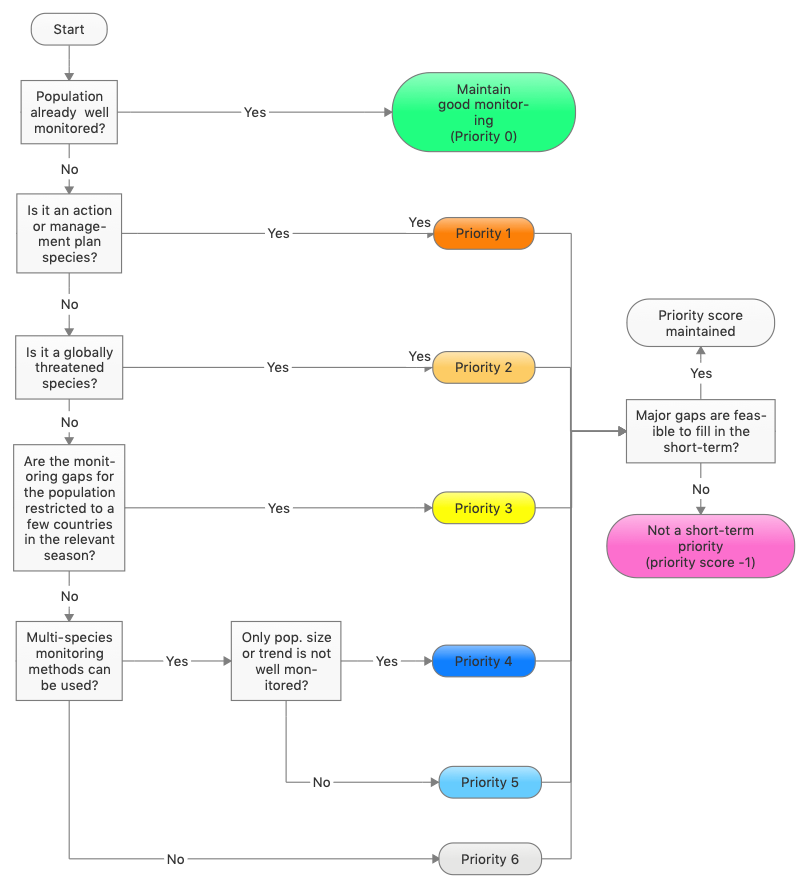 Figure 3.1: Flowchart of prioritising populations for the development of monitoring.3.2.3	Assessing feasibilityImproving the monitoring for some of the priority populations might not be feasible within the limited time available by 2027 for various reasons including:the current security situation makes waterbird monitoring impossible in certain countries;it is unknown where to monitor the population because its current distribution is insufficiently known;lack of suitable monitoring techniques (e.g. for some burrow nesting seabirds);inaccessibility of certain geographic areas (e.g. the West Siberian taiga);limited availability of observers;political commitment (i.e. the Principal Range States of the population are not AEWA Contracting Parties nor engaged with other complementary biodiversity monitoring and reporting processes such as the Arctic Biodiversity Monitoring Programme, EU Birds Directive Article 12 reporting, European Red List of Birds or participate in monitoring programmes such as the IWC).Populations where the improvement of monitoring is deemed not to be feasible received a priority score of -1 and were excluded from the current targeting of the development of monitoring activities. However, the value in monitoring these populations is recognized (which is why they were included in the prioritization assessment), and they are listed separately in this report with the justification of their exclusion.3.2.3.1	Security situationIn this assessment we excluded from the list of target populations those that have >50% of their populations in Mali, the Central African Republic, South Sudan, Somalia, Libya, Yemen, Syria, Iraq or Afghanistan, i.e. countries considered being high security risk due to political violence and social unrest.3.2.3.2	Unknown distributionIn this assessment we have excluded those populations that have insufficient records to geographically target monitoring activities.3.2.3.3	AccessibilityIn this assessment we excluded from the list of target populations those populations that have >50% in the scarcely populated and difficult to access parts of West Siberia (Russia) and would require the application of a breeding bird monitoring scheme to estimate their population size and/or trend).3.2.4	Prioritising countries to target the development of monitoring schemesIn order to identify priority countries for the short-term development of certain monitoring methods (e.g. the IWC or aerial surveys), we prioritized countries based on:The country’s importance for the Priority 1-5 populations remaining after the feasibility assessment. In calculating aggregated priority scores for a country, we only considered the populations whose importance scores are 2 or 3 in the country (i.e. the country is one of the Principal Range States for the population in the relevant season);For each country, we aggregated the priority scores of only those populations from step 1 that are not yet well-monitored there either for population size or trend (taken the worst case of the two);Where:Sjl: The priority score of country j for monitoring method l (e.g. the IWC or colonial breeding bird monitoring);si: The priority score of population i as described above.Pij: Importance score of population i in country j.qij: Quality score of of population i in country j.A worked-out example is provided in Table 3.3.Table 3.3: Worked out example of calculating the country priority score of a monitoring method.3.3	ResultsThe prioritization method described above was applied to 560 population listed in Table 1 of Annex 3 of AEWA. For these populations, 15,495 population × country × attribute (i.e. population size or trend) combinations were assessed covering 149 countries or territories.3.3.1	Priority populationsBased on our assessment, 197 (35%) AEWA populations are already well monitored both for population size and trend (Appendix 2, Figure 3.2). The monitoring is inadequate for 34 populations with action or management plans, which means that 6% of the AEWA populations are Priority 1 (Appendix 3). Another 24 populations of Globally Threatened or Near Threatened species (4% of all AEWA populations) are Priority 2 populations (Appendix 4). There are 84 AEWA populations (15%) with a small number of range states (<5) with inadequate monitoring which are not in the previous categories (Priority 3, Appendix 5). In case of 18 AEWA populations (3%) just one of the population sizes or the trend is already well-monitored, but improvements are needed for the other attribute (Priority 4, Appendix 6). Both the population size and the trend can be monitored using a multi-species method (such as the IWC, offshore or aerial surveys, common breeding bird monitoring or list method) in case of 35 (6%) AEWA populations (Priority 5, Appendix 7). However, single-species methods would be needed in at least one season for a substantial proportion of the AEWA populations that are not well-monitored (168 populations, i.e. 30% of all AEWA populations, Appendix 8).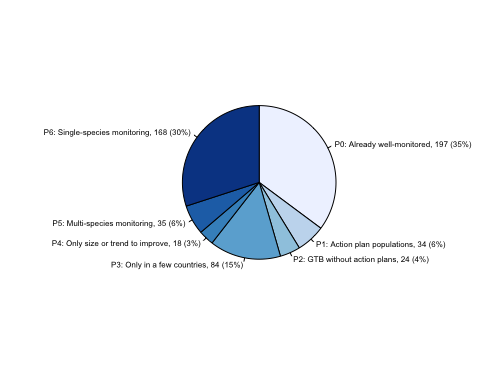 Figure 3.2: AEWA populations by priority categories for the development of monitoring3.3.2	Feasibility3.3.2.1	Security situation10 populations were excluded because field surveys would be not possible due to the threat of political violence or social unrest (Table 3.4).Table 3.4: Priority populations excluded because of the security situation.3.3.2.2	Unknown distribution of the populationThe Lake Chad basin populations of Spotted Teal Spatula hottentota and Cape Teal Anas capensis were excluded because it is not possible to target their monitoring based on our limited knowledge about their distribution. These are both very small populations (the former is estimated at 1 – 500 individuals, the latter at 100 – 1,000 individuals), but there are only very few observations of these populations in the IWC database and there are no records on the reporting websites (such as eBird) either.We also excluded the Slender-billed Curlew Numenius tenuirostris because there are no confirmed records of the species from the last two decades despite of extensive surveys. Therefore, it is impossible to monitor this population.3.3.2.3	Accessibility24 populations were excluded because >50% of their population occur in the scarcely populated and inaccessible central and northern parts of West Siberia where they should have been monitored during the breeding season because non-breeding surveys elsewhere produced no reliable estimates so far or likely underestimate their numbers (Appendix 9).In total, 36 (6%) populations were excluded because of feasibility issues in the short-term.3.3.2.4	Number of priority populations remaining after exclusionsAfter the exclusion of these 36 populations due to feasibility issues, 331 priority populations remain. 177 of these are in priority categories 1–5. Together with the already well-monitored populations these represent 66% of the AEWA populations.3.3.3	Priority monitoring methodsFigure 3.3, shows that colonial (C) and species-specific breeding bird monitoring schemes (S) are the methods that would produce reliable population size estimates for most of the Priority 1-5 populations, while the January waterbird monitoring (IWC) counts (I) could provide adequate trend information for the vast majority of these populations.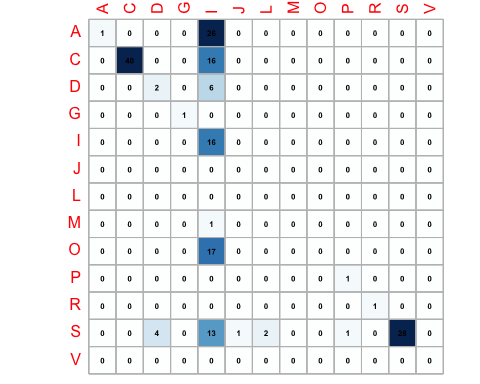 Figure 3.3: Correspondence between recommended methods to monitor population size (vertical axis) and trends (horizontal axis) for the Priority 1-5 populations. Method codes are the same as in Table 3.1. The numbers in the grid cells show the number of populations for the combination of methods.Various combinations of the main monitoring methods can contribute to achieving the target set in the Strategic Plan target as follows:For 16 populations (3%, Appendix 10) the IWC is the recommended monitoring method both for trend and size. For trend estimates it is sufficient to monitor a relatively small number of monitoring sites annually, ideally counted synchronously on the international census dates. However, to obtain reliable population size estimates more extensive surveys (so called “total counts”) are needed periodically (at least once in every 6 years).For 26 populations (5%, Appendix 11) the annual IWC is the recommended monitoring method for population trend, but for population size periodic (ideally once in every 6 years, but at least once in every 12 years) aerial surveys are also recommended to cover large wetlands that cannot be well covered by ground surveys.For 17 populations (3%, Appendix 12) the annual IWC is the recommended monitoring method for population trend, but periodic (ideally once in every 6 years, but at least once in every 12 years) off-shore aerial or boat surveys are needed to estimate the population size.For 16 populations (3%, Appendix 13) the annual IWC is the recommended monitoring method for population trend, but periodic (ideally once in every 6 years, but at least once in every 12 years) “complete” census of the breeding colonies is needed to estimate the population size.For 6 populations (1%, Appendix 14) the annual IWC is the recommended monitoring method for population trend and sample-based common breeding bird monitoring is needed to estimate the population size.For 13 populations (2%, Appendix 15) the annual IWC is the recommended monitoring method for population trend, but periodic (ideally once in every 6 years, but at least once in every 12 years) species-specific sample-based surveys are needed to estimate the population size.For 40 populations (7%, Appendix 16) colonial breeding bird monitoring is the recommended method both for trend and size. For trend estimates it may be sufficient to monitor a smaller number of colonies annually or at least once in every 3 years. However, for robust population size estimates more extensive surveys are needed periodically (ideally once in every 6 years, but at least once in every 12 years).For 28 populations (5%, Appendix 17) species-specific sample-based special breeding bird monitoring methods are recommended both for trend and size estimation. For trend, it is sufficient to monitor a smaller number of sample plots annually (or at least once in every 3 years). However, depending on the variability of counts in the samples, more extensive surveys might be needed periodically (ideally once in every 6 years, but at least once in every 12 years) to keep the 95% confidence interval around the population size in an acceptable range.Figure 3.4 shows that with the above-mentioned main methods the size and trends of 359 AEWA populations could be monitored. This includes an extra 162 populations on top of the 197 currently well monitored ones, it is 14 populations fewer than the two-third target. Therefore, it will be necessary to implement also some additional methods (e.g. roost or passage counts) for these populations. Figure 3.4 also highlights that the IWC needs to be complemented by other methods to increase the number of well-monitored populations otherwise the target of the Strategic Plan cannot be achieved.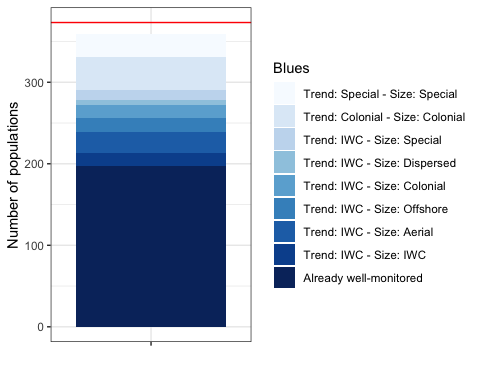 Figure 3.4: The contribution of various combination of monitoring methods towards Target 1.4 of the AEWA Strategic Plan 2019–2027 (red line).3.3.4	Priority regions and countries for the development of the main monitoring schemesIn this section, we identify priority regions and countries for the development of the main monitoring schemes. These priority regions and countries are the ones where the development of appropriate monitoring schemes will make the greatest impact towards achieving the AEWA Strategic Plan target.Regions follow the major intercontinental flyways as presented in Figure 3.5.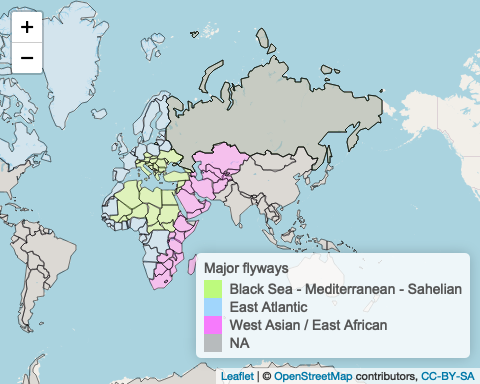 Figure 3.5: Major flyways for organising monitorings schemes. Data from certain countries will contribute to the monitoring of populations that may belong to another flyway. E.g. data from France or Spain may contribute to assessing populations that belong to either the East Atlantic or to the Black Sea – Mediterranean – Sahelian flyways. Then each population was allocated to a flyway or a combination of flyways (Table 3.5). Obviously, the simplified allocation of countries to flyways that are practical for organising monitoring work does not neatly match the distribution of each biogeographic population and some population (e.g. widespread European populations or widespread populations in Sub-Saharan Africa can be allocated to more than one flyways. However, the purpose of this calculation is to highlight where is the most important to improve monitoring activities and to develop some spatial grouping that can serve as the basis of organising schemes and capacity building activities. In summary, 38 Priority 1–5 populations can be allocated to the East Atlantic Flyway, 11 plus 13 to the Black Sea - Mediterranean Flyway or they are shared between these and the previous flyway (i.e. 24 in total), 49 populations can be allocated to the West Asian / East African flyway and 31 populations can be assigned to other flyway combinations and would require development in more than one flyway.Table 3.5: Number of Priority 1–5 and Priority 0–5 populations per flywayIn each case, we present three maps:The first shows the number of all populations (including the well-monitored ones) for which the method is recommended. This helps appreciating the overall contribution of the method to the AEWA Strategic Plan target;The second shows the number of Priority 1-5 populations per country regardless of the quality of monitoring in the country or the country’s importance for the population. This helps appreciating the geographic distribution of populations whose monitoring needs to be improved;The third shows the aggregated priority scores per country for the method in question (see Section 3.2.4).In addition, an online look up tool was developed to show all the populations by monitoring methods for each country.3.3.4.1	Priority regions and countries for the development of the International Waterbird Census (IWC)The IWC is the recommended monitoring method for 263 populations (Appendix 1). 77 populations are considered already being well-monitored (Appendix 2) and a further 95 are listed in the Priority 1-5 categories.Figure 3.6 shows that the largest number of populations 91 are to be monitored by the IWC in Russia. This high number reflects the fact that the country supports different flyway populations of the same species in the Baltic, the Black Sea and the Caspian regions. On average, countries support 40 populations. There is a slightly larger number of populations in the eastern part of the Agreement Area than elsewhere. The Nordic and Continental countries support a smaller number of populations than elsewhere because the winter distribution of most of their populations is limited by the freezing over of wetlands.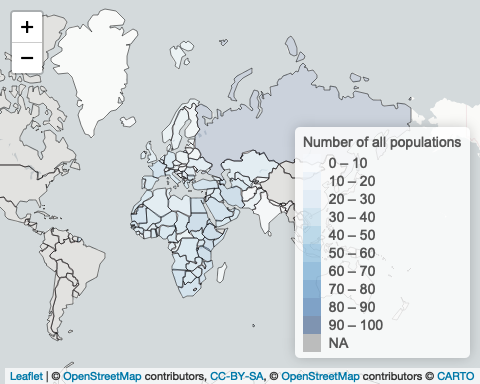 Figure 3.6: Number of all AEWA populations to be monitored by the International Waterbird Census per country.Figure 3.7 shows that there are very big differences in the distribution of Priority 1-5 populations for which improvement of monitoring is required amongst the different regions within the Agreement Area. There are only a few Priority 1-5 populations in Northwest Europe where the IWC has longer traditions, better integration into national biodiversity monitoring frameworks and funding from national governments. The situation is less favourable elsewhere although the results of investments into capacity building are clearly visible in North Africa and in Western Africa and there is a more Priority 1-5 populations in Central Asia, Arabia, Southern and Eastern Africa.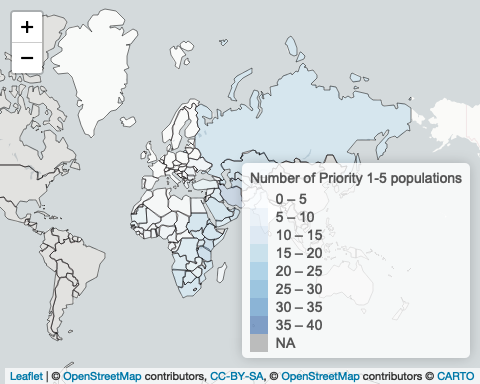 Figure 3.7: Number of Priority 1-5 populations per country for which monitoring is required by the IWC method.Figure 3.8 highlights that the most critical countries for the development of the IWC are mainly in the West Asia / East Africa flyway: Tanzania, Turkmenistan, Azerbaijan and Mozambique have registered the highest scores, but it is notable that Pakistan (a country outside of the Agreement Area) is also relatively important. Other priority countries in this flyway also include Russia (the Caspian part), Uzbekistan and Oman. On the other hand, there are rather solid national schemes in South Africa, Botswana, Kenya and Ethiopia, but these efforts are insufficient without complementary activities in other countries sharing the same populations. Likewise, the relatively good monitoring in Iran is insufficient to estimate the trends for the Southwest Asian populations without complementary schemes elsewhere in the Caspian region and in Arabia.In the Black Sea - Mediterranean - Sahelian flyway, further improvements are needed in all Sahelian countries. Although an increasing amount of data is available as the result of foreign expeditions, the results of such expeditions can be used only to obtain population size estimates. However, there are very few sites that are counted regularly in this flyway to produce population trend estimates.The East Atlantic flyway includes fewer priority countries partly because this region is already subject of capacity building activities, partly because only a few of these countries are Principal Range States for many Priority 1-5 populations. Although Angola and the Democratic Republic of Congo is allocated to this flyway from a capacity building perspective, the IWC in these countries would be more important on inland wetlands focusing on intra-African migrants than for Palearctic migrants on coastal wetlands.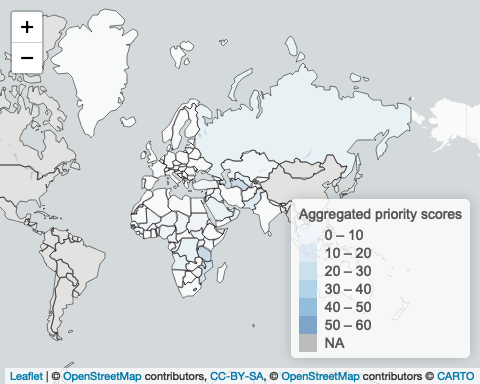 Figure 3.8: Aggregated priority scores for the development of the IWC per country3.3.4.2	Priority regions and countries for the development of periodic aerial surveys of inland wetlandsPeriodic aerial surveys is the recommended monitoring method for 35 populations (Appendix 1). 4 populations are considered already being well-monitored (Appendix 2) and 27 are listed in the Priority 2-5 categories (Appendix 11). (This method would be not required for any Priority 1 population). As shown in Section 3.3.3, periodic aerial surveys would be necessary to obtain better population size estimates for intra-African and Palearctic migrant Anatidae populations and Red-knobbed Coot Fulica cristata, as currently the estimates for these populations are mainly dependent only on best guess. IWC counts totals are typically one-tenth or less of the population size estimates, although somewhat better in the Western part of the Sahel where a campaign of aerial surveys was carried out in the late 2000s.As Figure 3.9 shows that periodic aerial surveys of inland wetlands would be primarily needed in countries with large lakes and floodplains (e.g. the Okawango Delta, Kafue Flats, Lake Victoria and the Sudd in East Africa, the Niger River floodplain, Hadejia-Nguru wetlands, Lake Chad, Logone floodplain in West Africa) that are difficult to count properly by ground or boat surveys, but a few populations in the Caspian region would also benefit from such surveys.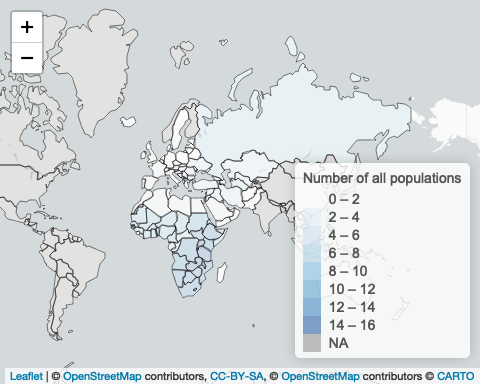 Figure 3.9: Number of all AEWA populations to be monitored by periodic aerial surveys of inland wetlands per country.As comprehensive aerial surveys have not been carried out or were carried out more than a decade ago in most of Africa, Figures 3.10 and 3.11 show a similar picture to Figure 3.9.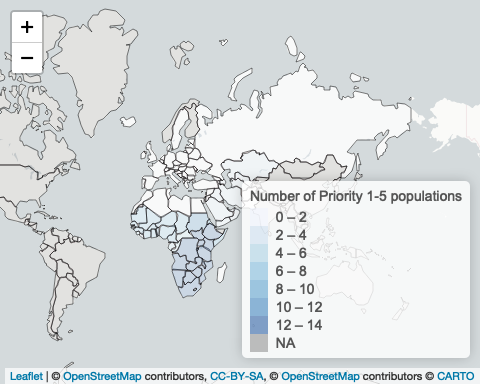 Figure 3.10: Number of Priority 1-5 populations to be monitored by periodic aerial surveys of inland wetlands per country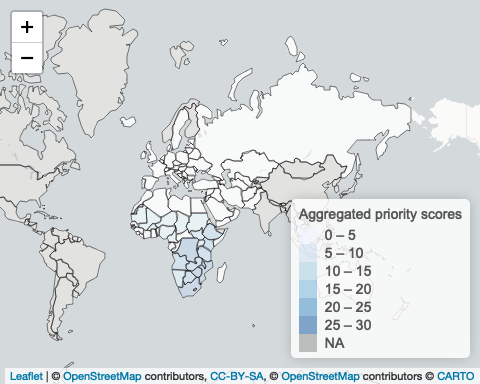 Figure 3.11: Aggregated priority scores for the development of by periodic aerial surveys of inland wetlands per country3.3.4.3	Priority regions and countries for the development of periodic offshore aerial or boat surveysPeriodic offshore aerial or boat surveys are the recommended monitoring method for 43 populations (Appendix 1). 26 populations are considered as being already well-monitored (Appendix 2) and 17 are listed in the Priority 1-5 categories (Appendix 12). (This method would be not required for any Priority 6 population).Figure 3.12 shows that the highest number of populations whose population size should be monitored through periodic offshore winter surveys are in the Baltic and North Sea region, followed by a smaller number of populations in the Caspian and Black Sea regions. (Like in case of the IWC, Russia has the highest number of populations to be monitored with this method because the country supports different populations of the same species in the Baltic, Black and Caspian Sea regions. For many of the populations to be monitored by offshore surveys, such as the Tufted Duck Aythya fuligula, complementary IWC counts of inland wetlands are also needed. Hence, the offshore surveys are only recommended for the countries with significant numbers wintering in areas that cannot be covered well by land-based surveys and definitely not in the landlocked countries as Figure 3.12 would suggest).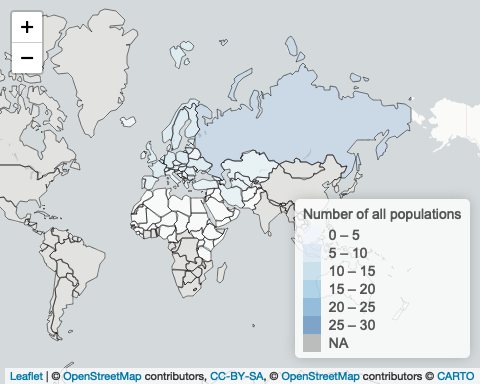 Figure 3.12: Number of all AEWA populations to be monitored by periodic offshore surveys per country.Figure 3.13 shows that periodic offshore surveys would be primarily needed in the Caspian and to a lesser extent in Black Sea and Mediterranean regions, while the populations in the Baltic and North Sea region are already better monitored.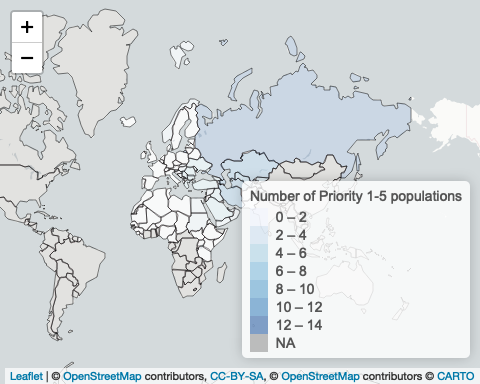 Figure 3.13: Number of Priority 1-5 populations to be monitored by periodic offshore surveys per countryFigure 3.14 shows that the Caspian Sea (Azerbaijan and Turkmenistan in particular) should be the main focus of developing offshore surveys. It would be important to explore the possibilities of some Caspian surveys in collaboration with the UNEP Tehran Convention and the oil and gas industry active in the region because only Turkmenistan is a Party to AEWA at this moment.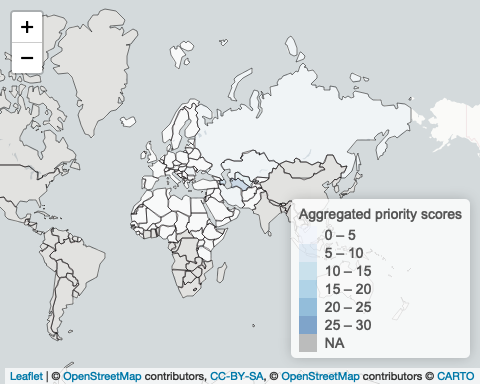 Figure 3.14: Aggregated priority scores for the development of by by periodic offshore surveys per country3.3.4.4	Priority regions and countries for the development of colonial breeding bird monitoringColonial breeding bird monitoring is the recommended monitoring method for 201 populations (Appendix 1). 64 populations are considered already being well-monitored (Appendix 2) and 16 belong to a Globally Threatened or Near Threatened species and listed as Priorities 1 or 2 populations and another 40 are listed as Priority 3 populations (Appendices 13 and 16). No Priorities 4 or 5 populations were identified as the consequence of our prioritisation methodology (see Section 3.2.2). However, there are another 64 more widespread populations (mostly in Sub-Saharan Africa) whose monitoring should be also improved (Priority 6).Figure 3.15 shows that most of the populations to be monitored by this method occur in Russia for the same reasons as already mentioned for other methods. In general, coastal countries in the temperate and tropical zones support more populations that should be monitored by colonial breeding bird methods. This reflects that many cormorant, auk, gull and tern populations are coastal. However, many heron, flamingo, ibis, pelican and gull populations also occur at inland wetlands.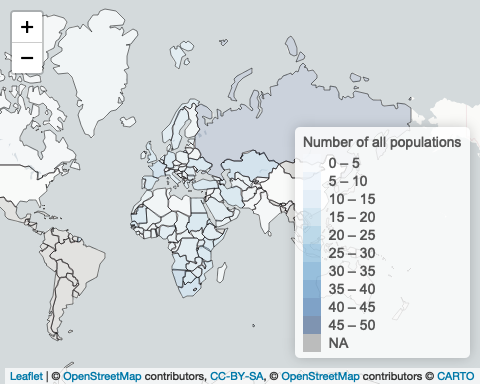 Figure 3.15: Number of all AEWA populations to be monitored by colonial breeding bird surveys per country.Although a total of 56 priority populations were identified for colonial breeding bird monitoring in 94 countries or territories, on average, only 2.3 Priority 1-3 populations should be monitored per country, which means that monitoring of the priority populations would not very demanding in most countries.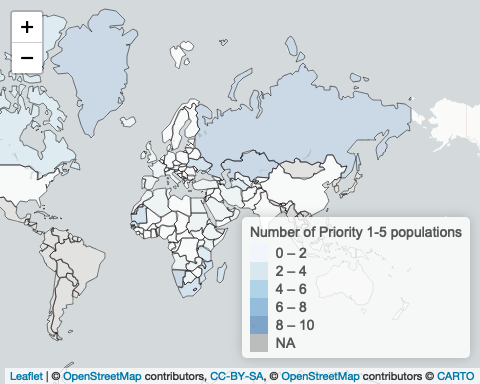 Figure 3.16: Number of Priority 1-5 populations to be monitored by colonial breeding bird surveys per countryFigure 3.17 shows a very similar picture as Figure 3.16 but plays down the importance of Mozambique while highlights the importance of Tanzania. The latter was elevated because it supports two Globally Near Threatened species: the Lesser Flamingo Phoeniconaias minor and African Skimmer Rhyncops flavirostris while the former only supports the latter species. Unfortunately, most of these countries except South Africa, Senegal and Ukraine are not (yet) parties to AEWA. This presents some challenges concerning the feasibility of rolling out adequate monitoring schemes in these countries. However, Kazakhstan and Namibia already collaborate with AEWA on the implementation of relevant AEWA Species Action Plans (such as the one on Black-winged Pratincole and on the Benguela Current Upwelling System Coastal Seabirds), while Russia and Greenland might be targeted through the Circumpolar Biodiversity Monitoring Programme of the Conservation of Arctic Flora and Fauna (CAFF).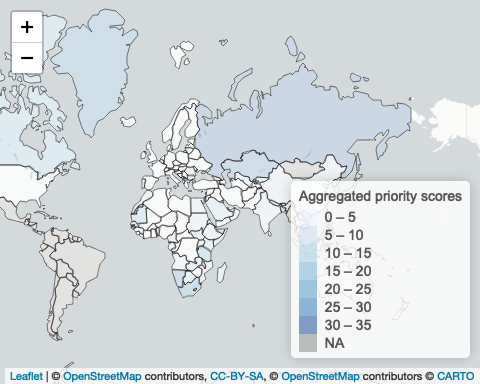 Figure 3.17: Aggregated priority scores for the development of by colonial breeding bird surveys per country3.3.4.5	Priority regions and countries for the development of species-specific breeding bird monitoringSpecies-specific breeding bird monitoring is the recommended monitoring method for 173 populations (Appendix 1). 40 populations are considered as being already well-monitored (Appendix 2) and 24 belong to Globally Threatened or Near Threatened species and listed as Priorities 1 or 2 populations and another 25 are listed as Priority 3 populations (Appendices 15 and 17). No Priorities 4 or 5 population is identified because of the prioritization method. However, there are another 40 more widespread populations whose monitoring should be also improved.Figure 3.18 shows that most of the populations to be monitored by this method occur in Russia for the same reasons as already mentioned for the other methods, and also a larger number of populations occur in Northern and Eastern Europe, Kazakhstan as well as in South Africa than in the rest of Africa or the Middle East.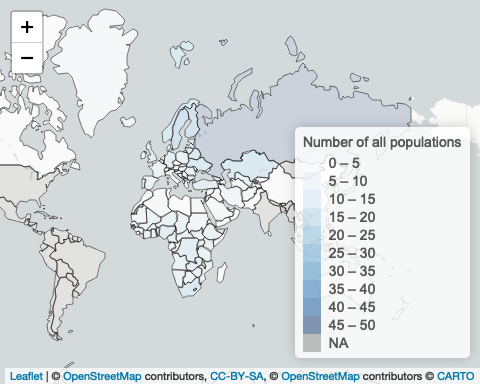 Figure 3.18: Number of all AEWA populations to be monitored by some species-specific breeding bird survey methods per country.A total of 24 Priority 1-3 populations were identified and species-specific breeding bird monitoring would be necessary in 83 countries or territories. However, the average number of populations to be monitored by such methods is only 2.3 per country.Figure 3.19 shows that Iceland supports the second largest number of Priority 1-3 populations after South Africa. For the Whimbrel Numenius phaeopus, Common Redshank Tringa totanus, Common Snipe Gallinago gallinago, Eurasian Golden Plover Pluvialis apricaria, Black-tailed Godwit Limosa limosa and Dunlin Calidris alpina, the country supports the majority of the breeding population. Most of these populations mix with other populations of the same species outside of the breeding season, which prevents their reliable monitoring elsewhere. Therefore, it would be very important to establish adequate breeding bird monitoring for these populations on Iceland that could produce reliable data both the trend and the population size estimates.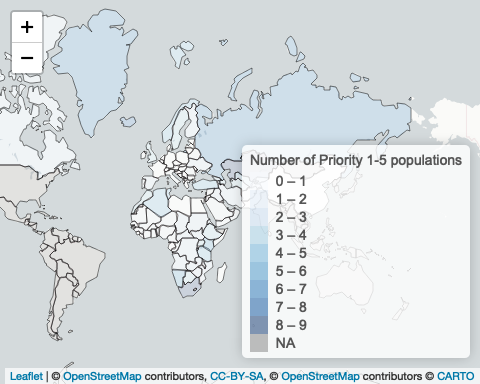 Figure 3.19: Number of Priority 1-5 populations to be monitored by some species-specific breeding bird survey methods per countryFigure 3.20 highlights the particular importance of species-specific monitoring in South Africa, Namibia in Southern Africa, Morocco, Algeria and Tunisia in North Africa, Kenya and Tanzania in Eastern Africa and Kazakhstan in Central Asia mainly because of the larger number of Globally Threatened and Near Threatened Species in these countries.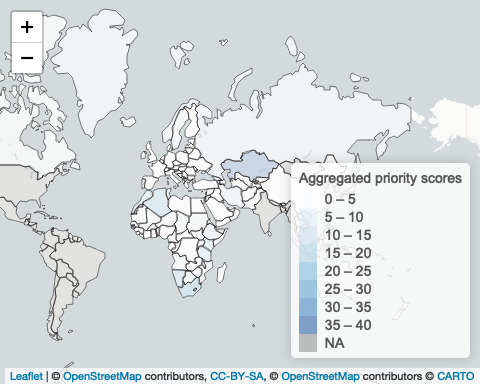 Figure 3.20: Aggregated priority scores for the development of by some special breeding bird survey methods per country3.3.5	Recurring schedule of international surveysThere are already a few rolling international surveys for populations that cannot be monitored through the annual IWC counts alone (Table 3.6).Table 3.6: Worked out example of calculating the monitoring quality score of a population for population trendIt would be useful to replicate the 3-yearly “total counts” approach of the East Atlantic Flyway also in the Black Sea - Mediterranean - Sahelian and the West Asian / East African flyways. Although, double counting could be avoided, and uncertainties concerning the results could be reduced, if these counts were implemented in the same years. However, it may be problematic to secure funding and capacity for all of these surveys in the same years. Therefore, it we recommend establishing a rotating three-year-cycle between the three flyway total counts in the years between 2023 and 2025 and then in every 6 years preceeding the 6-yearly AEWA national population status reporting.These “total counts” should be complemented, where feasible, by the relevant aerial and offshore surveys in the same flyways.Offshore surveys in the Baltic/North Sea could be implemented also on a 6-year-cycle. Discussions are already ongoing within the AEWA Seaduck International Working Group, but coordination of the timing of the total counts in the East Atlantic flyway would be ideal. In this context, it would be important to ensure that synchronised surveys are carried out both in the Baltic and the North Sea because they support the same populations of some species including the Long-tailed Duck Clangula hyemalis, Velvet Scoter Melanitta fusca and Common Eider Somateria mollissima, which are all subject of AEWA International Single Species Action Plans. Similar coordinated offshore surveys in the Caspian and possible also in the Black Sea could be implemented ideally once in every 6 years. Ideally, such surveys should take place in the same year as the “total counts” in the respective flyway.Organising aerial surveys in Africa would be also more realistic on a 6-year-cycle and the timing of these should be coordinated with the respective “total counts”. Ideally, the first round of such offshore and aerial surveys should take place before 2027 to make progress towards the two-third target of the AEWA Strategic Plan 2019–2027.If the aim is to carry out such non-breeding surveys in time to improve population size estimates for the priority populations before 2027, the first round of such surveys should take place between 2023 and 2025 otherwise the results cannot contribute to the assessment of the AEWA Strategic Plan 2019–2027 (Figure 3.21).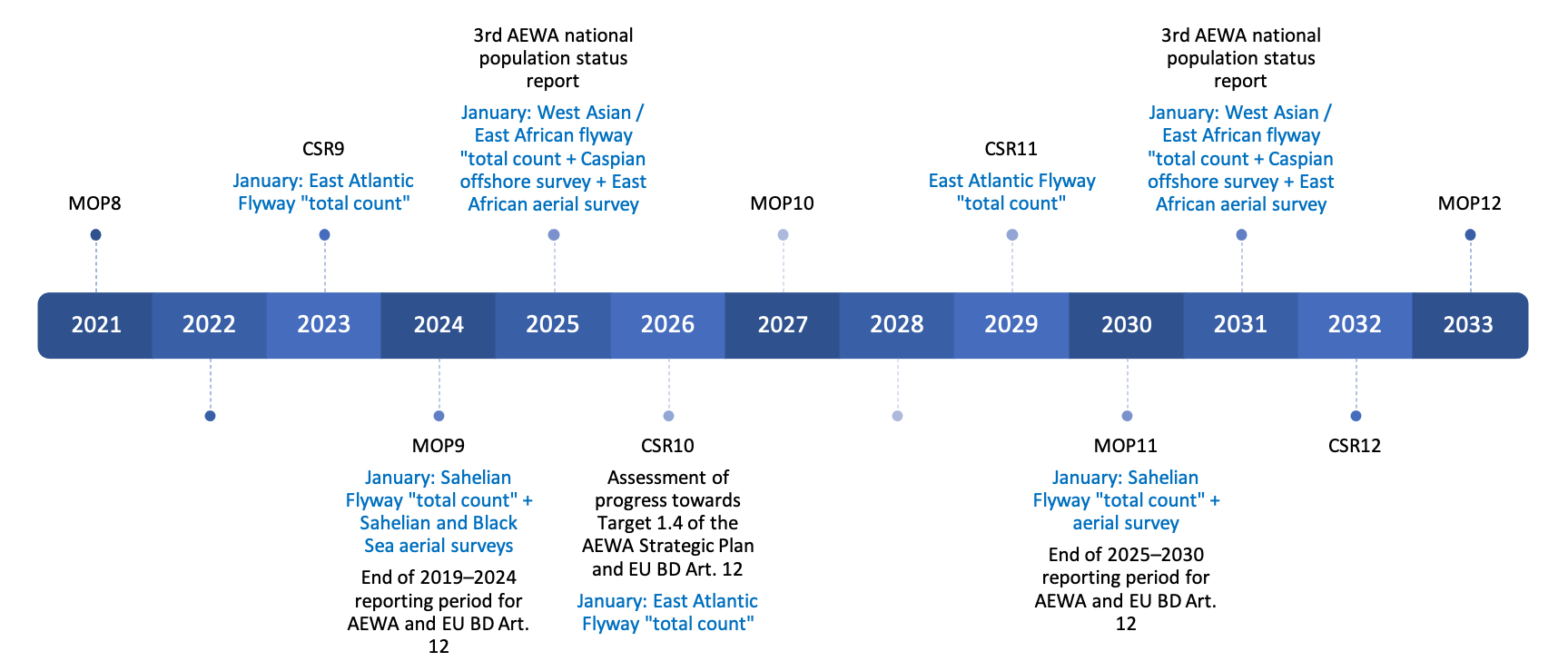 Figure 3.21: A proposed schedule for the timing of flyway-level counts in the context of the AEWA Meeting of Parties, Conservation Status Reports, national population status reports to AEWA and the EU Birds Directive Article 12 reporting.There could be more flexibility in the timing of the species-specific and colonial breeding bird surveys. These do not need to be in the same years as the “total counts” as in case of the non-breeding offshore and aerial surveys. However, it would be still important that counts of the populations of colonial breeding birds take place within the same year across their ranges to avoid double counting. Considering the large number of populations that would require breeding bird counts, the timing of such surveys should be harmonised regionally in collaboration with other relevant instruments such as certain UNEP Regional Sea Conventions or coordinated by the relevant AEWA International Species Working or Expert Groups.3.3.6	Training and capacity needs for data collection and analysisIn contributing to the Target 1.4 of the AEWA Strategic Plan 2019–2027, the Plan of Action for Africa identifies the following actions for the AEWA Secretariat:Assess priorities for training needs in data collection and analysis (by 2021);Organise training courses to enhance national capacity for data collection and analysis in priority countries based on outcomes.In this context training and capacity development are needed fundamentally at three functional levels:Technical officers;Scheme coordinators;Observers.3.3.6.1	Government Technical OfficersTechnical Officers at the governments are required to identify the monitoring needs of the implementation of AEWA and establish, in collaboration with relevant scientific institutes and NGOs, a sufficiently trained and resourced national monitoring network that produces the required information for future AEWA reporting on population status and trend. This also includes the ability to produce sound AEWA national population status reports in every six years based on the available monitoring data. This requires an understanding how to use available tools (such as the Critical Site Network Tool) and how they can be used to establish the list of AEWA populations present in the country. They should be able to apply the standards set in the AEWA reporting formats and guidelines. Importantly, the Technical Officers should be able to oversee the purposeful development of the national monitoring framework with all its necessary components. Ideally, training of Technical Officers is to be provided in the early years of the AEWA six-yearly reporting cycle on population status. Such trainings should be provided by the AEWA Secretariat not only to contracting parties in Africa but also to parties and other interested range states in Southwest Asia and non-EU European countries.3.3.6.2	Scheme CoordinatorsIn practice, monitoring schemes are coordinated by Scheme Coordinators who are responsible for the day-to-day operations of these schemes. The AEWA Guidelines on Waterbird Monitoring (Hearn et al., 2018) already provides a general description of the capacity needs for coordinating a waterbird monitoring scheme and provides access to additional guidance and training materials.Regional trainings for IWC coordinators have been provided for all African, Arabian and Central Asian countries and further support is provided through regional initiatives such as the Wadden Sea Flyway Initiative, the RESOURCE project, the Mediterranean Waterbirds Network, the Adriatic Flyway Initiative and directly by Wetlands International. A mechanism for data flow has already been established for the IWC data through the IWC Online portal and Wetlands International already provides the results of country-level trend analyses to the national IWC coordinators as a side product of the trend analyses for the AEWA Conservation Status Report.It is more important to recognise the importance of establishing capacity for aerial surveys in Africa and Central Asia and for offshore surveys in the Caspian region. New Scheme Coordinators should become familiar with the survey techniques, relevant sampling design and the analytical methods. However, each of these potential schemes would require its own specialized trainings preceding the first flyway-level surveys. Potential trainers for the aerial surveys include Technical Support Unit for the Plan of Action for Africa that already carries out aerial surveys in the Sahel. For the Caspian offshore surveys, potential trainers could be available from the Baltic Sea region.In case of the colonial and species-specific breeding bird monitoring schemes the challenge facing the AEWA is that monitoring these populations will require a variety of methods depending on the species, the location, etc. However, some training capacity already exists or should be established within the framework of the relevant AEWA Species Action and Management Plans that would cover the Priority 1 populations and could be provided within the fraemwork of the AEWA International Species Working Groups. For other priority populations, AEWA could organise introductory training for Scheme Coordinators should focus on survey techniques, sampling design, statistical techniques to produce population size estimates from samples, trend analyses, data management, reporting and coordination.3.3.6.3	ObserversObservers are required to collate and submit the results of their local surveys. Training of observers is the responsibility of the national coordinators of individual schemes. There are already existing training materials available to support training of IWC observers in North and Sub-Saharan Africa.Colonial and species-specific breeding bird monitoring would require specific training of still a relatively large number of observers, but the focus should be primarily on the proper specific survey techniques rather than on broad identification skills.Aerial and offshore surveys are likely to involve only a small number of specialist observers. In many African countries there are already teams that have experience with aerial surveys of wildlife and complementary training in the relevant techniques and in specific identification skills would be necessary.3.3.7	Conclusions and recommendationsBased on our country-by-country analysis, 197 of the AEWA populations are already well-monitored both for population size and trend.Our prioritisation method allowed focusing on the AEWA conservation and management priorities (Priorities 1-2) and to consider cost effectiveness and feasibility (Priorities 3-6). Theoretically, the two-third target of the AEWA Strategic Plan can be just attained by focusing on the development of monitoring activities for Priority 1-5 populations (i.e. leaving out the 168 more widespread Priority 6 populations that would require more species-specific monitoring methods.Most of the Priority 1-5 populations would require improvement of the IWC though regional schemes focusing on the West Asian / East African flyway with possibly three subregional components in the Central Asia, Arabia and Eastern and Southern Africa. In the latter region, improvements in Tanzania and Mozambique are particularly important. In the Black Sea - Mediterranean - Sahelian flyway the focus should be primarily on the Sahel countries and especially on increasing the consistency of annual counts. The quality of monitoring is already better in the Black Sea and Mediterranean regions. In the East Atlantic, the ongoing capacity-building activities should continue and the consistency and representativity of site coverage should be further strengthened in most countries. Angola would require a major capacity improvement but primarily for the intra-African migrants on inland wetlands.It is also clear that the targets of the AEWA Strategic Plan cannot be achieved without complementing the IWC with periodic aerial surveys both in Western Africa as well as in Eastern and Southern Africa, by setting up a periodic offshore waterbird monitoring scheme in the Caspian Sea and by focusing in each country on a relatively small number of breeding bird species strategically selected in this report.4	Methods of investigating factors driving change in AEWA species and populations4.1	IntroductionIntegrating drivers of change provides valuable additional insight through understanding of why observed changes in bird abundance are happening, that basic abundance monitoring cannot (Hearn et al. 2018). Integrated monitoring involves the regular integrated analysis of data collected by the monitoring of abundance, vital rates and, ideally, environmental conditions and pressures. Together, they may uncover the drivers behind changes in abundance, to increase the possibilities for early warning and enables prediction of future population change. The interaction between the results of demographic monitoring and environmental monitoring can lead to an insight into the effects of human pressures and conservation measures. The information generated allows decision makers to implement and prioritise cost-effective conservation policies and actions.Recommended approaches to monitoring demographic drivers has been dealt with extensively in AEWA Conservation Guidelines on Waterbird Monitoring (Hearn et al. 2018), with specific guidelines on how productivity, survival and population structure should be monitored. Here we focus on how environmental conditions may be monitored over time.To date, very little information has been compiled and analysed with a focus on identifying the environmental drivers of waterbird trends across the AEWA Region. Here, we set out to define an approach to gathering information that will inform the impacts of environmental drivers on trends.4.2	Review of available data sources for monitoring environmental driversIn order to be able to identify and determine the impacts of environmental drivers on waterbirds, we need to gather information on the main threats, and how they affect the species. There are two centralized datasets that are readily available and that deliver these requirements, and they are the IUCN Red List (produced by BirdLife International as the Red List Authority for birds) which compiles comprehensive threat information primarily against Globally Threatened and Near Threatened birds, and the European Union Birds Directive Article 12 reports (last updated in 2019). These, and other potential sources of information on drivers of trends are detailed below.4.2.1	IUCN Red ListData on threats to species represent a core part of Red List assessments, and BirdLife International collates and compiles the latest information on threats to species through its ongoing programme to reassess all bird species every four years. The assessment of threats is done at species level via a combination of expert consultation (in collaboration with e.g. the respective IUCN Species Survival Commission (SSC) Specialist Groups) and bibliographic searches for studies reporting threats to each species. AEWA has applied the Red List threat assessment system in its action planning process.Information on major threats to all Globally Threatened and Near Threatened species is required (coded to the lowest level) using a standard hierarchal Threats Classification Scheme developed by the IUCN . This threat classification scheme is based on a hierarchal scheme of three levels, with 11, 31 and 99 nested categories respectively, and was developed to improve information sharing and learning among conservation practitioners (Salafsky et al. 2008) aiming to help practitioners, managers and/ or decisionmakers to:Identify threats occurring at a site or affecting species.Tally the frequency of threats across sites, at various scales.Link targets, threats, contributing factors and actions, and to be able to share these datasets.An overall Impact score for each threat and species is estimated as the sum of individual scores of timing (when the threat is taking place), scope (extent of the population affected) and severity (rate of reduction of the population). Each of these factors is scored between 0 and 3 (Table 4.1). The overall level of impact for each is assigned as:High impact (score 8-9)Medium impact (score 6-7)Low impact (score 3-5)Negligible/ no impact (score 0-2)Table 4.1: Scoring of timing, scope and severity for the IUCN Red ListFor the threatened and near-threatened AEWA waterbirds, the most recent updates were generated in 2016; and for all AEWA seabirds, they were updated again in 2018 as part of a dedicated global review of threats to all seabirds globally (Dias et al. 2019). For most of the other species, the last threat assessment took place under the Wings Over Wetlands project 10 years ago.For each species and threat, stresses as set out in the IUCN Stresses Classification Scheme are recorded that inform how each threat impacts on a species. Further details specifically on how each threat affects each of the species are also compiled on three hierarchical levels:Level 1: Whether the stress affects the species or ecosystemsLevel 2: If species, does it cause (a) disturbance, (b) mortality, or (c) indirect effects. If ecosystems, is it due to (d) conversion, (e) degradation or (f) indirect ecosystem effects.Level 3: Provided for a selection of the records only, and aims to provide further details relating to those threats considered to pose indirect species effects, and the following were reported for waterbirds:HybridisationCompetitionSkewed sex ratiosReduced reproductive successOtherIn all cases, the latest data currently held in the Red List database (i.e. up to and including the partial 2019 update) were used to identify the range of threats identified for each AEWA species, their level of impact, and the nature of these threats.A detailed overview of the threat information available is presented in Appendix 14. In total, some threat information was available for 192 of the 255 AEWA-listed species (listed in Appendix 15), with comprehensive threat assessments of 50 species listed as globally threatened (Critically Endangered, Endangered or Vulnerable) or Near Threatened. Threatened and near-threatened species were comprehensively assessed in 2016 (32 species, 16% of all species for which threat assessments were completed), all seabirds (including some threatened and near-threatened species) in 2018 (78 species / 41%), and the remaining species that are least concern (82 species / 43%) were assessed approximately 10 years ago.4.2.2	EU Birds Directive Article 12 ReportingEU Member States are required by the EU Birds Directive (Council Directive 2009/147/EC, 2009) to report on the population sizes and trends for all regularly occurring bird taxa every six years. They are also required to report pressures and threats for some of their bird taxa. Pressures are defined in Article 12 reports as ongoing issues, whereas threats are defined as future issues. For the purpose of this report, the term ‘threat’ is used to define the activities affecting the species, and those threats happening now presented separately from those predicted as future threats.Reporting is mandatory for all species listed on Annex I of the Birds Directive, and for species that trigger Special Protected Area (SPA) designations within certain Member States. Pressures and threats can also be optionally reported by Member States for species that are not present in either of these categories.For each species, data are reported separately for each season (breeding, wintering and passage seasons). Member States can report up to 10 seasonal pressures and 10 seasonal threats per species, classifying them as of ‘high’ or ‘medium’ impact. Member States can report up to five high and five medium impact pressures and threats for each species. For each pressure and threat identified next to a species, the Member State must also identify whether it affects the species within their country, elsewhere in the EU, inside and outside the EU, or outside the EU.The pressures and threats classification scheme used is designed specifically for the characterisation of pressures/threats’ of the Article 12 Birds Directive (as well as Article 17 Habitats Directive reports). The categories have been identified to find the root cause activities and are linked with policies to regulate them on an EU level. It is a bespoke hierarchal scheme, and the version used for the last reports for the 2013–2018 reporting period is based on 15 main categories corresponding to the main sectoral driver, with 219 nested sub-categories.An overview of the datasets submitted for the last Article 12 report by Memer States is presented in Appendix 16. In total, some threat information was available for 150 of the 255 AEWA-listed species, across the 28 EU countries. The results should be treated with some caution given the variability in reporting requirements (limited to SPA trigger species and Annex I species, and optional for others).4.2.3	Other data sourcesA range of other data sources that could be used to inform the status of the drivers of waterbird trends include:Literature – available for many populations and across various geographic scales (e.g. site, national, flyway levels).Other site monitoring frameworks that link threats to sites, and identify the importance of sites for species (e.g. information from Natura 2000 Standard Data Forms, IBA monitoring protocol) – the direct link here between species and threat may be a little tenuous, but a review of these data may be useful to help inform potential threats, especially for species where information is otherwise limited. In this context, the monitoring of pressures for AEWA poulations would greatly benefit from the adoption and implementation of a site monitoring framework for the AEWA Flyway Site Network as required by Target 3.2 of the AEWA Strategic Plan (Crowe et al., 2021).4.3	Recommended approachIt is recommended that thorough assessments of environmental drivers are undertaken periodically, and ideally following the completion of comprehensive assessments such as those described above (thereby accessing verified datasets). These assessments should be resourced and drafted centrally, with adequate time and resources for consultation with national experts, who may undertake further consultation with site managers etc. The draft assessments would ideally be prepared and available online in a system that accommodates interaction and feedback.It is recommended that these assessments draw on information gathered as part of the two centralized assessments described above. However, there are substantial differences between the two threat classification schemes described above (IUCN compared with Article 12). Comparison at the top level (Figure 4.1) shows that many of the Article 12 threats cut across more than one of the IUCN threats, and vice versa. Unfortunately, this means that by choosing any one scheme, it is not possible to automatically translate possible results from the other.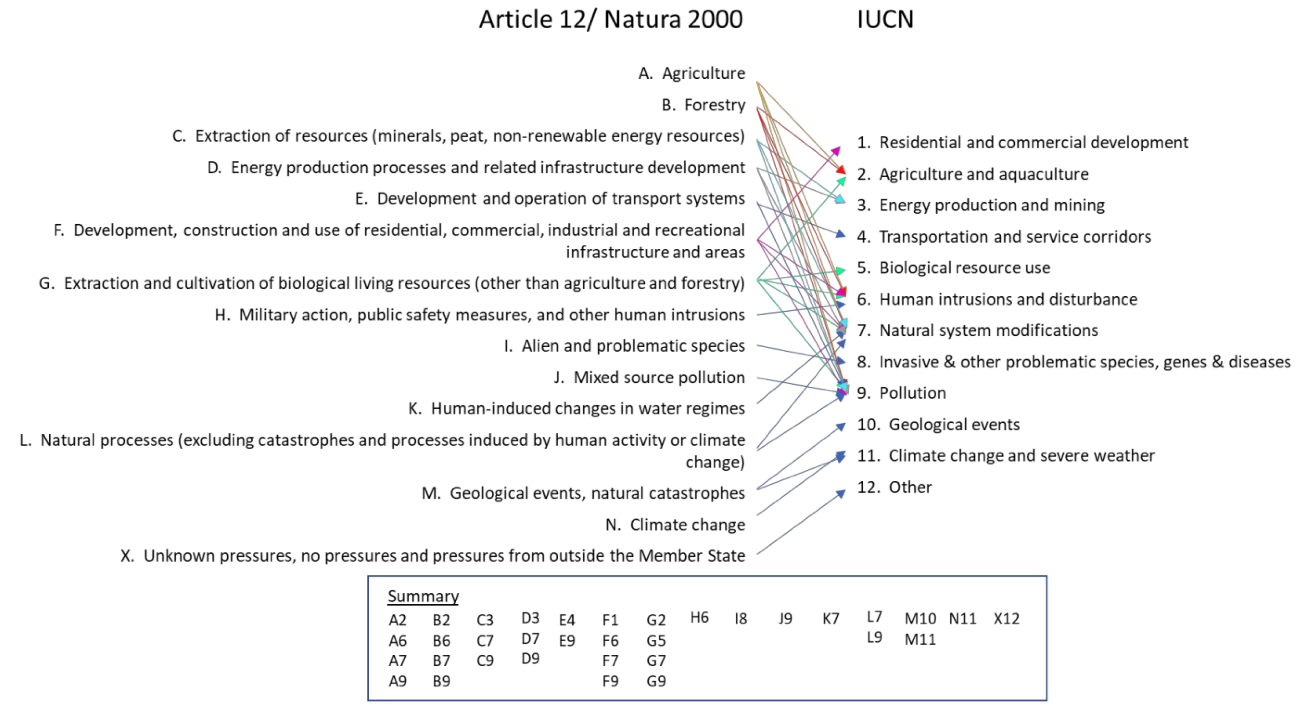 Figure 4.1: Comparison of the threat classification schemes adopted by the IUCN and that used in Article 12 assessments.Given differences in the threat classification schemes that cannot be easily resolved, it is recommended that future assessments are based on one of them, and that the other scheme is used as an information source. The main pros and cons of each scheme are as follows:The IUCN classification scheme has a wider global reach, and it would deliver more thorough assessments (more detail). While assessments are available for more AEWA species compared with Article 12, the compilation of threats to date has been fundamentally focused on Globally Threatened and Near Threatened species, which is a narrower subset.Article 12 reports are required and completed by EU Member States every six years, but the optional approach to gathering information on threats for all other than Annex I species, and those that trigger SPAs means that assessments are patchy and of limited consistency. Furthermore, the classification scheme was modified between the last two reporting periods, with some limited translation.On the basis that AEWA Focal Points are predominantly Government led, it is likely that an Article 12 basis for these reports will be favourable, with information provided including AEWA site, species, threat (using EU threat classification scheme), impact (high, medium, low); where the threat occurs or acts (inside the country, outside, or both).Thereafter the gaps to fill will include:AEWA species present in a country but not listed in Annex 1 and not listed as one of the country’s SPA triggersAEWA species present in other AEWA countries outside the EU.Efforts to resolve gaps resulting from the first-listed point could focus on information available elsewhere (Red List, literature, site monitoring assessments). In some cases, species gaps may be resolved by grouping species with similar distributions and habitat requirements (thereby inferring similar threats are affecting them). Assessments for other AEWA countries could be drafted using a combination of the information available from the EU, and online sources of information relating to the threats – e.g. remote sensing data that inform wetland condition, infrastructure development etc. following the principles of objective meta-data analysis and avoiding relying on subjective expert opinion as much as possible. Given the importance of wide consultation in this process, an online portal should be made available to disseminate these draft assessments for consultation and to accommodate feedback from the AEWA Focal Points and others (site managers etc.). If the Article 12 approach is adopted, the next assessment should begin in 2026, following the submissions by Member States and compilation and availability of the datasets centrally. The assessment should be undertaken over a 1-2 year period, enabling sufficient time for feedback. The results of the assessment should be made available online, enabling extraction of any combinations of species, country and driver.5	ReferencesBellard, C., Genovesi, P., Jeschke, J.M. 2016. Global patterns in threats to vertebrates by biological invasions. Proceedings of the Royal Society B 2016, 283.CMP (Conservation Measures Partnership). 2005. Taxonomies of direct threats and conservation actions. CMP, Washington, D.C.Crowe, O, van Roomen, M. and Nagy, S. (2021). Monitoring Framework for the AEWA Flyway Site Network. [Draft]. UNEP/AEWA Secretariat, Bonn.Dias, M.P., Martin, R., Pearmain, E.J., Burfield, I.J., Small, C., Phillips, R.A., Yates, O., Lascelles, B., Borboroglu, P.G., Croxall, J.P. 2019. Threats to seabirds: a global assessment. Biological Conservation 237, 525-537.Hearn, R., S. Nagy, M. van Roomen, C. Hall, G. Citegese, P. Donald, W. Hagemeijer and T. Langendoen (2018). Guidance on waterbird monitoring in the AEWA region. Bonn, AEWA Secretariat: 131.IUCN (World Conservation Union). 2005a. Threats authority file. Version 2.1. IUCN Species Survival Commission, Cambridge, United Kingdom.IUCN (World Conservation Union). 2005b. Conservation actions authority file. Version 1.0. IUCN Species Survival Commission, Cambridge, United Kingdom.IUCN. 2012. Threats Classification Scheme (Version 3.2). [WWW Document]. URL http://www.iucnredlist.org/technical-documents/classification-schemes/threats- classification676 scheme. (accessed 15.10.20).Salafsky, N., Salzer, D., Stattersfield, A.J., Hilton-Taylor, C., Neugarten, R., Butchart, S.H.M., Collen, B., Cox, N., Master, L.L., O’Connor, S., Wilkie, D. 2008. A Standard Lexicon for Biodiversity Conservation: Unified Classifications of Threats and Actions: Classifications of Threats & Actions. Conservation Biology 22, 897–911.Schulze, K., Knights, K., Coad, L., Geldmann, J., Leverington, F., Eassom, A., Marr, M., Butchart, S.H.M., Hockings, M., Burgess, N.D. 2018. An assessment of threats to terrestrial protected areas. Conservation Letters 11, e12435.Appendix 1. Recommended monitoring methods for AEWA populationsThis table is an update of Appendix 1 in Hearn et al. (2018).Method codes are in Table 3.1 in this report.Appendix 2. Populations considered already well-monitored (Priority 0)Appendix 3. Priority 1 populationsPopulations that are subject to an existing AEWA single species action or management plan and not well-monitored.Appendix 4. Priority 2 populationsOther not-well monitored populations that belong to a Globally Threatened and Near Threatened species.Appendix 5. Priority 3 populationsOther not well-monitored populations with a small number (< 5) of countries with poor population size and/or trend estimatesAppendix 6. Priority 4 populationsOther populations for which population size and trend estimates can be obtained from multi-species methods and one of the population-level quality scores is already 1 or 2.Appendix 7. Priority 5 populationsOther populations for which population size and trend estimates can be obtained from multi-species methods and both of the population-level quality scores are 3 or 4.Appendix 8. Priority 6 populationsAll other not well-monitored populations.Appendix 9. West Siberian populations excluded because their monitoring is deemed not feasible under the current circumstancesAppendix 10. Not well-monitored populations to be monitored through the IWC both for size and trendAppendix 11. Not well-monitored populations to be monitored through aerial surveys for population size and through the IWC for trendAppendix 12. Not well-monitored populations to be monitored through offshore surveys for population size and through the IWC for trendAppendix 13. Not well-monitored populations to be monitored through colonial breeding bird monitoring for population size and through the IWC for trendAppendix 14. Not well-monitored populations to be monitored through common breeding bird monitoring for population size and through the IWC for trendAppendix 15. Not well-monitored populations to be monitored through special breeding bird monitoring for population size and through the IWC for trendAppendix 16. Not well-monitored populations to be monitored through colonial breeding birds surveys both for population size and trendAppendix 17. Not well-monitored populations to be monitored through species-specific breeding bird surveys both for population size and trendAppendix 18. Overview of the threat information available from the IUCN Red ListThreats and impactsA total of 38 different threats were reported for AEWA species based on the IUCN threat classification system. Hunting and trapping, habitat shifting and alteration, invasive alien species, and dams and water management were recorded for most species overall (Figure 5.1), although the threats considered to be having the greatest impacts on Globally Threatened or Near Threatened species were annual and perennial non-timber crops, hunting and trapping, and fishing and harvesting aquatic resources.Further details were available on some of these threats (Figure 5.2) and illustrated the following:Most hunting and trapping was intentional use with the species being targeted.American Mink Neovison vison and Botulism Clostridium botulinum were the predominant invasive aliens recorded.Both dams and water abstraction (surface and ground water) are known threats.Agro-industry farming was the predominant threat within the annual and perennial non- timber crop category.StressesWaterbird species are most affected by threats that affect them directly, and/ or their habitats. Proportionally, hunting and viruses cause most mortality, and recreational activities and other works cause greatest disturbance. Industrial and military effluents, invasive alien species and fishing & harvesting of aquatic resources cause both mortality and/ or disturbance (Figure 5.3). Most of the habitat changes caused are due to degradation, with a smaller number of threats deemed to be due to conversion (dams and water management, and annual and perennial crops).Among those threats indirectly affecting species, a reduction in reproductive success was the most widely reported in waterbirds, for 197 species-threat combinations overall, and most widely under hunting and trapping, invasive alien species and recreational activities (Figure 5.4). However, proportionally it was temperature extremes and storms & flooding leading to reduced reproductive success that were highest. Competition (20 species-threat combinations) and hybridization (6 species-threat combinations) were the other stresses reported as indirectly affecting species.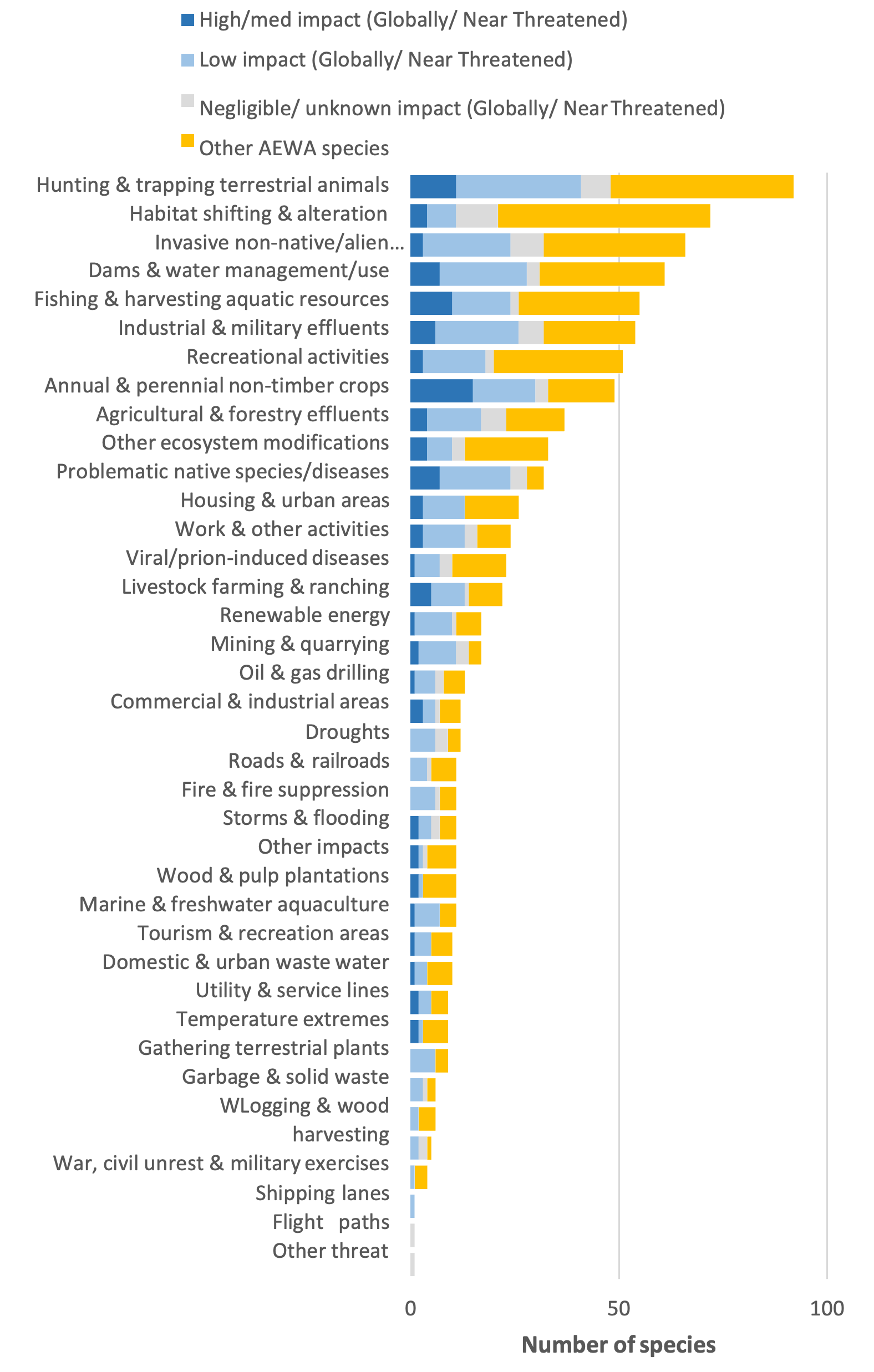 Figure 5.1: Threats most frequently recorded, illustrating those affecting Globally Threatened and Near Threatened species (blue), and other AEWA species (orange). The threats identified for Globally and Near Threatened species are divided into high/ medium impact (darkest blue), low impact (medium blue) and negligible/ unknown (lightest blue).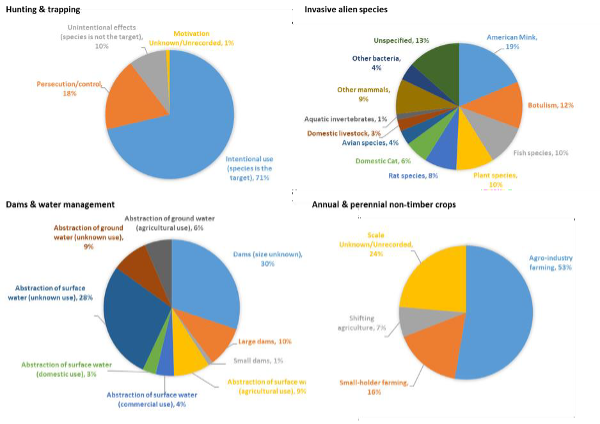 Figure 5.2: Further details on threats assigned to AEWA species relating to Hunting & trapping, Invasive alien species, Dams and water management, and annual and perennial non-timber crops.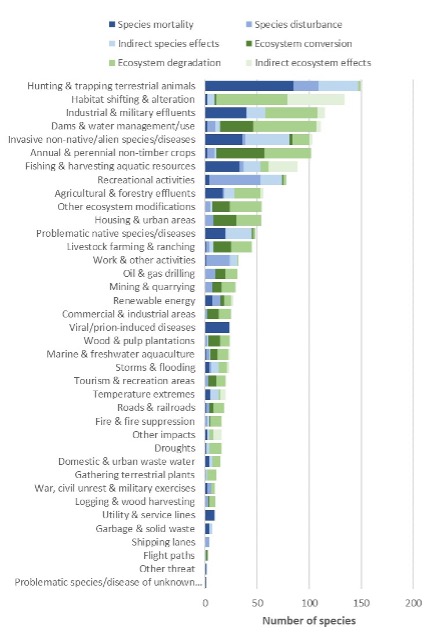 Figure 5.3: Relationship between threats and stresses posed to waterbirds, illustrating species stresses (blue) and ecosystems stresses (green). Note that in some cases a threat has been recorded as posing more than one stress type on a species (hence differences when compared with the previous figure.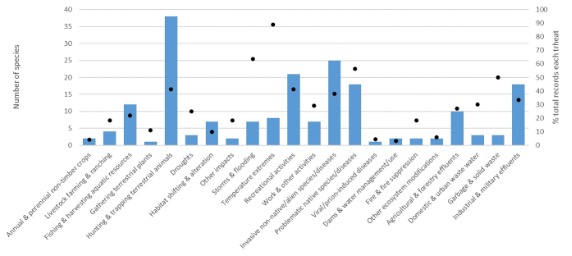 Figure 5.4: Threats deemed to pose indirect stress on waterbird species through reduced reproductive success, illustrating the number of species affected (bars) and the proportion within each threat affected in this way (dots).Appendix 19. AEWA waterbird species, indicating which have been included in the IUCN and Article 12 threat assessmentsAppendix 20. IUCN threat categoriesAppendix 21. Natura 2000 pressures and threatsCodesMonitoring methodsBreeding bird monitoringCColony countsDDispersed species surveysVVocalisation based countsLList method / reporting rateSOther specialised breeding bird surveysNon-breeding bird monitoringICoordinated January counts of inland and inshore coastal wetlandsJCoordinated July counts of inland and inshore coastal wetlandsGGoose and swan countsPDaylight migration countsRRoost countsMCounts at moulting sitesOOffshore water- and seabird counts (complemented by IWC counts)AAerial surveys (complemented by IWC counts)AttributeCountryImportanceQuality (qij)Weight (wij)wij × qijTMA2130.030.0TMR3275.0150.0TSN122.55.0TGW132.57.5TGN132.57.5TSL132.57.5Sums:115.0207.5Weighted mean rounded to the nearest integer:2.0SpeciesPopulationAttributeImportancePopulation priority scoreQualityCountry priority scoreNumenius phaeopusislandicus, Iceland, Faroes & Scotland/West AfricaS3420Tringa totanusrobusta, Iceland & Faroes/Western EuropeS3420Phalaropus fulicariusCanada & Greenland/Atlantic coast of AfricaS1410Gallinago gallinagofaeroeensis, Iceland, Faroes & Northern Scotland/IrelandS3444Pluvialis apricariaaltifrons, Iceland & Faroes/East Atlantic coastS3444Catharacta skuaN Europe/N AtlanticS2420Larus hyperboreusleuceretes, Canada, Greenland & Iceland (bre)S1440Charadrius hiaticulapsammodromus, Canada, Greenland & Iceland/W & S AfricaS2120Limosa limosaislandica, Iceland/Western EuropeS3020Calidris alpinaschinzii, Iceland & Greenland/NW and West AfricaS3020Haematopus ostralegusostralegus, Europe/South & West Europe & NW AfricaS1020Podiceps auritusauritus, North-west Europe (large-billed)S3010Phalaropus lobatusWestern Eurasia/Arabian SeaS1-140Aggregated country priority score8SpeciesPopulationGlareola pratincolapratincola, SW Asia/SW Asia & NE AfricaThalasseus bengalensisemigratus, S Mediterranean/NW & West Africa coastsPhalacrocorax nigrogularisGulf of Aden, Socotra, Arabian SeaGeronticus eremitaSouth-west AsiaThreskiornis aethiopicusIraq & IranBalaeniceps rexCentral Tropical AfricaSpatula querquedulaWestern Siberia & Europe/West AfricaSpatula querquedulaWestern Siberia/SW Asia, NE & Eastern AfricaMarmaronetta angustirostrisSouth-west AsiaAnser erythropusNE Europe & W Siberia/Black Sea & CaspianFlyway or flyway combinationNr. of Priority 1-5 populationsNr. of Priority 0-5 populationsEast Atlantic38117East Atlantic & Black Sea - Mediterranean - Sahelian1368Black Sea - Mediterranean - Sahelian1154Black Sea - Mediterranean - Sahelian & West Asian / East African610West Asian / East African4971East Atlantic & West Asian / East African2237East Atlantic & Black Sea - Mediterranean - Sahelian & West Asian / East African311NameSpecies coveredGeographic scopeFrequencyLast surveyNext surveyInternational Swan CensusBewick Swan, Whooper swanEurope5 years20202025Baltic Sea Seaduck SurveysSeaducksBaltic Sea5 years2020/20212025East Atlantic FlywayCoastal waterbirdsEast Atlantic Flyway3 years20202022European Golden PloverEurasian Golden Plover, Northern Lapwing, Eurasian CurlewNWEurope5-6 years2020Not yet knownGreenland Barnacle GooseBarnacle GooseUK Ireland5 years, but likely change to every 3 years20202023ScoreTimingScopeSeverityVery Rapid Declines (>30% over longer of 10 years or 3 generations3OngoingWhole (>90%)Rapid Declines (20-30% over longer of 10 years or 3 generations)2Majority (50-90%)Slow but significant Declines (<20%over longer of 10 years or 3 generations) of fluctuations1FutureMinority (<50%)0PastNegligible minorityNegligible/ no decline/ unknownScientific_namePopulation_nameSize_methodTrend_methodDendrocygna viduataWest Africa (Senegal to Chad)AIDendrocygna viduataEastern & Southern AfricaAIDendrocygna bicolorWest Africa (Senegal to Chad)AIDendrocygna bicolorEastern & Southern AfricaAIThalassornis leuconotusleuconotus, West AfricaSSThalassornis leuconotusleuconotus, Eastern & Southern AfricaSIOxyura maccoaEastern AfricaSIOxyura maccoaSouthern AfricaSIOxyura leucocephalaWest Mediterranean (Spain & Morocco)SIOxyura leucocephalaAlgeria & TunisiaSIOxyura leucocephalaEast Mediterranean, Turkey & South-west AsiaSICygnus olorNorth-west Mainland & Central EuropeIICygnus olorBlack SeaAICygnus olorWest & Central Asia/CaspianAICygnus cygnusIceland/UK & IrelandGGCygnus cygnusNorth-west Mainland EuropeGGCygnus cygnusN Europe & W Siberia/Black Sea & E MediterraneanGGCygnus cygnusWest & Central Siberia/CaspianAGCygnus columbianusbewickii, Western Siberia & NE Europe/North-west EuropeGGCygnus columbianusbewickii, Northern Siberia/CaspianAGBranta berniclabernicla, Western Siberia/Western EuropeGGBranta berniclahrota, Svalbard/Denmark & UKGGBranta berniclahrota, Canada & Greenland/IrelandGGBranta leucopsisEast Greenland/Scotland & IrelandAGBranta leucopsisSvalbard/South-west ScotlandGGBranta leucopsisRussia/Germany & NetherlandsGGBranta ruficollisNorthern Siberia/Black Sea & CaspianPPAnser anseranser, Iceland/UK & IrelandGGAnser anseranser, NW Europe/South-west EuropeSGAnser anseranser, Central Europe/North AfricaGGAnser anserrubrirostris, Black Sea & TurkeyGGAnser anserrubrirostris Western Siberia/Caspian & IraqGGAnser fabalisfabalis, North-east Europe/North-west EuropeGGAnser fabalisrossicus, West & Central Siberia/NE & SW EuropeGGAnser fabalisjohanseni, West & Central Siberia/Turkmenistan to W ChinaGGAnser brachyrhynchusEast Greenland & Iceland/UKGGAnser brachyrhynchusSvalbard/North-west EuropeGGAnser albifronsalbifrons, NW Siberia & NE Europe/North-west EuropeGGAnser albifronsalbifrons, Western Siberia/Central EuropeGGAnser albifronsalbifrons, Western Siberia/Black Sea & TurkeyGGAnser albifronsalbifrons, Northern Siberia/Caspian & IraqGGAnser albifronsflavirostris, Greenland/Ireland & UKGGAnser erythropusFennoscandiaMGAnser erythropusNE Europe & W Siberia/Black Sea & CaspianPGClangula hyemalisIceland & Greenland (bre)MIClangula hyemalisWestern Siberia/North Europe (bre)OPSomateria spectabilisEast Greenland, NE Europe & Western SiberiaMMSomateria mollissimamollissima, Baltic, North & Celtic SeaOSSomateria mollissimamollissima, Norway & RussiaOISomateria mollissimaborealis, Svalbard & Franz Joseph (bre)SCPolysticta stelleriWestern Siberia/North-east EuropeOIMelanitta fuscaWestern Siberia & Northern Europe/NW EuropeOPMelanitta fuscaBlack Sea & CaspianSSMelanitta nigraW Siberia & N Europe/W Europe & NW AfricaOPBucephala clangulaclangula, North-west & Central Europe (win)OIBucephala clangulaclangula, North-east Europe/AdriaticIIBucephala clangulaclangula, Western Siberia & North-east Europe/Black SeaOIBucephala clangulaclangula, Western Siberia/CaspianOIMergellus albellusNorth-west & Central Europe (win)OIMergellus albellusNorth-east Europe/Black Sea & East MediterraneanOIMergellus albellusWestern Siberia/South-west AsiaOIMergus mergansermerganser, North-west & Central Europe (win)OIMergus mergansermerganser, North-east Europe/Black SeaOIMergus mergansermerganser, Western Siberia/CaspianOIMergus serratorNorth-west & Central Europe (win)OIMergus serratorNorth-east Europe/Black Sea & MediterraneanOIMergus serratorWestern Siberia/South-west & Central AsiaOIAlopochen aegyptiacaWest AfricaAIAlopochen aegyptiacaEastern & Southern AfricaAITadorna tadornaNorth-west EuropeIITadorna tadornaBlack Sea & MediterraneanIITadorna tadornaWestern Asia/Caspian & Middle EastIITadorna ferrugineaNorth-west AfricaSITadorna ferrugineaEast Mediterranean & Black Sea/North-east AfricaSITadorna ferrugineaWestern Asia & Caspian/Iran & IraqSITadorna canaSouthern AfricaAIPlectropterus gambensisgambensis, West AfricaAIPlectropterus gambensisgambensis, Eastern Africa (Sudan to Zambia)AIPlectropterus gambensisniger, Southern AfricaAISarkidiornis melanotosWest AfricaAISarkidiornis melanotosSouthern & Eastern AfricaAINettapus auritusWest AfricaAINettapus auritusSouthern & Eastern AfricaAIMarmaronetta angustirostrisWest Mediterranean/West Medit. & West AfricaSIMarmaronetta angustirostrisEast MediterraneanSIMarmaronetta angustirostrisSouth-west AsiaSINetta rufinaSouth-west & Central Europe/West MediterraneanIINetta rufinaBlack Sea & East MediterraneanOINetta rufinaWestern & Central Asia/South-west AsiaOINetta erythrophthalmabrunnea, Southern & Eastern AfricaAIAythya ferinaNorth-east Europe/North-west EuropeIIAythya ferinaCentral & NE Europe/Black Sea & MediterraneanIIAythya ferinaWestern Siberia/South-west AsiaIIAythya nyrocaWest Mediterranean/North & West AfricaSSAythya nyrocaEastern Europe/E Mediterranean & Sahelian AfricaSSAythya nyrocaWestern Asia/SW Asia & NE AfricaSSAythya fuligulaNorth-west Europe (win)OIAythya fuligulaCentral Europe, Black Sea & Mediterranean (win)OIAythya fuligulaWestern Siberia/SW Asia & NE AfricaOIAythya marilamarila, Northern Europe/Western EuropeOIAythya marilamarila, Western Siberia/Black Sea & CaspianOISpatula querquedulaWestern Siberia & Europe/West AfricaAISpatula querquedulaWestern Siberia/SW Asia, NE & Eastern AfricaAISpatula hottentotaLake Chad BasinSISpatula hottentotaEastern Africa (south to N Zambia)AISpatula hottentotaSouthern Africa (north to S Zambia)AISpatula clypeataNorth-west & Central Europe (win)IISpatula clypeataW Siberia, NE & E Europe/S Europe & West AfricaAISpatula clypeataW Siberia/SW Asia, NE & Eastern AfricaAIMareca streperastrepera, North-west EuropeIIMareca streperastrepera, North-east Europe/Black Sea & MediterraneanIIMareca streperastrepera, Western Siberia/SW Asia & NE AfricaIIMareca penelopeWestern Siberia & NE Europe/NW EuropeIIMareca penelopeW Siberia & NE Europe/Black Sea & MediterraneanIIMareca penelopeWestern Siberia/SW Asia & NE AfricaIIAnas undulataundulata, Southern AfricaIIAnas platyrhynchosplatyrhynchos, North-west EuropeIIAnas platyrhynchosplatyrhynchos, Northern Europe/West MediterraneanIIAnas platyrhynchosplatyrhynchos, Eastern Europe/Black Sea & East MediterraneanIIAnas platyrhynchosplatyrhynchos, Western Siberia/South-west AsiaIIAnas capensisEastern Africa (Rift Valley)AIAnas capensisLake Chad basinSSAnas capensisSouthern Africa (N to Angola & Zambia)AIAnas erythrorhynchaSouthern AfricaAIAnas erythrorhynchaEastern AfricaAIAnas erythrorhynchaMadagascarAIAnas acutaNorth-west EuropeIIAnas acutaW Siberia, NE & E Europe/S Europe & West AfricaAIAnas acutaWestern Siberia/SW Asia & Eastern AfricaAIAnas creccacrecca, North-west EuropeIIAnas creccacrecca, W Siberia & NE Europe/Black Sea & MediterraneanIIAnas creccacrecca, Western Siberia/SW Asia & NE AfricaIITachybaptus ruficollisruficollis, Europe & North-west AfricaDIPodiceps grisegenagrisegena, North-west Europe (win)OIPodiceps grisegenagrisegena, Black Sea & Mediterranean (win)OIPodiceps grisegenagrisegena, Caspian (win)OIPodiceps cristatuscristatus, North-west & Western EuropeOIPodiceps cristatuscristatus, Black Sea & Mediterranean (win)OIPodiceps cristatuscristatus, Caspian & South-west Asia (win)OIPodiceps cristatusinfuscatus, Eastern Africa (Ethiopia to N Zambia)SIPodiceps cristatusinfuscatus, Southern AfricaSIPodiceps auritusauritus, North-west Europe (large-billed)OSPodiceps auritusauritus, North-east Europe (small-billed)OSPodiceps auritusauritus, Caspian & South Asia (win)OIPodiceps nigricollisnigricollis, Europe/South & West Europe & North AfricaCIPodiceps nigricollisnigricollis, Western Asia/South-west & South AsiaCIPodiceps nigricollisgurneyi, Southern AfricaCIPhoenicopterus roseusEastern AfricaCIPhoenicopterus roseusSouthern Africa (to Madagascar)CIPhoenicopterus roseusWest AfricaCIPhoenicopterus roseusWest MediterraneanCIPhoenicopterus roseusEast MediterraneanCIPhoenicopterus roseusSouth-west & South AsiaCIPhoeniconaias minorWest AfricaCIPhoeniconaias minorEastern AfricaCIPhoeniconaias minorSouthern Africa (to Madagascar)CIPhaethon aethereusaetherus, South AtlanticCCPhaethon aethereusindicus, Persian Gulf, Gulf of Aden, Red SeaCCPhaethon rubricaudarubricauda, Indian OceanCCPhaethon lepturuslepturus, W Indian OceanCCSarothrura eleganselegans, NE, Eastern & Southern AfricaVLSarothrura elegansreichenovi, S West Africa to Central AfricaVLSarothrura boehmiCentral AfricaVLSarothrura ayresiEthiopiaSSSarothrura ayresiSouthern AfricaSSRallus aquaticusaquaticus, Europe & North AfricaVVRallus aquaticuskorejewi, Western Siberia/South-west AsiaVVRallus caerulescensSouthern & Eastern AfricaVVCrex egregiaSub-Saharan AfricaVVCrex crexEurope & Western Asia/Sub-Saharan AfricaVVPorzana porzanaEurope/AfricaVVZapornia flavirostraSub-Saharan AfricaVIZapornia parvaWestern Eurasia/AfricaVVZapornia pusillaintermedia, Europe (bre)VVAmaurornis marginalisSub-Saharan AfricaVVPorphyrio alleniSub-Saharan AfricaSIGallinula chloropuschloropus, Europe & North AfricaDDGallinula chloropuschloropus, West & South-west AsiaDIParagallinula angulataSub-Saharan AfricaSIFulica cristataSpain & MoroccoIIFulica cristataSub-Saharan AfricaAIFulica atraatra, North-west Europe (win)OIFulica atraatra, Black Sea & Mediterranean (win)OIFulica atraatra, South-west Asia (win)OIBalearica regulorumregulorum, Southern Africa (N to Angola & S Zimbabwe)SSBalearica regulorumgibbericeps, Eastern Africa (Kenya to Mozambique)SSBalearica pavoninapavonina, West Africa (Senegal to Chad)SSBalearica pavoninaceciliae, Eastern Africa (Sudan to Uganda)SSLeucogeranus leucogeranusIran (win)IIBugeranus carunculatusCentral & Southern AfricaAAAnthropoides paradiseusExtreme Southern AfricaSSAnthropoides virgoBlack Sea (Ukraine)/North-east AfricaSSAnthropoides virgoKalmykia/North-east AfricaSRGrus grusgrus, North-west Europe/Iberia & MoroccoRRGrus grusgrus, North-east & Central Europe/North AfricaRRGrus grusgrus, Eastern Europe/Turkey, Middle East & NE AfricaRRGrus grusarchibaldi, Turkey & Georgia (bre)SSGrus grusgrus, Western Siberia/South AsiaRRGavia stellataNorth-west Europe (win)OPGavia stellataCaspian, Black Sea & East Mediterranean (win)OIGavia arcticaarctica, Northern Europe & Western Siberia/EuropeOIGavia arcticaarctica, Central Siberia/CaspianOIGavia immerEurope (win)OIGavia adamsiiNorthern Europe (win)OISpheniscus demersusSouthern AfricaCCLeptoptilos crumeniferSub-Saharan AfricaCIMycteria ibisSub-Saharan Africa (excluding Madagascar)SIAnastomus lamelligeruslamelligerus, Sub-Saharan AfricaSICiconia nigraSouthern AfricaSSCiconia nigraSouth-west Europe/West AfricaSSCiconia nigraCentral & Eastern Europe/Sub-Saharan AfricaSSCiconia abdimiiSub-Saharan Africa & SW ArabiaSSCiconia microscelisSub-Saharan AfricaSSCiconia ciconiaciconia, Southern AfricaSSCiconia ciconiaciconia, W Europe & North-west Africa/Sub-Saharan AfricaSSCiconia ciconiaciconia, Central & Eastern Europe/Sub-Saharan AfricaSSCiconia ciconiaciconia, Western Asia/South-west AsiaSSPlatalea albaSub-Saharan AfricaCIPlatalea leucorodialeucorodia, West Europe/West Mediterranean & West AfricaCCPlatalea leucorodiabalsaci, Coastal West Africa (Mauritania)CCPlatalea leucorodiaarcheri, Red Sea & SomaliaCCPlatalea leucorodialeucorodia, Western Asia/South-west & South AsiaCIThreskiornis aethiopicusSub-Saharan AfricaCIThreskiornis aethiopicusIraq & IranCCGeronticus eremitaMoroccoCCGeronticus eremitaSouth-west AsiaCCPlegadis falcinellusSub-Saharan Africa (bre)CCPlegadis falcinellusBlack Sea & Mediterranean/West AfricaCCPlegadis falcinellusSouth-west Asia/Eastern AfricaCCBotaurus stellarisstellaris, W Europe, NW Africa (bre)VLBotaurus stellarisstellaris, C & E Europe, Black Sea & E Mediterranean (bre)VLBotaurus stellarisstellaris, South-west Asia (win)VLBotaurus stellariscapensis, Southern AfricaVLIxobrychus minutusminutus, W Europe, NW Africa/Subsaharan AfricaVLIxobrychus minutusminutus, C & E Europe, Black Sea & E Mediterranean/Sub-saharan AfricaVLIxobrychus minutusminutus, West & South-west Asia/Sub-Saharan AfricaVLIxobrychus minutuspayesii, Sub-Saharan AfricaVLIxobrychus sturmiiSub-Saharan AfricaVLNycticorax nycticoraxnycticorax, W Europe, NW Africa (bre)CCNycticorax nycticoraxnycticorax, C & E Europe/Black Sea & E Mediterranean (bre)CCNycticorax nycticoraxnycticorax, Western Asia/SW Asia & NE AfricaCCNycticorax nycticoraxnycticorax, Sub-Saharan Africa & MadagascarCJArdeola ralloidesralloides, SW Europe, NW Africa (bre)CCArdeola ralloidesralloides, C & E Europe, Black Sea & E Mediterranean (bre)CCArdeola ralloidesralloides, West & South-west Asia/Sub-Saharan AfricaCCArdeola ralloidespaludivaga, Sub-Saharan Africa & MadagascarCCArdeola idaeMadagascar & Aldabra/Central & Eastern AfricaCCArdeola rufiventrisCentral, Eastern & Southern AfricaCCBubulcus ibisibis, Southern AfricaCIBubulcus ibisibis, Tropical AfricaCCBubulcus ibisibis, North-west AfricaCCBubulcus ibisibis, South-west EuropeCIBubulcus ibisibis, East Mediterranean & South-west AsiaCCArdea cinereacinerea, Sub-Saharan AfricaCJArdea cinereacinerea, Northern & Western EuropeCIArdea cinereacinerea, Central & Eastern EuropeCIArdea cinereacinerea, West & South-west Asia (bre)CIArdea melanocephalaSub-Saharan AfricaCIArdea purpureapurpurea, Tropical AfricaCJArdea purpureapurpurea, West Europe & West Mediterranean/West AfricaCCArdea purpureapurpurea, East Europe, Black Sea & Mediterranean/Sub-Saharan AfricaCCArdea purpureapurpurea, SW Asia (bre)CCArdea albaalba, W, C & SE Europe/Black Sea & MediterraneanCIArdea albaalba, Western Asia/South-west AsiaCIArdea albamelanorhynchos, Sub-Saharan Africa & MadagascarCIArdea brachyrhynchaSub-Saharan AfricaCIEgretta ardesiacaSub-Saharan AfricaCIEgretta vinaceigulaCentral Southern AfricaCIEgretta garzettagarzetta, Sub-Saharan AfricaCJEgretta garzettagarzetta, Western Europe, NW AfricaCCEgretta garzettagarzetta, Central & E Europe, Black Sea, E MediterraneanCCEgretta garzettagarzetta, Western Asia/SW Asia, NE & Eastern AfricaCCEgretta gularisgularis, West AfricaCIEgretta gularisschistacea, North-east Africa & Red SeaCIEgretta gularisschistacea, South-west Asia & South AsiaCIEgretta gularisdimorpha, Coastal Eastern AfricaCIBalaeniceps rexCentral Tropical AfricaSSPelecanus crispusBlack Sea & Mediterranean (win)CIPelecanus crispusSouth-west Asia & South Asia (win)CIPelecanus rufescensTropical Africa & SW ArabiaCIPelecanus onocrotalusWest AfricaCIPelecanus onocrotalusEastern AfricaCIPelecanus onocrotalusSouthern AfricaCIPelecanus onocrotalusEurope & Western Asia (bre)CIFregata arieliredalei, W Indian OceanCCFregata minoraldabrensis, W Indian OceanCCMorus bassanusNorth AtlanticCCMorus capensisSouthern AfricaCCSula dactylatramelanops, W Indian OceanCCMicrocarbo coronatusCoastal South-west AfricaCIMicrocarbo pygmaeusBlack Sea & MediterraneanCIMicrocarbo pygmaeusSouth-west AsiaCIGulosus aristotelisdesmarestii, AdriaticCCPhalacrocorax carbocarbo, North-west EuropeCCPhalacrocorax carbosinensis, Northern & Central EuropeCIPhalacrocorax carbosinensis, Black Sea & MediterraneanCIPhalacrocorax carbosinensis, West & South-west AsiaCIPhalacrocorax carbolucidus, Central & Eastern AfricaCIPhalacrocorax carbolucidus, Coastal West AfricaCIPhalacrocorax carbolucidus, Coastal Southern AfricaCIPhalacrocorax capensisCoastal Southern AfricaCCPhalacrocorax nigrogularisArabian CoastCCPhalacrocorax nigrogularisGulf of Aden, Socotra, Arabian SeaCCPhalacrocorax neglectusCoastal South-west AfricaCCBurhinus senegalensisWest AfricaVVBurhinus senegalensisNorth-east & Eastern AfricaVVPluvianus aegyptiusWest AfricaSIPluvianus aegyptiusEastern AfricaSIPluvianus aegyptiusLower Congo BasinSIHaematopus moquiniCoastal Southern AfricaSIHaematopus ostralegusostralegus, Europe/South & West Europe & NW AfricaSIHaematopus ostraleguslongipes, SE Eur & W Asia/SW Asia & NE AfricaSIRecurvirostra avosettaSouthern AfricaCIRecurvirostra avosettaEastern AfricaCIRecurvirostra avosettaWestern Europe & North-west Africa (bre)CIRecurvirostra avosettaSouth-east Europe, Black Sea & Turkey (bre)CIRecurvirostra avosettaWest & South-west Asia/Eastern AfricaCIHimantopus himantopushimantopus, Sub-Saharan Africa (excluding south)SJHimantopus himantopushimantopus, Southern AfricaSIHimantopus himantopushimantopus, SW Europe & North-west Africa/West AfricaSSHimantopus himantopushimantopus, Central Europe & E Mediterranean/N-Central AfricaSSHimantopus himantopushimantopus, W, C & SW Asia/SW Asia & NE AfricaSSPluvialis squatarolasquatarola, W Siberia/W Europe & W AfricaIIPluvialis squatarolasquatarola, C & E Siberia/SW Asia, Eastern & Southern AfricaIIPluvialis apricariaapricaria, Britain, Ireland, Denmark, Germany & Baltic (bre)SSPluvialis apricariaaltifrons, Iceland & Faroes/East Atlantic coastSSPluvialis apricariaaltifrons, Northern Europe/Western Europe & NW AfricaSSPluvialis apricariaaltifrons, Northern Siberia/Caspian & Asia MinorSSPluvialis fulvaNorth-central Siberia/South & SW Asia, NE AfricaIIEudromias morinellusEurope/North-west AfricaSSEudromias morinellusAsia/Middle EastSSCharadrius hiaticulahiaticula, Northern Europe/Europe & North AfricaSICharadrius hiaticulapsammodromus, Canada, Greenland & Iceland/W & S AfricaSICharadrius hiaticulatundrae, NE Europe & Siberia/SW Asia, E & S AfricaSICharadrius dubiuscuronicus, Europe & North-west Africa/West AfricaSICharadrius dubiuscuronicus, West & South-west Asia/Eastern AfricaSICharadrius pecuariusSouthern & Eastern AfricaSJCharadrius pecuariusWest AfricaSICharadrius tricollarisSouthern & Eastern AfricaSICharadrius forbesiWestern & Central AfricaSLCharadrius marginatusmechowi, Inland East & Central AfricaSLCharadrius marginatushesperius, West AfricaSLCharadrius alexandrinusalexandrinus, West Europe & West Mediterranean/West AfricaSICharadrius alexandrinusalexandrinus, Black Sea & East Mediterranean/Eastern SahelSICharadrius alexandrinusalexandrinus, SW & Central Asia/SW Asia & NE AfricaSICharadrius palliduspallidus, Southern AfricaSICharadrius pallidusvenustus, Eastern AfricaSICharadrius mongoluspamirensis, West-central Asia/SW Asia & Eastern AfricaSICharadrius leschenaultiileschenaultii, Central Asia/Eastern & Southern AfricaSICharadrius leschenaultiicolumbinus, Turkey & SW Asia/E. Mediterranean & Red SeaSLCharadrius leschenaultiiscythicus, Caspian & SW Asia/Arabia & NE AfricaSICharadrius asiaticusSE Europe & West Asia/E & Central Southern AfricaSSVanellus vanellusEurope, W Asia/Europe, N Africa & SW AsiaDDVanellus spinosusBlack Sea & Mediterranean (bre)SLVanellus albicepsWest & Central AfricaSLVanellus lugubrisCentral & Eastern AfricaSLVanellus lugubrisSouthern West AfricaSLVanellus melanopterusminor, Southern AfricaSLVanellus coronatuscoronatus, Eastern & Southern AfricaSLVanellus coronatuscoronatus, Central AfricaSLVanellus coronatuscoronatus, South-west AfricaSLVanellus senegallussenegallus, West AfricaSLVanellus senegalluslateralis, Eastern & South-east AfricaSLVanellus superciliosusWest & Central AfricaSLVanellus gregariusCentral Asia/S, SW Asia, NE AfricaSSVanellus leucurusC & SW Asia/NE Africa, SW & S AsiaSSNumenius phaeopusphaeopus, Northern Europe/West AfricaSDNumenius phaeopusphaeopus, West Siberia/Southern & Eastern AfricaSINumenius phaeopusislandicus, Iceland, Faroes & Scotland/West AfricaSDNumenius phaeopusalboaxilliaris, N of Caspian/Eastern AfricaSSNumenius phaeopusrogachevae, C Siberia (bre)SSNumenius tenuirostrisCentral Siberia/Mediterranean & SW AsiaSSNumenius arquataarquata, Europe/Europe, North & West AfricaSSNumenius arquataorientalis, Western Siberia/SW Asia, E & S AfricaSINumenius arquatasuschkini, South-east Europe & South-west Asia (bre)SSLimosa lapponicalapponica, Northern Europe/Western EuropeIILimosa lapponicataymyrensis, Western Siberia/West & South-west AfricaIILimosa lapponicataymyrensis, Central Siberia/South & SW Asia & Eastern AfricaIILimosa limosalimosa, Western Europe/NW & West AfricaSDLimosa limosalimosa, Eastern Europe/Central & Eastern AfricaSDLimosa limosalimosa, West-central Asia/SW Asia & Eastern AfricaSDLimosa limosaislandica, Iceland/Western EuropeSDArenaria interpresinterpres, NE Canada & Greenland/W Europe & NW AfricaIIArenaria interpresinterpres, Northern Europe/West AfricaIIArenaria interpresinterpres, West & Central Siberia/SW Asia, E & S AfricaIICalidris tenuirostrisEastern Siberia/SW Asia & W Southern AsiaIICalidris canutuscanutus, Northern Siberia/West & Southern AfricaIICalidris canutusislandica, NE Canada & Greenland/Western EuropeIICalidris pugnaxNorthern Europe & Western Siberia/West AfricaSICalidris pugnaxNorthern Siberia/SW Asia, E & S AfricaSICalidris falcinellusfalcinellus, Northern Europe/SW Asia & AfricaSICalidris ferrugineaWestern Siberia/West AfricaIICalidris ferrugineaCentral Siberia/SW Asia, E & S AfricaIICalidris temminckiiFennoscandia/North & West AfricaDDCalidris temminckiiNE Europe & W Siberia/SW Asia & Eastern AfricaSICalidris albaalba, East Atlantic Europe, West & Southern Africa (win)IICalidris albaalba, South-west Asia, Eastern & Southern Africa (win)IICalidris alpinaalpina, NE Europe & NW Siberia/W Europe & NW AfricaSICalidris alpinacentralis, Central Siberia/SW Asia & NE AfricaSICalidris alpinaschinzii, Iceland & Greenland/NW and West AfricaSICalidris alpinaschinzii, Baltic/SW Europe & NW AfricaSSCalidris alpinaschinzii, Britain & Ireland/SW Europe & NW AfricaSSCalidris alpinaarctica, NE Greenland/West AfricaSSCalidris maritimaN Europe & W Siberia (breeding)DICalidris maritimaNE Canada & N Greenland (breeding)DICalidris minutaN Europe/S Europe, North & West AfricaSICalidris minutaWestern Siberia/SW Asia, E & S AfricaSIScolopax rusticolaEurope/South & West Europe & North AfricaSSScolopax rusticolaWestern Siberia/South-west Asia (Caspian)SSGallinago stenuraNorthern Siberia/South Asia & Eastern AfricaSSGallinago mediaScandinavia/probably West AfricaSSGallinago mediaWestern Siberia & NE Europe/South-east AfricaSSGallinago gallinagogallinago, Europe/South & West Europe & NW AfricaSSGallinago gallinagogallinago, Western Siberia/South-west Asia & AfricaSSGallinago gallinagofaeroeensis, Iceland, Faroes & Northern Scotland/IrelandSSLymnocryptes minimusNorthern Europe/S & W Europe & West AfricaSSLymnocryptes minimusWestern Siberia/SW Asia & NE AfricaSSPhalaropus lobatusWestern Eurasia/Arabian SeaSSPhalaropus fulicariusCanada & Greenland/Atlantic coast of AfricaSSXenus cinereusNE Europe & W Siberia/SW Asia, E & S AfricaSIActitis hypoleucosWest & Central Europe/West AfricaDIActitis hypoleucosE Europe & W Siberia/Central, E & S AfricaDITringa ochropusNorthern Europe/S & W Europe, West AfricaSITringa ochropusWestern Siberia/SW Asia, NE & Eastern AfricaSITringa erythropusN Europe/Southern Europe, North & West AfricaSITringa erythropusWestern Siberia/SW Asia, NE & Eastern AfricaSITringa nebulariaNorthern Europe/SW Europe, NW & West AfricaSITringa nebulariaWestern Siberia/SW Asia, E & S AfricaSITringa totanustotanus, Northern Europe (breeding)SDTringa totanustotanus, Central & East Europe (breeding)SDTringa totanusussuriensis, Western Asia/SW Asia, NE & Eastern AfricaSITringa totanusrobusta, Iceland & Faroes/Western EuropeSDTringa totanustotanus, Britain & Ireland/Britain, Ireland, FranceSSTringa glareolaNorth-west Europe/West AfricaSDTringa glareolaNE Europe & W Siberia/Eastern & Southern AfricaSITringa stagnatilisEastern Europe/West & Central AfricaSITringa stagnatilisWestern Asia/SW Asia, Eastern & Southern AfricaSIDromas ardeolaNorth-west Indian Ocean, Red Sea & GulfCIGlareola pratincolapratincola, Western Europe & NW Africa/West AfricaCCGlareola pratincolapratincola, Black Sea & E Mediterranean/Eastern Sahel zoneCCGlareola pratincolapratincola, SW Asia/SW Asia & NE AfricaCCGlareola nordmanniSE Europe & Western Asia/Southern AfricaCCGlareola ocularisMadagascar/East AfricaCCGlareola nuchalisnuchalis, Eastern & Central AfricaCCGlareola nuchalisliberiae, West AfricaCCGlareola cinereaSE West Africa & Central AfricaSSAnous stolidusplumbeigularis, Red Sea & Gulf of AdenCCAnous tenuirostristenuirostris, Indian OceanIslands to E AfricaCCRynchops flavirostrisCoastal West Africa & Central AfricaCCRynchops flavirostrisEastern & Southern AfricaCCHydrocoloeus minutusCentral & E Europe/SW Europe & W MediterraneanCCHydrocoloeus minutusW Asia/E Mediterranean, Black Sea & CaspianCCXema sabinisabini, Canada & Greenland/SE AtlanticCCRissa tridactylatridactyla, Arctic from NE Canada to Novaya Zemlya/N AtlanticCCLarus geneiWest Africa (bre)CILarus geneiBlack Sea & Mediterranean (bre)CILarus geneiWest, South-west & South Asia (bre)CILarus ridibundusW Europe/W Europe, W Mediterranean, West AfricaCILarus ridibundusEast Europe/Black Sea & East MediterraneanCILarus ridibundusWest Asia/SW Asia & NE AfricaCILarus hartlaubiiCoastal South-west AfricaCILarus cirrocephaluspoiocephalus, West AfricaCILarus cirrocephalusCentral, Eastern and Southern AfricaCILarus ichthyaetusBlack Sea & Caspian/South-west AsiaCILarus melanocephalusW Europe, Mediterranean & NW AfricaCILarus hemprichiiRed Sea, Gulf, Arabia & Eastern AfricaCILarus leucophthalmusRed Sea & nearby coastsCILarus audouiniiMediterranean/N & W coasts of AfricaCCLarus canuscanus, NW & C Europe/Atlantic coast & MediterraneanCCLarus canusheinei, NE Europe & Western Siberia/Black Sea & CaspianCCLarus dominicanusvetula, Coastal Southern AfricaCILarus dominicanusvetula, Coastal West AfricaCILarus fuscusheuglini, NE Europe & W Siberia/SW Asia & NE AfricaCCLarus fuscusbarabensis, South-west Siberia/South-west AsiaCCLarus fuscusfuscus, NE Europe/Black Sea, SW Asia & Eastern AfricaCCLarus fuscusgraellsii, Western Europe/Mediterranean & West AfricaCCLarus fuscusintermedius, S Scandinavia, Netherlands, Ebro Delta, SpainCCLarus argentatusargentatus, North & North-west EuropeCCLarus argentatusargenteus, Iceland & Western EuropeCCLarus armenicusArmenia, Eastern Turkey & NW IranCCLarus michahellisMediterranean, Iberia & MoroccoCILarus cachinnansBlack Sea & Western Asia/SW Asia, NE AfricaCCLarus glaucoidesglaucoides, Greenland/Iceland & North-west EuropeSSLarus hyperboreushyperboreus, Svalbard & N Russia (bre)SSLarus hyperboreusleuceretes, Canada, Greenland & Iceland (bre)SSLarus marinusNorth & West EuropeCIOnychoprion fuscatusnubilosus, Red Sea, Gulf of Aden, E to PacificCCOnychoprion anaethetusmelanopterus, W AfricaCCOnychoprion anaethetusantarcticus, W Indian OceanCCOnychoprion anaethetusantarcticus, Red Sea, E Africa, Persian Gulf, Arabian Sea to W IndiaCCSternula albifronsalbifrons, Black Sea & East Mediterranean (bre)SSSternula albifronsalbifrons, Caspian (bre)SSSternula albifronsguineae, West Africa (bre)SSSternula albifronsalbifrons, Europe north of Mediterranean (bre)SSSternula albifronsalbifrons, West Mediterranean/ W Africa (bre)SSSternula saundersiW South Asia, Red Sea, Gulf & Eastern AfricaSSSternula balaenarumNamibia & South Africa/Atlantic coast to GhanaSSGelochelidon niloticanilotica, Western Europe/West AfricaCCGelochelidon niloticanilotica, Black Sea & East Mediterranean/Eastern AfricaCCGelochelidon niloticanilotica, West & Central Asia/South-west AsiaCCHydroprogne caspiaSouthern Africa (bre)CIHydroprogne caspiaWest Africa (bre)CIHydroprogne caspiaCaspian (bre)CCHydroprogne caspiaBaltic (bre)CCHydroprogne caspiaBlack Sea (bre)CCChlidonias hybridahybrida, Western Europe & North-west Africa (bre)SIChlidonias hybridahybrida, Black Sea & East Mediterranean (bre)SIChlidonias hybridahybrida, Caspian (bre)SIChlidonias hybridadelalandii, Eastern Africa (Kenya & Tanzania)SIChlidonias hybridadelalandii, Southern Africa (Malawi & Zambia to South Africa)SIChlidonias leucopterusEastern Europe & Western Asia/AfricaSIChlidonias nigerniger, Europe & Western Asia/Atlantic coast of AfricaSSSterna dougalliidougallii, East AfricaCCSterna dougalliidougallii, Europe (bre)CCSterna dougalliigracilis, North Arabian Sea (Oman)CCSterna dougalliidougallii, Southern Africa and MadagascarCCSterna dougalliigracilis, Seychelles & MascarenesCCSterna hirundohirundo, Northern & Eastern Europe (bre)CCSterna hirundohirundo, Southern & Western Europe (bre)CCSterna hirundohirundo, Western Asia (bre)CCSterna repressaW South Asia, Red Sea, Gulf & Eastern AfricaCCSterna paradisaeaWestern Eurasia (bre)CCSterna vittatavittata, P.Edward, Marion, Crozet & Kerguelen/South AfricaSSSterna vittatasanctipauliSSSterna vittatatristanensis, Tristan da Cunha & Gough/South AfricaSSThalasseus bengalensisemigratus, S Mediterranean/NW & West Africa coastsCCThalasseus bengalensisbengalensis, Red Sea/Eastern AfricaCIThalasseus bengalensisbengalensis, Gulf/Southern AsiaCIThalasseus sandvicensissandvicensis, Western Europe/West AfricaCCThalasseus sandvicensissandvicensis, Black Sea & Mediterranean (bre)CCThalasseus sandvicensissandvicensis, West & Central Asia/South-west & South AsiaCCThalasseus maximusalbidorsalis, West Africa (bre)CCThalasseus bergiibergii, Southern Africa (Angola - Mozambique)CCThalasseus bergiibergii, Madagascar & Mozambique/Southern AfricaCCThalasseus bergiithalassinus, Eastern Africa & SeychellesCIThalasseus bergiivelox, Red Sea & North-east AfricaCIStercorarius longicauduslongicaudus, N Europe & W Siberia/S AtlanticSPCatharacta skuaN Europe/N AtlanticSPCepphus gryllegrylle, Baltic SeaCCCepphus grylleislandicus, IcelandCCCepphus gryllefaeroeensis, FaeroesCCAlca tordaislandica, Iceland, Faeroes, Britain, Ireland, Helgoland, NW FranceCCUria aalgealbionis, Ireland, S Britain, France, Iberia, HelgolandCCUria aalgehyperborea, Svalbard, N Norway to Novaya ZemlyaCCSpeciesPopulationMethod.SMethod.TOxyura leucocephalaWest Mediterranean (Spain & Morocco)SICygnus olorNorth-west Mainland & Central EuropeIICygnus olorBlack SeaAICygnus cygnusIceland/UK & IrelandGGCygnus cygnusNorth-west Mainland EuropeGGCygnus cygnusN Europe & W Siberia/Black Sea & E MediterraneanGGCygnus columbianusbewickii, Western Siberia & NE Europe/North-west EuropeGGBranta berniclabernicla, Western Siberia/Western EuropeGGBranta berniclahrota, Svalbard/Denmark & UKGGBranta berniclahrota, Canada & Greenland/IrelandGGBranta leucopsisEast Greenland/Scotland & IrelandAGBranta leucopsisSvalbard/South-west ScotlandGGBranta leucopsisRussia/Germany & NetherlandsGGAnser anseranser, Iceland/UK & IrelandGGAnser anseranser, NW Europe/South-west EuropeSGAnser anseranser, Central Europe/North AfricaGGAnser anserrubrirostris, Black Sea & TurkeyGGAnser anserrubrirostris Western Siberia/Caspian & IraqGGAnser fabalisfabalis, North-east Europe/North-west EuropeGGAnser fabalisrossicus, West & Central Siberia/NE & SW EuropeGGAnser brachyrhynchusEast Greenland & Iceland/UKGGAnser brachyrhynchusSvalbard/North-west EuropeGGAnser albifronsalbifrons, NW Siberia & NE Europe/North-west EuropeGGAnser albifronsalbifrons, Western Siberia/Central EuropeGGAnser albifronsalbifrons, Western Siberia/Black Sea & TurkeyGGAnser albifronsflavirostris, Greenland/Ireland & UKGGAnser erythropusFennoscandiaMGClangula hyemalisWestern Siberia/North Europe (bre)OPSomateria mollissimaborealis, Svalbard & Franz Joseph (bre)SCSomateria mollissimamollissima, Baltic, North & Celtic SeasOPPolysticta stelleriWestern Siberia/North-east EuropeOIMelanitta fuscaWestern Siberia & Northern Europe/NW EuropeOPMelanitta nigraW Siberia & N Europe/W Europe & NW AfricaOPBucephala clangulaclangula, North-west & Central Europe (win)OIBucephala clangulaclangula, North-east Europe/AdriaticIIMergellus albellusNorth-west & Central Europe (win)OIMergellus albellusNorth-east Europe/Black Sea & East MediterraneanOIMergellus albellusWestern Siberia/South-west AsiaOIMergus mergansermerganser, North-west & Central Europe (win)OIMergus mergansermerganser, North-east Europe/Black SeaOIMergus serratorNorth-west & Central Europe (win)OITadorna tadornaNorth-west EuropeIITadorna tadornaBlack Sea & MediterraneanIINetta rufinaSouth-west & Central Europe/West MediterraneanIINetta rufinaBlack Sea & East MediterraneanOIAythya ferinaNorth-east Europe/North-west EuropeIIAythya ferinaCentral & NE Europe/Black Sea & MediterraneanIIAythya nyrocaEastern Europe/E Mediterranean & Sahelian AfricaSSAythya fuligulaNorth-west Europe (win)OIAythya fuligulaCentral Europe, Black Sea & Mediterranean (win)OIAythya marilamarila, Northern Europe/Western EuropeOISpatula querquedulaWestern Siberia & Europe/West AfricaAISpatula clypeataNorth-west & Central Europe (win)IISpatula clypeataW Siberia, NE & E Europe/S Europe & West AfricaAIMareca streperastrepera, North-west EuropeIIMareca streperastrepera, North-east Europe/Black Sea & MediterraneanIIMareca penelopeWestern Siberia & NE Europe/NW EuropeIIMareca penelopeW Siberia & NE Europe/Black Sea & MediterraneanIIAnas platyrhynchosplatyrhynchos, North-west EuropeIIAnas platyrhynchosplatyrhynchos, Northern Europe/West MediterraneanIIAnas platyrhynchosplatyrhynchos, Eastern Europe/Black Sea & East MediterraneanIIAnas acutaNorth-west EuropeIIAnas acutaW Siberia, NE & E Europe/S Europe & West AfricaAIAnas creccacrecca, North-west EuropeIIAnas creccacrecca, W Siberia & NE Europe/Black Sea & MediterraneanIITachybaptus ruficollisruficollis, Europe & North-west AfricaDIPodiceps grisegenagrisegena, North-west Europe (win)OIPodiceps grisegenagrisegena, Black Sea & Mediterranean (win)OIPodiceps cristatuscristatus, North-west & Western EuropeOIPodiceps auritusauritus, North-west Europe (large-billed)OSPodiceps auritusauritus, North-east Europe (small-billed)OSPodiceps nigricollisnigricollis, Europe/South & West Europe & North AfricaCIPhoenicopterus roseusEast MediterraneanCIPhaethon aethereusaetherus, South AtlanticCCPhaethon lepturuslepturus, W Indian OceanCCRallus aquaticusaquaticus, Europe & North AfricaVVCrex crexEurope & Western Asia/Sub-Saharan AfricaVVFulica cristataSpain & MoroccoIIFulica atraatra, North-west Europe (win)OILeucogeranus leucogeranusIran (win)IIAnthropoides paradiseusExtreme Southern AfricaSSAnthropoides virgoKalmykia/North-east AfricaSSGrus grusgrus, North-west Europe/Iberia & MoroccoRRGrus grusgrus, North-east & Central Europe/North AfricaRRGrus grusgrus, Eastern Europe/Turkey, Middle East & NE AfricaRRGrus grusarchibaldi, Turkey & Georgia (bre)SSGavia stellataNorth-west Europe (win)OPGavia stellataCaspian, Black Sea & East Mediterranean (win)OIGavia arcticaarctica, Northern Europe & Western Siberia/EuropeOIGavia immerEurope (win)OISpheniscus demersusSouthern AfricaCCCiconia nigraSouth-west Europe/West AfricaSSCiconia nigraCentral & Eastern Europe/Sub-Saharan AfricaSSCiconia ciconiaciconia, W Europe & North-west Africa/Sub-Saharan AfricaSSCiconia ciconiaciconia, Central & Eastern Europe/Sub-Saharan AfricaSSPlatalea leucorodialeucorodia, West Europe/West Mediterranean & West AfricaCCPlatalea leucorodiabalsaci, Coastal West Africa (Mauritania)CCPlatalea leucorodialeucorodia, C Europe/ CentralMediterranean & Tropical AfricaCCPlatalea leucorodialeucorodia, SE Europe/Mediterranean, SW Asia & East AfricaCCGeronticus eremitaMoroccoCCGeronticus eremitaSouth-west AsiaCCPlegadis falcinellusBlack Sea & Mediterranean/West AfricaCCBotaurus stellarisstellaris, W Europe, NW Africa (bre)VLBotaurus stellarisstellaris, C & E Europe, Black Sea & E Mediterranean (bre)VLIxobrychus minutusminutus, W Europe, NW Africa/Subsaharan AfricaVLIxobrychus minutusminutus, C & E Europe, Black Sea & E Mediterranean/Sub-saharan AfricaVLNycticorax nycticoraxnycticorax, W Europe, NW Africa (bre)CCNycticorax nycticoraxnycticorax, C & E Europe/Black Sea & E Mediterranean (bre)CCArdeola ralloidesralloides, C & E Europe, Black Sea & E Mediterranean (bre)CCBubulcus ibisibis, South-west EuropeCIArdea cinereacinerea, Northern & Western EuropeCIArdea purpureapurpurea, West Europe & West Mediterranean/West AfricaCCArdea purpureapurpurea, East Europe, Black Sea & Mediterranean/Sub-Saharan AfricaCCArdea albaalba, W, C & SE Europe/Black Sea & MediterraneanCIEgretta garzettagarzetta, Western Europe, NW AfricaCCEgretta garzettagarzetta, Central & E Europe, Black Sea, E MediterraneanCCFregata arieliredalei, W Indian OceanCCMorus bassanusNorth AtlanticCCMorus capensisSouthern AfricaCCMicrocarbo coronatusCoastal South-west AfricaCIMicrocarbo pygmaeusBlack Sea & MediterraneanCIPhalacrocorax carbocarbo, North-west EuropeCCPhalacrocorax carbosinensis, Northern & Central EuropeCIPhalacrocorax capensisCoastal Southern AfricaCCHaematopus moquiniCoastal Southern AfricaSIHaematopus ostralegusostralegus, Europe/South & West Europe & NW AfricaSIHimantopus himantopushimantopus, Central Europe & E Mediterranean/N-Central AfricaSSPluvialis squatarolasquatarola, W Siberia/W Europe & W AfricaIIPluvialis apricariaapricaria, Britain, Ireland, Denmark, Germany & Baltic (bre)SSEudromias morinellusEurope/North-west AfricaSSCharadrius hiaticulahiaticula, Northern Europe/Europe & North AfricaSICharadrius alexandrinusalexandrinus, West Europe & West Mediterranean/West AfricaSIVanellus vanellusEurope, W Asia/Europe, N Africa & SW AsiaDDNumenius phaeopusphaeopus, Northern Europe/West AfricaSDNumenius arquataarquata, Europe/Europe, North & West AfricaSDLimosa lapponicalapponica, Northern Europe/Western EuropeIILimosa limosalimosa, Western Europe/NW & West AfricaSDLimosa limosalimosa, Eastern Europe/Central & Eastern AfricaSDLimosa limosaislandica, Iceland/Western EuropeSDArenaria interpresinterpres, NE Canada & Greenland/W Europe & NW AfricaIIArenaria interpresinterpres, Northern Europe/West AfricaIICalidris canutusislandica, NE Canada & Greenland/Western EuropeIICalidris pugnaxNorthern Europe & Western Siberia/West AfricaSICalidris ferrugineaWestern Siberia/West AfricaIICalidris temminckiiFennoscandia/North & West AfricaDDCalidris albaalba, East Atlantic Europe, West & Southern Africa (win)IICalidris alpinaalpina, NE Europe & NW Siberia/W Europe & NW AfricaSICalidris alpinaschinzii, Iceland & Greenland/NW and West AfricaSICalidris alpinaschinzii, Baltic/SW Europe & NW AfricaSSCalidris alpinaschinzii, Britain & Ireland/SW Europe & NW AfricaSSCalidris minutaN Europe/S Europe, North & West AfricaDIGallinago mediaWestern Siberia & NE Europe/South-east AfricaSSGallinago gallinagogallinago, Europe/South & West Europe & NW AfricaSSTringa ochropusNorthern Europe/S & W Europe, West AfricaSITringa erythropusN Europe/Southern Europe, North & West AfricaSITringa nebulariaNorthern Europe/SW Europe, NW & West AfricaSITringa totanustotanus, Central & East Europe (breeding)SDTringa totanustotanus, Britain & Ireland/Britain, Ireland, FranceSDTringa glareolaNorth-west Europe/West AfricaSDHydrocoloeus minutusCentral & E Europe/SW Europe & W MediterraneanCCRissa tridactylatridactyla, Arctic from NE Canada to Novaya Zemlya/N AtlanticCCLarus geneiWest Africa (bre)CILarus geneiBlack Sea & Mediterranean (bre)CILarus ridibundusW Europe/W Europe, W Mediterranean, West AfricaCILarus ridibundusEast Europe/Black Sea & East MediterraneanCILarus melanocephalusW Europe, Mediterranean & NW AfricaCILarus audouiniiMediterranean/N & W coasts of AfricaCCLarus canuscanus, NW & C Europe/Atlantic coast & MediterraneanCCLarus fuscusfuscus, NE Europe/Black Sea, SW Asia & Eastern AfricaCCLarus fuscusintermedius, S Scandinavia, Netherlands, Ebro Delta, SpainCCLarus argentatusargentatus, North & North-west EuropeCCLarus armenicusArmenia, Eastern Turkey & NW IranCCLarus michahellisMediterranean, Iberia & MoroccoCILarus cachinnansBlack Sea & Western Asia/SW Asia, NE AfricaCCLarus marinusNorth & West EuropeCISternula albifronsalbifrons, Europe north of Mediterranean (bre)SSSternula albifronsalbifrons, West Mediterranean/ W Africa (bre)SSGelochelidon niloticanilotica, Black Sea & East Mediterranean/Eastern AfricaCCHydroprogne caspiaBaltic (bre)CCChlidonias nigerniger, Europe & Western Asia/Atlantic coast of AfricaSSSterna dougalliidougallii, Europe (bre)CCSterna hirundohirundo, Northern & Eastern Europe (bre)CCSterna hirundohirundo, Southern & Western Europe (bre)CCSterna paradisaeaWestern Eurasia (bre)CCThalasseus sandvicensissandvicensis, Western Europe/West AfricaCCThalasseus sandvicensissandvicensis, Black Sea & Mediterranean (bre)CCThalasseus maximusalbidorsalis, West Africa (bre)CCFratercula arcticaEast Atlantic (bre)CCCepphus gryllegrylle, Baltic SeaCCAlca tordaislandica, Iceland, Faeroes, Britain, Ireland, Helgoland, NW FranceCCAlca tordatorda, East AtlanticCCUria lomvialomvia, W Atlantic (bre)CCUria lomvialomvia, E Atlantic (bre)CCUria aalgealbionis, Ireland, S Britain, France, Iberia, HelgolandCCUria aalgehyperborea, Svalbard, N Norway to Novaya ZemlyaCCUria aalgeaalge, E Atlantic (bre)CCUria aalgeaalge, Baltic (bre)CCSpeciesPopulationSizeTrendOxyura maccoaEastern AfricaSIOxyura maccoaSouthern AfricaSIOxyura leucocephalaAlgeria & TunisiaSIOxyura leucocephalaEast Mediterranean, Turkey & South-west AsiaSIBranta ruficollisNorthern Siberia/Black Sea & CaspianPPAnser fabalisjohanseni, West & Central Siberia/Turkmenistan to W ChinaGGAnser erythropusNE Europe & W Siberia/Black Sea & CaspianPGClangula hyemalisIceland & Greenland (bre)MISomateria mollissimamollissima, Norway & RussiaOIMelanitta fuscaBlack Sea & CaspianSSMarmaronetta angustirostrisWest Mediterranean/West Medit. & West AfricaSIMarmaronetta angustirostrisEast MediterraneanSIMarmaronetta angustirostrisSouth-west AsiaSIAythya nyrocaWest Mediterranean/North & West AfricaSSAythya nyrocaWestern Asia/SW Asia & NE AfricaSSPhoeniconaias minorWest AfricaCIPhoeniconaias minorEastern AfricaCIPhoeniconaias minorSouthern Africa (to Madagascar)CISarothrura ayresiEthiopiaSSSarothrura ayresiSouthern AfricaSSBalearica regulorumregulorum, Southern Africa (N to Angola & S Zimbabwe)SSBalearica regulorumgibbericeps, Eastern Africa (Kenya to Mozambique)SSGavia adamsiiNorthern Europe (win)OIPlatalea leucorodiaarcheri, Red Sea & SomaliaCCPlatalea leucorodialeucorodia, Western Asia/South-west & South AsiaCIArdeola idaeMadagascar & Aldabra/Central & Eastern AfricaCCEgretta vinaceigulaCentral Southern AfricaCIBalaeniceps rexCentral Tropical AfricaSSPelecanus crispusBlack Sea & Mediterranean (win)CIPelecanus crispusSouth-west Asia & South Asia (win)CINumenius arquataorientalis, Western Siberia/SW Asia, E & S AfricaSINumenius arquatasuschkini, South-east Europe & South-west Asia (bre)SSLimosa limosalimosa, West-central Asia/SW Asia & Eastern AfricaSDGlareola nordmanniSE Europe & Western Asia/Southern AfricaCCSpeciesPopulationSizeTrendAythya ferinaWestern Siberia/South-west AsiaIIPodiceps auritusauritus, Caspian & South Asia (win)OIBalearica pavoninapavonina, West Africa (Senegal to Chad)SSBalearica pavoninaceciliae, Eastern Africa (Sudan to Uganda)SSBugeranus carunculatusCentral & Southern AfricaAAPhalacrocorax nigrogularisArabian CoastCCPhalacrocorax nigrogularisGulf of Aden, Socotra, Arabian SeaCCPhalacrocorax neglectusCoastal South-west AfricaCCHaematopus ostraleguslongipes, SE Eur & W Asia/SW Asia & NE AfricaSICharadrius palliduspallidus, Southern AfricaSJCharadrius pallidusvenustus, Eastern AfricaSIVanellus gregariusCentral Asia/S, SW Asia, NE AfricaSSNumenius tenuirostrisCentral Siberia/Mediterranean & SW AsiaSSLimosa lapponicataymyrensis, Western Siberia/West & South-west AfricaIILimosa lapponicataymyrensis, Central Siberia/South & SW Asia & Eastern AfricaIICalidris tenuirostrisEastern Siberia/SW Asia & W Southern AsiaIICalidris canutuscanutus, Northern Siberia/West & Southern AfricaIICalidris ferrugineaCentral Siberia/SW Asia, E & S AfricaIIGallinago mediaScandinavia/probably West AfricaSSGlareola ocularisMadagascar/East AfricaCCRynchops flavirostrisCoastal West Africa & Central AfricaCCRynchops flavirostrisEastern & Southern AfricaCCSternula balaenarumNamibia & South Africa/Atlantic coast to GhanaSSAlca tordatorda, West AtlanticCCSpeciesPopulationSizeTrendBucephala clangulaclangula, Western Siberia/CaspianOIMergus mergansermerganser, Western Siberia/CaspianOITadorna ferrugineaNorth-west AfricaSITadorna canaSouthern AfricaAISpatula hottentotaLake Chad BasinSIAnas capensisLake Chad basinSSAnas erythrorhynchaMadagascarAIPodiceps cristatusinfuscatus, Southern AfricaSIPhoenicopterus roseusWest AfricaCIPhoenicopterus roseusWest MediterraneanCIPhaethon rubricaudarubricauda, Indian OceanCCAnthropoides virgoBlack Sea (Ukraine)/North-east AfricaSSGrus grusgrus, Western Siberia/South AsiaRRGavia arcticaarctica, Central Siberia/CaspianOICiconia ciconiaciconia, Southern AfricaSSCiconia ciconiaciconia, Western Asia/South-west AsiaSSThreskiornis aethiopicusIraq & IranCCPlegadis falcinellusSouth-west Asia/Eastern AfricaCCArdeola ralloidesralloides, SW Europe, NW Africa (bre)CCBubulcus ibisibis, North-west AfricaCCEgretta gularisdimorpha, Coastal Eastern AfricaCIFregata minoraldabrensis, W Indian OceanCCGulosus aristotelisdesmarestii, AdriaticCCPhalacrocorax carbolucidus, Coastal West AfricaCIPluvianus aegyptiusLower Congo BasinSIPluvialis apricariaaltifrons, Iceland & Faroes/East Atlantic coastSSPluvialis apricariaaltifrons, Northern Europe/Western Europe & NW AfricaSSPluvialis apricariaaltifrons, Northern Siberia/Caspian & Asia MinorSSEudromias morinellusAsia/Middle EastSSVanellus melanopterusminor, Southern AfricaSLVanellus coronatuscoronatus, Central AfricaSLNumenius phaeopusislandicus, Iceland, Faroes & Scotland/West AfricaSDNumenius phaeopusalboaxilliaris, N of Caspian/Eastern AfricaSSNumenius phaeopusrogachevae, C Siberia (bre)SSCalidris alpinaarctica, NE Greenland/West AfricaSSCalidris maritimaNE Canada & N Greenland (breeding)DDGallinago stenuraNorthern Siberia/South Asia & Eastern AfricaSSGallinago gallinagogallinago, Western Siberia/South-west Asia & AfricaSSGallinago gallinagofaeroeensis, Iceland, Faroes & Northern Scotland/IrelandSSLymnocryptes minimusWestern Siberia/SW Asia & NE AfricaSSPhalaropus fulicariusCanada & Greenland/Atlantic coast of AfricaSSTringa totanustotanus, Northern Europe (breeding)SDTringa totanusrobusta, Iceland & Faroes/Western EuropeSDAnous tenuirostristenuirostris, Indian OceanIslands to E AfricaCCHydrocoloeus minutusW Asia/E Mediterranean, Black Sea & CaspianCCXema sabinisabini, Canada & Greenland/SE AtlanticCCLarus hartlaubiiCoastal South-west AfricaCILarus canusheinei, NE Europe & Western Siberia/Black Sea & CaspianCCLarus dominicanusvetula, Coastal Southern AfricaCILarus dominicanusvetula, Coastal West AfricaCILarus fuscusheuglini, NE Europe & W Siberia/SW Asia & NE AfricaCCLarus fuscusbarabensis, South-west Siberia/South-west AsiaCCLarus argentatusargenteus, Iceland & Western EuropeCCLarus glaucoidesglaucoides, Greenland/Iceland & North-west EuropeSSLarus hyperboreushyperboreus, Svalbard & N Russia (bre)SSLarus hyperboreusleuceretes, Canada, Greenland & Iceland (bre)SSOnychoprion fuscatusnubilosus, Red Sea, Gulf of Aden, E to PacificCCOnychoprion anaethetusmelanopterus, W AfricaCCHydroprogne caspiaSouthern Africa (bre)CIHydroprogne caspiaBlack Sea (bre)CCChlidonias hybridadelalandii, Eastern Africa (Kenya & Tanzania)SISterna dougalliidougallii, East AfricaCCSterna dougalliigracilis, North Arabian Sea (Oman)CCSterna dougalliidougallii, Southern Africa and MadagascarCCSterna dougalliigracilis, Seychelles & MascarenesCCSterna vittatavittata, P.Edward, Marion, Crozet & Kerguelen/South AfricaSSSterna vittatasanctipauliSSSterna vittatatristanensis, Tristan da Cunha & Gough/South AfricaSSThalasseus bengalensisemigratus, S Mediterranean/NW & West Africa coastsCCThalasseus sandvicensissandvicensis, West & Central Asia/South-west & South AsiaCCThalasseus bergiibergii, Southern Africa (Angola - Mozambique)CCThalasseus bergiibergii, Madagascar & Mozambique/Southern AfricaCCThalasseus bergiithalassinus, Eastern Africa & SeychellesCIStercorarius longicauduslongicaudus, N Europe & W Siberia/S AtlanticSPCatharacta skuaN Europe/N AtlanticSPCepphus grylleislandicus, IcelandCCCepphus gryllefaeroeensis, FaeroesCCCepphus gryllemandtii, E Canadian Arctic & W Greenland (bre)CCCepphus gryllemandtii, E Greenland to E Laptev Sea (bre)CCCepphus gryllearcticus, NE America and S Greenland (bre)CCCepphus gryllearcticus, British Isles and N EuropeCCAlle allealle, West Atlantic (bre)CCAlle allealle, East Atlantic (bre)CCAlle allepolaris, Franz Josef Land & Severnaya Zemlya (bre)CCSpeciesPopulationSizeTrendCygnus olorWest & Central Asia/CaspianAIMergus serratorNorth-east Europe/Black Sea & MediterraneanOIMergus serratorWestern Siberia/South-west & Central AsiaOINetta rufinaWestern & Central Asia/South-west AsiaOIAythya marilamarila, Western Siberia/Black Sea & CaspianOISpatula hottentotaSouthern Africa (north to S Zambia)AIAnas undulataundulata, Southern AfricaIIAnas capensisEastern Africa (Rift Valley)AIAnas capensisSouthern Africa (N to Angola & Zambia)AIAnas erythrorhynchaSouthern AfricaAIPodiceps grisegenagrisegena, Caspian (win)OIPodiceps cristatuscristatus, Black Sea & Mediterranean (win)OIGallinula chloropuschloropus, Europe & North AfricaDDFulica atraatra, Black Sea & Mediterranean (win)OICalidris temminckiiNE Europe & W Siberia/SW Asia & Eastern AfricaDICalidris maritimaN Europe & W Siberia (breeding)DIActitis hypoleucosWest & Central Europe/West AfricaDIActitis hypoleucosE Europe & W Siberia/Central, E & S AfricaDISpeciesPopulationSizeTrendDendrocygna viduataWest Africa (Senegal to Chad)AIDendrocygna viduataEastern & Southern AfricaAIDendrocygna bicolorWest Africa (Senegal to Chad)AIDendrocygna bicolorEastern & Southern AfricaAIBucephala clangulaclangula, Western Siberia & North-east Europe/Black SeaOIAlopochen aegyptiacaWest AfricaAIAlopochen aegyptiacaEastern & Southern AfricaAITadorna tadornaWestern Asia/Caspian & Middle EastIIPlectropterus gambensisgambensis, West AfricaAIPlectropterus gambensisgambensis, Eastern Africa (Sudan to Zambia)AIPlectropterus gambensisniger, Southern AfricaAISarkidiornis melanotosWest AfricaAISarkidiornis melanotosSouthern & Eastern AfricaAINettapus auritusWest AfricaAINettapus auritusSouthern & Eastern AfricaAINetta erythrophthalmabrunnea, Southern & Eastern AfricaAIAythya fuligulaWestern Siberia/SW Asia & NE AfricaOISpatula querquedulaWestern Siberia/SW Asia, NE & Eastern AfricaAISpatula hottentotaEastern Africa (south to N Zambia)AISpatula clypeataW Siberia/SW Asia, NE & Eastern AfricaAIMareca streperastrepera, Western Siberia/SW Asia & NE AfricaIIMareca penelopeWestern Siberia/SW Asia & NE AfricaIIAnas platyrhynchosplatyrhynchos, Western Siberia/South-west AsiaIIAnas erythrorhynchaEastern AfricaAIAnas acutaWestern Siberia/SW Asia & Eastern AfricaAIAnas creccacrecca, Western Siberia/SW Asia & NE AfricaIIPodiceps cristatuscristatus, Caspian & South-west Asia (win)OIGallinula chloropuschloropus, West & South-west AsiaDIFulica cristataSub-Saharan AfricaAIFulica atraatra, South-west Asia (win)OIPluvialis squatarolasquatarola, C & E Siberia/SW Asia, Eastern & Southern AfricaIIPluvialis fulvaNorth-central Siberia/South & SW Asia, NE AfricaIIArenaria interpresinterpres, West & Central Siberia/SW Asia, E & S AfricaIICalidris albaalba, South-west Asia, Eastern & Southern Africa (win)IICalidris minutaWestern Siberia/SW Asia, E & S AfricaDISpeciesPopulationSizeTrendThalassornis leuconotusleuconotus, West AfricaSSThalassornis leuconotusleuconotus, Eastern & Southern AfricaSICygnus cygnusWest & Central Siberia/CaspianAGCygnus columbianusbewickii, Northern Siberia/CaspianAGAnser albifronsalbifrons, Northern Siberia/Caspian & IraqGGSomateria spectabilisEast Greenland, NE Europe & Western SiberiaMMTadorna ferrugineaEast Mediterranean & Black Sea/North-east AfricaSITadorna ferrugineaWestern Asia & Caspian/Iran & IraqSIPodiceps cristatusinfuscatus, Eastern Africa (Ethiopia to N Zambia)SIPodiceps nigricollisnigricollis, Western Asia/South-west & South AsiaCIPodiceps nigricollisgurneyi, Southern AfricaCIPhoenicopterus roseusEastern AfricaCIPhoenicopterus roseusSouthern Africa (to Madagascar)CIPhoenicopterus roseusSouth-west & South AsiaCIPhaethon aethereusindicus, Persian Gulf, Gulf of Aden, Red SeaCCSarothrura eleganselegans, NE, Eastern & Southern AfricaVLSarothrura elegansreichenovi, S West Africa to Central AfricaVLSarothrura boehmiCentral AfricaVLRallus aquaticuskorejewi, Western Siberia/South-west AsiaVVRallus caerulescensSouthern & Eastern AfricaVVCrex egregiaSub-Saharan AfricaVVPorzana porzanaEurope/AfricaVVZapornia flavirostraSub-Saharan AfricaVIZapornia parvaWestern Eurasia/AfricaVVZapornia pusillaintermedia, Europe (bre)VVAmaurornis marginalisSub-Saharan AfricaVVPorphyrio alleniSub-Saharan AfricaSIParagallinula angulataSub-Saharan AfricaSILeptoptilos crumeniferSub-Saharan AfricaCIMycteria ibisSub-Saharan Africa (excluding Madagascar)SIAnastomus lamelligeruslamelligerus, Sub-Saharan AfricaSICiconia nigraSouthern AfricaSSCiconia abdimiiSub-Saharan Africa & SW ArabiaSSCiconia microscelisSub-Saharan AfricaSIPlatalea albaSub-Saharan AfricaCIThreskiornis aethiopicusSub-Saharan AfricaCIPlegadis falcinellusSub-Saharan Africa (bre)CCBotaurus stellarisstellaris, South-west Asia (win)VLBotaurus stellariscapensis, Southern AfricaVLIxobrychus minutusminutus, West & South-west Asia/Sub-Saharan AfricaVLIxobrychus minutuspayesii, Sub-Saharan AfricaVLIxobrychus sturmiiSub-Saharan AfricaVLNycticorax nycticoraxnycticorax, Western Asia/SW Asia & NE AfricaCCNycticorax nycticoraxnycticorax, Sub-Saharan Africa & MadagascarCJArdeola ralloidesralloides, West & South-west Asia/Sub-Saharan AfricaCCArdeola ralloidespaludivaga, Sub-Saharan Africa & MadagascarCCArdeola rufiventrisCentral, Eastern & Southern AfricaCCBubulcus ibisibis, Southern AfricaCIBubulcus ibisibis, Tropical AfricaCCBubulcus ibisibis, East Mediterranean & South-west AsiaCCArdea cinereacinerea, Sub-Saharan AfricaCJArdea cinereacinerea, Central & Eastern EuropeCIArdea cinereacinerea, West & South-west Asia (bre)CIArdea melanocephalaSub-Saharan AfricaCIArdea purpureapurpurea, Tropical AfricaCJArdea purpureapurpurea, SW Asia (bre)CCArdea albaalba, Western Asia/South-west AsiaCIArdea albamelanorhynchos, Sub-Saharan Africa & MadagascarCIArdea brachyrhynchaSub-Saharan AfricaCIEgretta ardesiacaSub-Saharan AfricaCIEgretta garzettagarzetta, Sub-Saharan AfricaCJEgretta garzettagarzetta, Western Asia/SW Asia, NE & Eastern AfricaCCEgretta gularisgularis, West AfricaCIEgretta gularisschistacea, North-east Africa & Red SeaCIEgretta gularisschistacea, South-west Asia & South AsiaCIPelecanus rufescensTropical Africa & SW ArabiaCIPelecanus onocrotalusWest AfricaCIPelecanus onocrotalusEastern AfricaCIPelecanus onocrotalusSouthern AfricaCIPelecanus onocrotalusEurope & Western Asia (bre)CISula dactylatramelanops, W Indian OceanCCMicrocarbo pygmaeusSouth-west AsiaCIPhalacrocorax carbosinensis, Black Sea & MediterraneanCIPhalacrocorax carbosinensis, West & South-west AsiaCIPhalacrocorax carbolucidus, Central & Eastern AfricaCIPhalacrocorax carbolucidus, Coastal Southern AfricaCIBurhinus senegalensisWest AfricaVVBurhinus senegalensisNorth-east & Eastern AfricaVVPluvianus aegyptiusWest AfricaSIPluvianus aegyptiusEastern AfricaSIRecurvirostra avosettaSouthern AfricaCIRecurvirostra avosettaEastern AfricaCIRecurvirostra avosettaWestern Europe & North-west Africa (bre)CIRecurvirostra avosettaSouth-east Europe, Black Sea & Turkey (bre)CIRecurvirostra avosettaWest & South-west Asia/Eastern AfricaCIHimantopus himantopushimantopus, Sub-Saharan Africa (excluding south)SJHimantopus himantopushimantopus, Southern AfricaSIHimantopus himantopushimantopus, SW Europe & North-west Africa/West AfricaSSHimantopus himantopushimantopus, W, C & SW Asia/SW Asia & NE AfricaSSCharadrius hiaticulapsammodromus, Canada, Greenland & Iceland/W & S AfricaSICharadrius hiaticulatundrae, NE Europe & Siberia/SW Asia, E & S AfricaSICharadrius dubiuscuronicus, Europe & North-west Africa/West AfricaSICharadrius dubiuscuronicus, West & South-west Asia/Eastern AfricaSICharadrius pecuariusSouthern & Eastern AfricaSJCharadrius pecuariusWest AfricaSICharadrius tricollarisSouthern & Eastern AfricaSICharadrius forbesiWestern & Central AfricaSLCharadrius marginatusmechowi, Inland East & Central AfricaSLCharadrius marginatushesperius, West AfricaSLCharadrius alexandrinusalexandrinus, Black Sea & East Mediterranean/Eastern SahelSICharadrius alexandrinusalexandrinus, SW & Central Asia/SW Asia & NE AfricaSICharadrius mongoluspamirensis, West-central Asia/SW Asia & Eastern AfricaSICharadrius leschenaultiileschenaultii, Central Asia/Eastern & Southern AfricaSICharadrius leschenaultiicolumbinus, Turkey & SW Asia/E. Mediterranean & Red SeaSLCharadrius leschenaultiiscythicus, Caspian & SW Asia/Arabia & NE AfricaSICharadrius asiaticusSE Europe & West Asia/E & Central Southern AfricaSSVanellus spinosusBlack Sea & Mediterranean (bre)SLVanellus albicepsWest & Central AfricaSLVanellus lugubrisCentral & Eastern AfricaSLVanellus lugubrisSouthern West AfricaSLVanellus coronatuscoronatus, Eastern & Southern AfricaSLVanellus coronatuscoronatus, South-west AfricaSLVanellus senegallussenegallus, West AfricaSLVanellus senegalluslateralis, Eastern & South-east AfricaSLVanellus superciliosusWest & Central AfricaSLVanellus leucurusC & SW Asia/NE Africa, SW & S AsiaSSNumenius phaeopusphaeopus, West Siberia/Southern & Eastern AfricaSICalidris pugnaxNorthern Siberia/SW Asia, E & S AfricaSICalidris falcinellusfalcinellus, Northern Europe/SW Asia & AfricaSICalidris alpinacentralis, Central Siberia/SW Asia & NE AfricaSIScolopax rusticolaEurope/South & West Europe & North AfricaSSScolopax rusticolaWestern Siberia/South-west Asia (Caspian)SSLymnocryptes minimusNorthern Europe/S & W Europe & West AfricaSSPhalaropus lobatusWestern Eurasia/Arabian SeaSSXenus cinereusNE Europe & W Siberia/SW Asia, E & S AfricaSITringa ochropusWestern Siberia/SW Asia, NE & Eastern AfricaSITringa erythropusWestern Siberia/SW Asia, NE & Eastern AfricaSITringa nebulariaWestern Siberia/SW Asia, E & S AfricaSITringa totanusussuriensis, Western Asia/SW Asia, NE & Eastern AfricaSITringa glareolaNE Europe & W Siberia/Eastern & Southern AfricaSITringa stagnatilisEastern Europe/West & Central AfricaSITringa stagnatilisWestern Asia/SW Asia, Eastern & Southern AfricaSIDromas ardeolaNorth-west Indian Ocean, Red Sea & GulfCIGlareola pratincolapratincola, Western Europe & NW Africa/West AfricaCCGlareola pratincolapratincola, Black Sea & E Mediterranean/Eastern Sahel zoneCCGlareola pratincolapratincola, SW Asia/SW Asia & NE AfricaCCGlareola nuchalisnuchalis, Eastern & Central AfricaCCGlareola nuchalisliberiae, West AfricaCCGlareola cinereaSE West Africa & Central AfricaSSAnous stolidusplumbeigularis, Red Sea & Gulf of AdenCCLarus geneiWest, South-west & South Asia (bre)CILarus ridibundusWest Asia/SW Asia & NE AfricaCILarus cirrocephaluspoiocephalus, West AfricaCILarus cirrocephaluspoiocephalus, Central, Eastern and Southern AfricaCILarus ichthyaetusBlack Sea & Caspian/South-west AsiaCILarus hemprichiiRed Sea, Gulf, Arabia & Eastern AfricaCILarus leucophthalmusRed Sea & nearby coastsCILarus fuscusgraellsii, Western Europe/Mediterranean & West AfricaCCOnychoprion anaethetusantarcticus, W Indian OceanCCOnychoprion anaethetusantarcticus, Red Sea, E Africa, Persian Gulf, Arabian Sea to W IndiaCCSternula albifronsalbifrons, Black Sea & East Mediterranean (bre)SSSternula albifronsalbifrons, Caspian (bre)SSSternula albifronsguineae, West Africa (bre)SSSternula saundersiW South Asia, Red Sea, Gulf & Eastern AfricaSSGelochelidon niloticanilotica, Western Europe/West AfricaCCGelochelidon niloticanilotica, West & Central Asia/South-west AsiaCCHydroprogne caspiaWest Africa (bre)CIHydroprogne caspiaCaspian (bre)CCChlidonias hybridahybrida, Western Europe & North-west Africa (bre)SIChlidonias hybridahybrida, Black Sea & East Mediterranean (bre)SIChlidonias hybridahybrida, Caspian (bre)SIChlidonias hybridadelalandii, Southern Africa (Malawi & Zambia to South Africa)SIChlidonias leucopterusEastern Europe & Western Asia/AfricaSISterna hirundohirundo, Western Asia (bre)CCSterna repressaW South Asia, Red Sea, Gulf & Eastern AfricaCCThalasseus bengalensisbengalensis, Red Sea/Eastern AfricaCIThalasseus bengalensisbengalensis, Gulf/Southern AsiaCIThalasseus bergiivelox, Red Sea & North-east AfricaCISpeciesPopulationBotaurus stellarisstellaris, South-west Asia (win)Pluvialis apricariaaltifrons, Northern Siberia/Caspian & Asia MinorEudromias morinellusAsia/Middle EastNumenius phaeopusphaeopus, West Siberia/Southern & Eastern AfricaNumenius phaeopusrogachevae, C Siberia (bre)Numenius tenuirostrisCentral Siberia/Mediterranean & SW AsiaCalidris pugnaxNorthern Siberia/SW Asia, E & S AfricaCalidris alpinacentralis, Central Siberia/SW Asia & NE AfricaScolopax rusticolaWestern Siberia/South-west Asia (Caspian)Gallinago stenuraNorthern Siberia/South Asia & Eastern AfricaGallinago mediaWestern Siberia & NE Europe/South-east AfricaGallinago gallinagogallinago, Western Siberia/South-west Asia & AfricaLymnocryptes minimusWestern Siberia/SW Asia & NE AfricaPhalaropus lobatusWestern Eurasia/Arabian SeaXenus cinereusNE Europe & W Siberia/SW Asia, E & S AfricaTringa ochropusWestern Siberia/SW Asia, NE & Eastern AfricaTringa erythropusWestern Siberia/SW Asia, NE & Eastern AfricaTringa nebulariaWestern Siberia/SW Asia, E & S AfricaTringa glareolaNE Europe & W Siberia/Eastern & Southern AfricaHydrocoloeus minutusW Asia/E Mediterranean, Black Sea & CaspianLarus ridibundusWest Asia/SW Asia & NE AfricaSterna hirundohirundo, Western Asia (bre)Sterna paradisaeaWestern Eurasia (bre)Stercorarius longicauduslongicaudus, N Europe & W Siberia/S AtlanticSpeciesPopulationSizeTrendPriorityAythya ferinaWestern Siberia/South-west AsiaII2Limosa lapponicataymyrensis, Western Siberia/West & South-west AfricaII2Limosa lapponicataymyrensis, Central Siberia/South & SW Asia & Eastern AfricaII2Calidris tenuirostrisEastern Siberia/SW Asia & W Southern AsiaII2Calidris canutuscanutus, Northern Siberia/West & Southern AfricaII2Calidris ferrugineaCentral Siberia/SW Asia, E & S AfricaII2Anas undulataundulata, Southern AfricaII4Tadorna tadornaWestern Asia/Caspian & Middle EastII5Mareca streperastrepera, Western Siberia/SW Asia & NE AfricaII5Mareca penelopeWestern Siberia/SW Asia & NE AfricaII5Anas platyrhynchosplatyrhynchos, Western Siberia/South-west AsiaII5Anas creccacrecca, Western Siberia/SW Asia & NE AfricaII5Pluvialis squatarolasquatarola, C & E Siberia/SW Asia, Eastern & Southern AfricaII5Pluvialis fulvaNorth-central Siberia/South & SW Asia, NE AfricaII5Arenaria interpresinterpres, West & Central Siberia/SW Asia, E & S AfricaII5Calidris albaalba, South-west Asia, Eastern & Southern Africa (win)II5SpeciesPopulationSizeTrendPriorityTadorna canaSouthern AfricaAI3Anas erythrorhynchaMadagascarAI3Cygnus olorWest & Central Asia/CaspianAI4Spatula hottentotaSouthern Africa (north to S Zambia)AI4Anas capensisEastern Africa (Rift Valley)AI4Anas capensisSouthern Africa (N to Angola & Zambia)AI4Anas erythrorhynchaSouthern AfricaAI4Dendrocygna viduataWest Africa (Senegal to Chad)AI5Dendrocygna viduataEastern & Southern AfricaAI5Dendrocygna bicolorWest Africa (Senegal to Chad)AI5Dendrocygna bicolorEastern & Southern AfricaAI5Alopochen aegyptiacaWest AfricaAI5Alopochen aegyptiacaEastern & Southern AfricaAI5Plectropterus gambensisgambensis, West AfricaAI5Plectropterus gambensisgambensis, Eastern Africa (Sudan to Zambia)AI5Plectropterus gambensisniger, Southern AfricaAI5Sarkidiornis melanotosWest AfricaAI5Sarkidiornis melanotosSouthern & Eastern AfricaAI5Nettapus auritusWest AfricaAI5Nettapus auritusSouthern & Eastern AfricaAI5Netta erythrophthalmabrunnea, Southern & Eastern AfricaAI5Spatula hottentotaEastern Africa (south to N Zambia)AI5Spatula clypeataW Siberia/SW Asia, NE & Eastern AfricaAI5Anas erythrorhynchaEastern AfricaAI5Anas acutaWestern Siberia/SW Asia & Eastern AfricaAI5Fulica cristataSub-Saharan AfricaAI5SpeciesPopulationSizeTrendPrioritySomateria mollissimamollissima, Norway & RussiaOI1Gavia adamsiiNorthern Europe (win)OI1Podiceps auritusauritus, Caspian & South Asia (win)OI2Bucephala clangulaclangula, Western Siberia/CaspianOI3Mergus mergansermerganser, Western Siberia/CaspianOI3Gavia arcticaarctica, Central Siberia/CaspianOI3Mergus serratorNorth-east Europe/Black Sea & MediterraneanOI4Mergus serratorWestern Siberia/South-west & Central AsiaOI4Netta rufinaWestern & Central Asia/South-west AsiaOI4Aythya marilamarila, Western Siberia/Black Sea & CaspianOI4Podiceps grisegenagrisegena, Caspian (win)OI4Podiceps cristatuscristatus, Black Sea & Mediterranean (win)OI4Fulica atraatra, Black Sea & Mediterranean (win)OI4Bucephala clangulaclangula, Western Siberia & North-east Europe/Black SeaOI5Aythya fuligulaWestern Siberia/SW Asia & NE AfricaOI5Podiceps cristatuscristatus, Caspian & South-west Asia (win)OI5Fulica atraatra, South-west Asia (win)OI5SpeciesPopulationSizeTrendPriorityPhoeniconaias minorWest AfricaCI1Phoeniconaias minorEastern AfricaCI1Phoeniconaias minorSouthern Africa (to Madagascar)CI1Platalea leucorodialeucorodia, Western Asia/South-west & South AsiaCI1Egretta vinaceigulaCentral Southern AfricaCI1Pelecanus crispusBlack Sea & Mediterranean (win)CI1Pelecanus crispusSouth-west Asia & South Asia (win)CI1Phoenicopterus roseusWest AfricaCI3Phoenicopterus roseusWest MediterraneanCI3Egretta gularisdimorpha, Coastal Eastern AfricaCI3Phalacrocorax carbolucidus, Coastal West AfricaCI3Larus hartlaubiiCoastal South-west AfricaCI3Larus dominicanusvetula, Coastal Southern AfricaCI3Larus dominicanusvetula, Coastal West AfricaCI3Hydroprogne caspiaSouthern Africa (bre)CI3Thalasseus bergiithalassinus, Eastern Africa & SeychellesCI3SpeciesPopulationSizeTrendPriorityCalidris temminckiiNE Europe & W Siberia/SW Asia & Eastern AfricaDI4Calidris maritimaN Europe & W Siberia (breeding)DI4Actitis hypoleucosWest & Central Europe/West AfricaDI4Actitis hypoleucosE Europe & W Siberia/Central, E & S AfricaDI4Gallinula chloropuschloropus, West & South-west AsiaDI5Calidris minutaWestern Siberia/SW Asia, E & S AfricaDI5SpeciesPopulationSizeTrendPriorityOxyura maccoaEastern AfricaSI1Oxyura maccoaSouthern AfricaSI1Oxyura leucocephalaAlgeria & TunisiaSI1Oxyura leucocephalaEast Mediterranean, Turkey & South-west AsiaSI1Marmaronetta angustirostrisWest Mediterranean/West Medit. & West AfricaSI1Marmaronetta angustirostrisEast MediterraneanSI1Numenius arquataorientalis, Western Siberia/SW Asia, E & S AfricaSI1Haematopus ostraleguslongipes, SE Eur & W Asia/SW Asia & NE AfricaSI2Charadrius pallidusvenustus, Eastern AfricaSI2Tadorna ferrugineaNorth-west AfricaSI3Podiceps cristatusinfuscatus, Southern AfricaSI3Pluvianus aegyptiusLower Congo BasinSI3Chlidonias hybridadelalandii, Eastern Africa (Kenya & Tanzania)SI3SpeciesPopulationSizeTrendPriorityPlatalea leucorodiaarcheri, Red Sea & SomaliaCC1Ardeola idaeMadagascar & Aldabra/Central & Eastern AfricaCC1Glareola nordmanniSE Europe & Western Asia/Southern AfricaCC1Phalacrocorax nigrogularisArabian CoastCC2Phalacrocorax neglectusCoastal South-west AfricaCC2Glareola ocularisMadagascar/East AfricaCC2Rynchops flavirostrisCoastal West Africa & Central AfricaCC2Rynchops flavirostrisEastern & Southern AfricaCC2Alca tordatorda, West AtlanticCC2Phaethon rubricaudarubricauda, Indian OceanCC3Plegadis falcinellusSouth-west Asia/Eastern AfricaCC3Ardeola ralloidesralloides, SW Europe, NW Africa (bre)CC3Bubulcus ibisibis, North-west AfricaCC3Fregata minoraldabrensis, W Indian OceanCC3Gulosus aristotelisdesmarestii, AdriaticCC3Anous tenuirostristenuirostris, Indian OceanIslands to E AfricaCC3Xema sabinisabini, Canada & Greenland/SE AtlanticCC3Larus canusheinei, NE Europe & Western Siberia/Black Sea & CaspianCC3Larus fuscusheuglini, NE Europe & W Siberia/SW Asia & NE AfricaCC3Larus fuscusbarabensis, South-west Siberia/South-west AsiaCC3Larus argentatusargenteus, Iceland & Western EuropeCC3Onychoprion fuscatusnubilosus, Red Sea, Gulf of Aden, E to PacificCC3Onychoprion anaethetusmelanopterus, W AfricaCC3Hydroprogne caspiaBlack Sea (bre)CC3Sterna dougalliidougallii, East AfricaCC3Sterna dougalliigracilis, North Arabian Sea (Oman)CC3Sterna dougalliidougallii, Southern Africa and MadagascarCC3Sterna dougalliigracilis, Seychelles & MascarenesCC3Thalasseus sandvicensissandvicensis, West & Central Asia/South-west & South AsiaCC3Thalasseus bergiibergii, Southern Africa (Angola - Mozambique)CC3Thalasseus bergiibergii, Madagascar & Mozambique/Southern AfricaCC3Cepphus grylleislandicus, IcelandCC3Cepphus gryllefaeroeensis, FaeroesCC3Cepphus gryllemandtii, E Canadian Arctic & W Greenland (bre)CC3Cepphus gryllemandtii, E Greenland to E Laptev Sea (bre)CC3Cepphus gryllearcticus, NE America and S Greenland (bre)CC3Cepphus gryllearcticus, British Isles and N EuropeCC3Alle allealle, West Atlantic (bre)CC3Alle allealle, East Atlantic (bre)CC3Alle allepolaris, Franz Josef Land & Severnaya Zemlya (bre)CC3SpeciesPopulationSizeTrendPriorityMelanitta fuscaBlack Sea & CaspianSS1Aythya nyrocaWest Mediterranean/North & West AfricaSS1Aythya nyrocaWestern Asia/SW Asia & NE AfricaSS1Sarothrura ayresiEthiopiaSS1Sarothrura ayresiSouthern AfricaSS1Balearica regulorumregulorum, Southern Africa (N to Angola & S Zimbabwe)SS1Balearica regulorumgibbericeps, Eastern Africa (Kenya to Mozambique)SS1Numenius arquatasuschkini, South-east Europe & South-west Asia (bre)SS1Balearica pavoninapavonina, West Africa (Senegal to Chad)SS2Balearica pavoninaceciliae, Eastern Africa (Sudan to Uganda)SS2Vanellus gregariusCentral Asia/S, SW Asia, NE AfricaSS2Gallinago mediaScandinavia/probably West AfricaSS2Sternula balaenarumNamibia & South Africa/Atlantic coast to GhanaSS2Anthropoides virgoBlack Sea (Ukraine)/North-east AfricaSS3Ciconia ciconiaciconia, Southern AfricaSS3Ciconia ciconiaciconia, Western Asia/South-west AsiaSS3Pluvialis apricariaaltifrons, Iceland & Faroes/East Atlantic coastSS3Pluvialis apricariaaltifrons, Northern Europe/Western Europe & NW AfricaSS3Numenius phaeopusalboaxilliaris, N of Caspian/Eastern AfricaSS3Calidris alpinaarctica, NE Greenland/West AfricaSS3Gallinago gallinagofaeroeensis, Iceland, Faroes & Northern Scotland/IrelandSS3Phalaropus fulicariusCanada & Greenland/Atlantic coast of AfricaSS3Larus glaucoidesglaucoides, Greenland/Iceland & North-west EuropeSS3Larus hyperboreushyperboreus, Svalbard & N Russia (bre)SS3Larus hyperboreusleuceretes, Canada, Greenland & Iceland (bre)SS3Sterna vittatavittata, P.Edward, Marion, Crozet & Kerguelen/South AfricaSS3Sterna vittatasanctipauliSS3Sterna vittatatristanensis, Tristan da Cunha & Gough/South AfricaSS3SpeciesCommon nameRL Category (2020)IUCN RLArticle 12IUCN periodArticle 12 periodFratercula arcticaAtlantic PuffinVUYY20182014-2019Cepphus grylleBlack GuillemotLCYY20182014-2019Alca tordaRazorbillNTYY20182014-2019Alle alleLittle AukLCYY20182014-2019Uria lomviaThick-billed MurreLCY2018Uria aalgeCommon MurreLCYY20182014-2019Dendrocygna viduataWhite-faced Whistling-duckDendrocygna bicolorFulvous Whistling-duckLCY2010Thalassornis leuconotusWhite-backed DuckOxyura maccoaMaccoa DuckVUY2016Oxyura leucocephalaWhite-headed DuckENYY20162014-2019Cygnus olorMute SwanY2014-2019Cygnus cygnusWhooper SwanLCYY20102014-2019Cygnus columbianusTundra SwanLCYY20102014-2019Branta berniclaBrent GooseLCYY20102014-2019Branta leucopsisBarnacle GooseLCYY20102014-2019Branta ruficollisRed-breasted GooseVUYY20162014-2019Anser fabalisBean GooseLCYY20102014-2019Anser brachyrhynchusPink-footed GooseLCYY20102014-2019Anser albifronsGreater White-fronted GooseLCYY20102014-2019Anser erythropusLesser White-fronted GooseVUYY20162014-2019Clangula hyemalisLong-tailed DuckVUYY20182014-2019Somateria spectabilisKing EiderLCY2018Somateria mollissimaCommon EiderNTYY20182014-2019Polysticta stelleriSteller’s EiderVUYY20182014-2019Melanitta fuscaVelvet ScoterVUYY20182014-2019Melanitta nigraCommon ScoterLCYY20182014-2019Mergellus albellusSmewLCYY20102014-2019Alopochen aegyptiacaEgyptian GooseY2014-2019Mareca penelopeEurasian WigeonLCYY20102014-2019Tadorna ferrugineaRuddy ShelduckLCYY20102014-2019Tadorna canaSouth African ShelduckLCY2010Plectropterus gambensisSpur-winged GooseSarkidiornis melanotosAfrican Comb DuckLCY2010Nettapus auritusAfrican Pygmy-gooseMarmaronetta angustirostrisMarbled TealVUYY20162014-2019Netta rufinaRed-crested PochardY2014-2019Netta erythrophthalmaSouthern PochardLCY2010Aythya nyrocaFerruginous DuckNTYY20162014-2019Aythya marilaGreater ScaupLCYY20182014-2019Spatula hottentotaHottentot TealLCY2010Mareca streperaGadwallY2014-2019Anas undulataYellow-billed DuckLCY2010Bucephala clangulaCommon GoldeneyeLCYY20182014-2019Anas capensisCape TealLCY2010Anas erythrorhynchaRed-billed TealLCY2010Mergus serratorRed-breasted MerganserLCYY20182014-2019Aythya fuligulaTufted DuckY2014-2019Anas acutaNorthern PintailY2014-2019Anas creccaCommon TealY2014-2019Mergus merganserGoosanderLCYY20182014-2019Tadorna tadornaCommon ShelduckY2014-2019Aythya ferinaCommon PochardVUYY20162014-2019Spatula querquedulaGarganeyLCYY20102014-2019Spatula clypeataNorthern ShovelerLCYY20102014-2019Anser anserGreylag GooseY2014-2019Anas platyrhynchosMallardY2014-2019Botaurus stellarisEurasian BitternY2014-2019Ixobrychus minutusCommon Little BitternY2014-2019Ixobrychus sturmiiDwarf BitternNycticorax nycticoraxBlack-crowned Night-heronY2014-2019Ardeola ralloidesSquacco HeronY2014-2019Ardeola idaeMadagascar Pond-heronENY2016Ardeola rufiventrisRufous-bellied HeronBubulcus ibisCattle EgretY2014-2019Ardea melanocephalaBlack-headed HeronArdea purpureaPurple HeronY2014-2019Ardea albaGreat White EgretLCYY20102014-2019Ardea brachyrhynchaYellow-billed EgretLCY2010Egretta ardesiacaBlack HeronLCY2010Egretta vinaceigulaSlaty EgretVUY2016Egretta garzettaLittle EgretY2014-2019Egretta gularisWestern Reef-egretLCY2010Ardea cinereaGrey HeronLCYY20102014-2019Balaeniceps rexShoebillVUY2016Burhinus senegalensisSenegal Thick-kneeLCY2010Pluvialis squatarolaGrey PloverLCYY20102014-2019Pluvialis apricariaEurasian Golden PloverLCYY20102014-2019Pluvialis fulvaPacific Golden PloverLCY2010Eudromias morinellusEurasian DotterelLCYY20102014-2019Charadrius hiaticulaCommon Ringed PloverLCYY20102014-2019Charadrius pecuariusKittlitz’s PloverLCY2010Charadrius tricollarisAfrican Three-banded PloverCharadrius forbesiForbes’s PloverCharadrius marginatusWhite-fronted PloverLCY2010Charadrius alexandrinusKentish PloverLCYY20102014-2019Charadrius pallidusChestnut-banded PloverNTY2016Charadrius mongolusLesser SandploverLCY2010Charadrius leschenaultiiGreater SandploverLCYY20102014-2019Charadrius asiaticusCaspian PloverLCY2010Vanellus vanellusNorthern LapwingNTYY20162014-2019Vanellus spinosusSpur-winged LapwingY2014-2019Vanellus albicepsWhite-headed LapwingLCY2010Vanellus lugubrisSenegal LapwingVanellus melanopterusBlack-winged LapwingLCY2010Vanellus coronatusCrowned LapwingVanellus senegallusWattled LapwingLCY2010Vanellus superciliosusBrown-chested LapwingVanellus gregariusSociable LapwingCRY2016Vanellus leucurusWhite-tailed LapwingLCY2010Charadrius dubiusLittle Ringed PloverLCYY20102014-2019Leptoptilos crumeniferMarabouMycteria ibisYellow-billed StorkAnastomus lamelligerusAfrican OpenbillCiconia nigraBlack StorkY2014-2019Ciconia abdimiiAbdim’s StorkLCY2010Ciconia microscelisAfrican WoollyneckCiconia ciconiaWhite StorkY2014-2019Dromas ardeolaCrab-ploverFregata arielLesser FrigatebirdLCY2010Fregata minorGreat FrigatebirdLCY2010Gavia stellataRed-throated LoonLCYY20182014-2019Gavia arcticaArctic LoonLCYY20182014-2019Gavia immerCommon LoonLCYY20182014-2019Gavia adamsiiYellow-billed LoonNTYY20182014-2019Glareola pratincolaCollared PratincoleY2014-2019Glareola nordmanniBlack-winged PratincoleNTY2016Glareola ocularisMadagascar PratincoleVUY2016Glareola nuchalisRock PratincoleLCY2010Glareola cinereaGrey PratincoleLCY2010Balearica regulorumGrey Crowned-craneENY2016Balearica pavoninaBlack Crowned-craneVUY2016Leucogeranus leucogeranusSiberian CraneCRY2016Bugeranus carunculatusWattled CraneVUY2016Anthropoides paradiseusBlue CraneVUY2016Anthropoides virgoDemoiselle CraneLCYY20102014-2019Grus grusCommon CraneLCYY20102014-2019Haematopus moquiniAfrican OystercatcherLCY2010Haematopus ostralegusEurasian OystercatcherY2014-2019Larus canusMew GullY2014-2019Hydrocoloeus minutusLittle GullY2014-2019Larus marinusGreat Black-backed GullLCYY20182014-2019Larus argentatusEuropean Herring GullLCYY20182014-2019Larus fuscusLesser Black-backed GullLCYY20182014-2019Larus ridibundusBlack-headed GullY2014-2019Anous stolidusBrown NoddyLCY2018Anous tenuirostrisLesser NoddyRynchops flavirostrisAfrican SkimmerNTY2018Xema sabiniSabine’s GullLCY2018Rissa tridactylaBlack-legged KittiwakeVUYY20182014-2019Larus geneiSlender-billed GullLCYY20182014-2019Larus hartlaubiiHartlaub’s GullLarus cirrocephalusGrey-headed GullLCY2018Larus ichthyaetusPallas’s GullLCY2018Larus melanocephalusMediterranean GullLCYY20182014-2019Larus hemprichiiSooty GullLCY2018Larus leucophthalmusWhite-eyed GullLCY2018Larus audouiniiAudouin’s GullLCYY20182014-2019Sterna hirundoCommon TernLCYY20182014-2019Larus dominicanusKelp GullLarus armenicusArmenian GullNTYY20182014-2019Larus michahellisYellow-legged GullLCYY20182014-2019Larus cachinnansCaspian GullLCYY20182014-2019Larus glaucoidesIceland GullY2014-2019Larus hyperboreusGlaucous GullY2014-2019Onychoprion fuscatusSooty TernLCY2018Onychoprion anaethetusBridled TernLCY2018Sternula albifronsLittle TernLCYY20182014-2019Sternula saundersiSaunders’s TernLCY2018Sternula balaenarumDamara TernVUY2018Gelochelidon niloticaCommon Gull-billed TernLCYY20182014-2019Hydroprogne caspiaCaspian TernLCYY20182014-2019Chlidonias hybridaWhiskered TernY2014-2019Chlidonias leucopterusWhite-winged TernY2014-2019Chlidonias nigerBlack TernLCYY20182014-2019Sterna dougalliiRoseate TernLCYY20182014-2019Sterna repressaWhite-cheeked TernLCY2018Sterna paradisaeaArctic TernLCYY20182014-2019Sterna vittataAntarctic TernLCY2018Thalasseus bengalensisLesser Crested TernY2014-2019Thalasseus sandvicensisSandwich TernLCYY20182014-2019Thalasseus maximusRoyal TernLCY2018Thalasseus bergiiGreater Crested TernLCY2018Pelecanus crispusDalmatian PelicanNTYY20182014-2019Pelecanus rufescensPink-backed PelicanLCY2018Pelecanus onocrotalusGreat White PelicanLCYY20182014-2019Phaethon aethereusRed-billed TropicbirdLCY2018Phaethon rubricaudaRed-tailed TropicbirdLCY2018Phaethon lepturusWhite-tailed TropicbirdLCY2018Microcarbo coronatusCrowned CormorantNTY2018Microcarbo pygmaeusPygmy CormorantLCYY20182014-2019Phalacrocorax aristotelisEuropean ShagLCYY20182014-2019Phalacrocorax capensisCape CormorantENY2018Phalacrocorax nigrogularisSocotra CormorantVUY2018Phalacrocorax neglectusBank CormorantENY2018Phalacrocorax carboGreat CormorantLCYY20182014-2019Phoenicopterus roseusGreater FlamingoY2014-2019Phoeniconaias minorLesser FlamingoNTY2016Pluvianus aegyptiusEgyptian PloverPodiceps auritusHorned GrebeVUYY20162014-2019Tachybaptus ruficollisLittle GrebeY2014-2019Podiceps cristatusGreat Crested GrebeLCYY20182014-2019Podiceps nigricollisBlack-necked GrebeLCYY20182014-2019Podiceps grisegenaRed-necked GrebeLCYY20182014-2019Sarothrura elegansBuff-spotted FlufftailLCY2010Sarothrura boehmiStreaky-breasted FlufftailSarothrura ayresiWhite-winged FlufftailCRY2016Rallus aquaticusWestern Water RailLCYY20102014-2019Rallus caerulescensAfrican RailCrex egregiaAfrican CrakeLCY2010Crex crexCorncrakeLCYY20102014-2019Porzana porzanaSpotted CrakeLCYY20102014-2019Zapornia flavirostraBlack CrakeZapornia parvaLittle CrakeLCYY20102014-2019Zapornia pusillaBaillon’s CrakeLCYY20102014-2019Amaurornis marginalisStriped CrakeLCY2010Porphyrio alleniAllen’s GallinuleLCY2010Gallinula chloropusCommon MoorhenY2014-2019Gallinula angulataLesser MoorhenLCY2010Fulica cristataRed-knobbed CootLCYY20102014-2019Fulica atraCommon CootLCYY20102014-2019Recurvirostra avosettaPied AvocetY2014-2019Himantopus himantopusBlack-winged StiltY2014-2019Gallinago mediaGreat SnipeNTYY20162014-2019Tringa nebulariaCommon GreenshankLCYY20102014-2019Calidris pugnaxRuffLCYY20102014-2019Xenus cinereusTerek SandpiperLCYY20102014-2019Tringa glareolaWood SandpiperLCYY20102014-2019Tringa ochropusGreen SandpiperLCYY20102014-2019Gallinago gallinagoCommon SnipeY2014-2019Numenius arquataEurasian CurlewNTYY20162014-2019Limosa limosaBlack-tailed GodwitNTYY20162014-2019Numenius phaeopusWhimbrelLCYY20102014-2019Numenius tenuirostrisSlender-billed CurlewCRYY20162014-2019Limosa lapponicaBar-tailed GodwitNTYY20162014-2019Arenaria interpresRuddy TurnstoneLCYY20102014-2019Calidris tenuirostrisGreat KnotENY2016Calidris canutusRed KnotNTYY20162014-2019Calidris falcinellusBroad-billed SandpiperLCYY20102014-2019Calidris ferrugineaCurlew SandpiperNTYY20162014-2019Calidris temminckiiTemminck’s StintLCYY20102014-2019Calidris albaSanderlingLCYY20102014-2019Calidris alpinaDunlinLCYY20102014-2019Calidris maritimaPurple SandpiperLCYY20102014-2019Calidris minutaLittle StintLCYY20102014-2019Gallinago stenuraPintail SnipeLCY2010Lymnocryptes minimusJack SnipeLCYY20102014-2019Phalaropus lobatusRed-necked PhalaropeLCYY20182014-2019Phalaropus fulicariusRed PhalaropeLCY2018Tringa totanusCommon RedshankY2014-2019Tringa erythropusSpotted RedshankLCYY20102014-2019Tringa stagnatilisMarsh SandpiperLCYY20102014-2019Actitis hypoleucosCommon SandpiperLCYY20102014-2019Scolopax rusticolaEurasian WoodcockY2014-2019Spheniscus demersusJackass PenguinENY2018Stercorarius longicaudusLong-tailed JaegerLCYY20182014-2019Catharacta skuaGreat SkuaLCYY20182014-2019Morus bassanusNorthern GannetLCYY20182014-2019Morus capensisCape GannetENY2018Sula dactylatraMasked BoobyLCY2018Platalea albaAfrican SpoonbillLCY2018Platalea leucorodiaEurasian SpoonbillY2014-2019Threskiornis aethiopicusAfrican Sacred IbisLCY2010Geronticus eremitaNorthern Bald IbisENY2016Plegadis falcinellusGlossy IbisLCYY20102014-2019Threat Level 1Threat Level 1Threat Level 2Threat Level 2Threat Level 2Threat Level 2Threat Level 3Residential commercial developmentandhousing and urban areashousing and urban areashousing and urban areashousing and urban areashousing and urban areasResidential commercial developmentandcommercial and industrial developmentcommercial and industrial developmentcommercial and industrial developmentcommercial and industrial developmentcommercial and industrial developmentResidential commercial developmentandtourism and recreation areastourism and recreation areastourism and recreation areastourism and recreation areastourism and recreation areasAgriculture aquacultureandannual & perennial non-timber cropsannual & perennial non-timber cropsannual & perennial non-timber cropsannual & perennial non-timber cropsshifting agricultureAgriculture aquacultureandannual & perennial non-timber cropsannual & perennial non-timber cropsannual & perennial non-timber cropsannual & perennial non-timber cropssmall-holder farmingAgriculture aquacultureandannual & perennial non-timber cropsannual & perennial non-timber cropsannual & perennial non-timber cropsannual & perennial non-timber cropsagro-industry farmingAgriculture aquacultureandannual & perennial non-timber cropsannual & perennial non-timber cropsannual & perennial non-timber cropsannual & perennial non-timber cropsscale unknown/unrecordedAgriculture aquacultureandwood	and afforestation)pulpplantations(includessmall-holder plantationsAgriculture aquacultureandwood	and afforestation)pulpplantations(includesagro-industry plantationsAgriculture aquacultureandwood	and afforestation)pulpplantations(includesscale unknown/unrecordedAgriculture aquacultureandlivestock farming and ranchinglivestock farming and ranchinglivestock farming and ranchinglivestock farming and ranchingnomadic grazingAgriculture aquacultureandlivestock farming and ranchinglivestock farming and ranchinglivestock farming and ranchinglivestock farming and ranchingsmall-holder grazing, ranching or farmingAgriculture aquacultureandlivestock farming and ranchinglivestock farming and ranchinglivestock farming and ranchinglivestock farming and ranchingagro-industry grazing, ranching or farmingAgriculture aquacultureandlivestock farming and ranchinglivestock farming and ranchinglivestock farming and ranchinglivestock farming and ranchingscale unknown/unrecordedAgriculture aquacultureandmarine and freshwater aquaculturemarine and freshwater aquaculturemarine and freshwater aquaculturemarine and freshwater aquaculturesubsistence/artisinal aquacultureAgriculture aquacultureandmarine and freshwater aquaculturemarine and freshwater aquaculturemarine and freshwater aquaculturemarine and freshwater aquacultureindustrial aquacultureAgriculture aquacultureandmarine and freshwater aquaculturemarine and freshwater aquaculturemarine and freshwater aquaculturemarine and freshwater aquaculturescale unknown/unrecordedEnergy production and miningEnergy production and miningoil and gas drillingoil and gas drillingoil and gas drillingoil and gas drillingoil and gas drillingEnergy production and miningEnergy production and miningmining and quarryingmining and quarryingmining and quarryingmining and quarryingmining and quarryingEnergy production and miningEnergy production and miningrenewable energyrenewable energyrenewable energyrenewable energyrenewable energyTransportation service corridorsandroads and railroadsroads and railroadsroads and railroadsroads and railroadsroads and railroadsTransportation service corridorsandutility & service linesutility & service linesutility & service linesutility & service linesutility & service linesTransportation service corridorsandshipping lanesshipping lanesshipping lanesshipping lanesshipping lanesTransportation service corridorsandflight pathsflight pathsflight pathsflight pathsflight pathsBiological resource useBiological resource usehunting & collecting terrestrial animalshunting & collecting terrestrial animalshunting & collecting terrestrial animalshunting & collecting terrestrial animalsintentional use (species being assessed isthe target)Biological resource useBiological resource usehunting & collecting terrestrial animalshunting & collecting terrestrial animalshunting & collecting terrestrial animalshunting & collecting terrestrial animalsunintentional effects (species is not the target)Biological resource useBiological resource usehunting & collecting terrestrial animalshunting & collecting terrestrial animalshunting & collecting terrestrial animalshunting & collecting terrestrial animalspersecution/controlmotivation unknown/unrecordedgathering terrestrial plantsintentional use (species being assessed isthe target)gathering terrestrial plantsunintentional	effects	(species	being assessed is not the target)gathering terrestrial plantspersecution/controlgathering terrestrial plantsmotivation unknown/unrecordedlogging & wood harvestingintentional use: subsistence/small scalelogging & wood harvestingintentional use: large scalelogging & wood harvestingunintentional effects: subsistence/small scalelogging & wood harvestingunintentional effects: large scalelogging & wood harvestingmotivation unknown/unrecordedfishing & harvesting aquatic resourcesintentional use: subsistence/sml scalefishing & harvesting aquatic resourcesintentional use: lg scalefishing & harvesting aquatic resourcesunintentional effects: subsistence/smallscalefishing & harvesting aquatic resourcesunintentional effects: large scalefishing & harvesting aquatic resourcespersecution/controlfishing & harvesting aquatic resourcesmotivation unknown/unrecordedHuman intrusions and disturbancerecreational activitiesrecreational activitiesHuman intrusions and disturbancewar, civil unrest and military exerciseswar, civil unrest and military exercisesHuman intrusions and disturbancework and other activitieswork and other activitiesNatural	system modificationsfire & fire suppressionfire & fire suppression - increase in firefrequency/intensityNatural	system modificationsfire & fire suppressionfire & fire suppression - suppression in firefrequency/intensityNatural	system modificationsfire & fire suppressionfire	&	fire	suppression	-	trendunknown/unrecordedNatural	system modificationsdams & water management/useabstraction of surface water (domestic use)Natural	system modificationsdams & water management/uselarge damsNatural	system modificationsdams & water management/usedams (size unknown)Natural	system modificationsdams & water management/useabstraction of surface water (commercialuse)Natural	system modificationsdams & water management/useabstraction of surface water (agriculturaluse)Natural	system modificationsdams & water management/useabstraction of surface water (unknown use)Natural	system modificationsdams & water management/useabstraction of ground water (domestic use)Natural	system modificationsdams & water management/useabstraction of ground water (commercialuse)Natural	system modificationsdams & water management/useabstraction of ground water (agriculturaluse)Natural	system modificationsdams & water management/usesmall damsNatural	system modificationsdams & water management/useabstraction of ground water (unknown use)Natural	system modificationsother ecosystem modificationsother ecosystem modificationsInvasive & other problematic species, genes & diseasesinvasive non-native/alien species/diseasesunspecified speciesInvasive & other problematic species, genes & diseasesinvasive non-native/alien species/diseasesnamed speciesInvasive & other problematic species, genes & diseasesproblematic native species/diseasesunspecified speciesInvasive & other problematic species, genes & diseasesproblematic native species/diseasesnamed speciesInvasive & other problematic species, genes & diseasesintroduced genetic materialintroduced genetic materialInvasive & other problematic species, genes & diseasesproblematic species/diseases of unknown originunspecified speciesInvasive & other problematic species, genes & diseasesproblematic species/diseases of unknown originnamed speciesInvasive & other problematic species, genes & diseasesviral/prion-induced diseasesviral/prion-induced diseases - unspecified'species' (disease)Invasive & other problematic species, genes & diseasesviral/prion-induced diseasesviral/prion-induced	diseases	- named 'species' (disease)Invasive & other problematic species, genes & diseasesdisease of unknown causedisease of unknown causePollutiondomestic & urban wastewatersewagerun-offtype unknown/unrecordedindustrial & military effluentsoil spillsindustrial & military effluentsseepage from miningindustrial & military effluentstype unknown/unrecordedagricultural & forestry effluentsnutrient loadsagricultural & forestry effluentssoil erosion, sedimentationagricultural & forestry effluentsherbicides and pesticidesagricultural & forestry effluentstype unknown/unrecordedgarbage & solid wastegarbage & solid wasteair-borne pollutantsair-borne pollutants - acid rainair-borne pollutantsair-borne pollutants - smogair-borne pollutantsair-borne pollutants - ozoneair-borne pollutantsair-borne	pollutants	-	typeunknown/unrecordedexcess energyexcess energy - light pollutionexcess energyexcess energy - thermal pollutionexcess energyexcess energy - noise pollutionexcess energyexcess energy - type unknown/unrecordedGeological eventsvolcanic eruptionsvolcanic eruptionsGeological eventsearthquakes/tsunamisearthquakes/tsunamisGeological eventsavalanches/landslidesavalanches/landslidesClimate	change	and severe weatherhabitat shifting and alterationhabitat shifting and alterationClimate	change	and severe weatherdroughtdroughtClimate	change	and severe weathertemperature extremestemperature extremesClimate	change	and severe weatherstorms and floodsstorms and floodsClimate	change	and severe weatherother impactsother impactsOtherother threatother threatLevel 1Level 2AgricultureConversion into agricultural land (excluding drainage and burning)AgricultureConversion from one type of agricultural land use to another (excluding drainage and burning)AgricultureConversion from mixed farming and agroforestry systems to specialised (e.g. single crop) productionAgricultureChanges in terrain and surface of agricultural areasAgricultureRemoval of small landscape features for agricultural land parcel consolidation (hedges, stonewalls, rushes, open ditches, springs, solitary trees, etc.)AgricultureAbandonment of grassland management (e.g. cessation of grazing or mowing)AgricultureAbandonment of management/use of other agricultural and agroforestry systems (all exceptgrassland)AgricultureMowing or cutting of grasslandsAgricultureIntensive grazing or overgrazing by livestockAgricultureExtensive grazing or undergrasing by livestockAgricultureBurning for agricultureAgricultureSuppression of fire for agricultureAgricultureReseeding of grasslands and other semi-natural habitatsAgricultureLivestock farming (without grazing)AgricultureTillage practices (e.g. ploughing) in agricultureAgricultureOther soil management practices in agricultureAgricultureHarvesting of crops and cutting of croplandsAgricultureIrrigation of agricultural landAgricultureApplication of natural fertilisers on agricultural landAgricultureApplication of synthetic (mineral) fertilisers on agricultural landAgricultureUse of plant protection chemicals in agricultureAgricultureUse of physical plant protection in agricultureAgricultureUse of other pest control methods in agriculture (excluding tillage)AgricultureAgricultural activities generating point source pollution to surface or ground watersAgricultureAgricultural activities generating diffuse pollution to surface or ground watersAgricultureAgricultural activities generating air pollutionAgricultureAgricultural activities generating marine pollutionAgricultureAgricultural activities generating soil pollutionAgricultureActive abstractions from groundwater, surface water or mixed water for agricultureAgricultureDrainage for use as agricultural landAgricultureDevelopment and operation of dams for agricultureAgricultureModification of hydrological flow or physical alteration of water bodies for agriculture (excludingdevelopment and operation of dams)AgricultureAgricultural crops for renewable energy productionAgricultureAgriculture activities not referred to aboveForestryConversion to forest from other land uses, or afforestation (excluding drainage)ForestryConversion to other types of forests including monoculturesForestryReplanting with or introducing non-native or non-typical species (including new species andGMOs)ForestryAbandonment of traditional forest managementForestryLogging without replanting or natural regrowthForestryLogging (excluding clear cutting) of individual treesForestryRemoval of dead and dying trees, including debrisForestryRemoval of old trees (excluding dead or dying trees)ForestryClear-cutting, removal of all treesForestryIllegal loggingForestryCork extraction and forest exploitation excluding loggingForestryThinning of tree layerForestryBurning for forestryForestryForest management reducing old growth forestsForestryWood transportForestryTillage practices in forestry and other soil management practices in forestryForestryApplication of natural fertilisersForestryApplication of synthetic fertilisers in forestry, including liming of forest soilsForestryUse of plant protection chemicals in forestryForestry activities generating pollution to surface or ground watersForestry activities generating marine pollutionModification of hydrological conditions, or physical alteration of water bodies and drainage for forestry (including dams)Other forestry activities, excluding those relating to agro-forestryExtraction		of resources (minerals, peat,	non-renewable energy resourcesExtraction of minerals (e.g. rock, metal ores, gravel, sand, shell)Extraction		of resources (minerals, peat,	non-renewable energy resourcesExtraction of saltExtraction		of resources (minerals, peat,	non-renewable energy resourcesExtraction of oil and gas, including infrastructureExtraction		of resources (minerals, peat,	non-renewable energy resourcesPeat extractionExtraction		of resources (minerals, peat,	non-renewable energy resourcesDumping/depositing of inert materials from terrestrial extractionExtraction		of resources (minerals, peat,	non-renewable energy resourcesAbandonment or conversion of saltpansExtraction		of resources (minerals, peat,	non-renewable energy resourcesGeotechnical surveyingExtraction		of resources (minerals, peat,	non-renewable energy resourcesExtraction activities generating point source pollution to surface or ground watersExtraction		of resources (minerals, peat,	non-renewable energy resourcesExtraction activities generating diffuse pollution to ground or surface watersExtraction		of resources (minerals, peat,	non-renewable energy resourcesExtraction activities generating marine pollutionExtraction		of resources (minerals, peat,	non-renewable energy resourcesExtraction activities generating noise, light or other forms of pollutionExtraction		of resources (minerals, peat,	non-renewable energy resourcesAbstraction of surface and ground water for resource extractionExtraction		of resources (minerals, peat,	non-renewable energy resourcesMining and extraction activities not referred to aboveEnergy production processes	and related infrastructure developmentWind, wave and tidal power, including infrastructureEnergy production processes	and related infrastructure developmentHydropower (dams, weirs, run-off-the-river), including infrastructureEnergy production processes	and related infrastructure developmentSolar power, including infrastructureEnergy production processes	and related infrastructure developmentDevelopment and operation of energy production plants (including bioenergy plants, fossil andnuclear energy plants)Energy production processes	and related infrastructure developmentTransmission of electricity and communications (cables)Energy production processes	and related infrastructure developmentOil and gas pipelinesEnergy production processes	and related infrastructure developmentEnergy production and transmission activities generating pollution to surface or ground watersEnergy production processes	and related infrastructure developmentEnergy production and transmission activities generating air pollutionEnergy production processes	and related infrastructure developmentEnergy production and transmission activities generating marine pollutionEnergy production processes	and related infrastructure developmentEnergy production and transmission activities generating noise pollutionEnergy production processes	and related infrastructure developmentAbstraction of surface and ground water for energy production (excluding hydropower)Energy production processes	and related infrastructure developmentEnergy production and transmission activities not referred to aboveDevelopment and operation	of transport systemsRoads, paths, railroads and related infrastructure (e.g. bridges, viaducts, tunnels)Development and operation	of transport systemsShipping lanes and ferry lanes transport operationsDevelopment and operation	of transport systemsShipping lanes, ferry lanes and anchorage infrastructure (e.g. canalisation, dredging)Development and operation	of transport systemsFlight paths of planes, helicopter and other non-leisure aircraftsDevelopment and operation	of transport systemsLand, water and air transport activities generating pollution to surface or ground watersDevelopment and operation	of transport systemsLand, water and air transport activities generating marine pollutionDevelopment and operation	of transport systemsLand, water and air transport activities generating noise, light and other forms of pollutionDevelopment and operation	of transport systemsLand, water and air transport activities not referred to aboveDevelopment and operation	of transport systemsConversion from other land uses to housing, settlement or recreational areas (excluding drainageand modification of coastline, estuary and coastal conditions)Development and operation	of transport systemsConstruction or modification (e.g. of housing and settlements) in existing urban or recreationalareasDevelopment and operation	of transport systemsConversion from other land uses to commercial / industrial areas (excluding drainage and modification of coastline, estuary and coastal conditions)Development and operation	of transport systemsConstruction or modification of commercial / industrial infrastructure in existing commercial /industrial areasDevelopment and operation	of transport systemsCreation or development of sports, tourism and leisure infrastructure (outside the urban orrecreational areas)Development and operation	of transport systemsDevelopment and maintenance of beach areas for tourism and recreation incl. beachnourishment and beach cleaningDevelopment and operation	of transport systemsSports, tourism and leisure activitiesDevelopment and operation	of transport systemsModification of coastline, estuary and coastal conditions for development, use and protection of residential, commercial, industrial and recreational infrastructure and areas (including seadefences or coastal protection works and infrastructures)Development and operation	of transport systemsDeposition and treatment of waste/garbage from household/recreational facilitiesDevelopment and operation	of transport systemsDeposition and treatment of waste/garbage from commercial and industrial facilitiesDevelopment and operation	of transport systemsPollution to surface or ground water due to urban run-offsDevelopment and operation	of transport systemsDischarge of urban wastewater (excluding storm overflows and/or urban run-offs) generatingpollution to surface or ground waterPlants, contaminated or abandoned industrial sites generating pollution to surface or groundwaterOther residential and recreational activities and structures generating point pollution to surface or ground watersOther industrial and commercial activities and structures generating point pollution to surface orground watersOther residential and recreational activities and structures generating diffuse pollution to surfaceor ground watersOther industrial and commercial activities and structures generating diffuse pollution to surfaceor ground watersIndustrial and commercial activities and structures generating air pollutionResidential or recreational activities and structures generating marine pollution (excl. marinemacro- and micro-particular pollution)Industrial or commercial activities and structures generating marine pollution (excluding marine macro- and micro-particular pollution)Residential or recreational activities and structures generating marine macro- and micro-particulate pollution (e.g. plastic bags, Styrofoam)Industrial or commercial activities and structures generating marine macro- and micro-particulate pollution (e.g. plastic bags, Styrofoam)Residential or recreational activities and structures generating noise, light, heat or other formsof pollutionIndustrial or commercial activities and structures generating noise, light, heat or other forms of pollutionDrainage, land reclamation and conversion of wetlands, marshes, bogs, etc. to settlement orrecreational areasDrainage, land reclamation or conversion of wetlands, marshes, bogs, etc. toindustrial/commercial areasModification of flooding regimes, flood protection for residential or recreational developmentConstruction or development of reservoirs and dams for residential or recreational developmentConstruction or development of reservoirs and dams for industrial or commercial developmentOther modification of hydrological conditions for residential or recreational developmentOther modification of hydrological conditions for industrial or commercial developmentExtraction	andcultivation	ofbiological         livingresources (other than agriculture and forestry)Marine fish and shellfish harvesting (professional, recreational) causing reduction of species/preypopulations and disturbance of speciesExtraction	andcultivation	ofbiological         livingresources (other than agriculture and forestry)Marine fish and shellfish processingExtraction	andcultivation	ofbiological         livingresources (other than agriculture and forestry)Marine fish and shellfish harvesting (professional, recreational) activities causing physical lossand disturbance of seafloor habitatsExtraction	andcultivation	ofbiological         livingresources (other than agriculture and forestry)Marine plant harvestingExtraction	andcultivation	ofbiological         livingresources (other than agriculture and forestry)Freshwater fish and shellfish harvesting (professional)Extraction	andcultivation	ofbiological         livingresources (other than agriculture and forestry)Freshwater fish and shellfish harvesting (recreational)Extraction	andcultivation	ofbiological         livingresources (other than agriculture and forestry)HuntingExtraction	andcultivation	ofbiological         livingresources (other than agriculture and forestry)Management of fishing stocks and gameExtraction	andcultivation	ofbiological         livingresources (other than agriculture and forestry)Harvesting or collecting of other wild plants and animals (excluding hunting and leisure fishing)Extraction	andcultivation	ofbiological         livingresources (other than agriculture and forestry)Illegal shooting/killingExtraction	andcultivation	ofbiological         livingresources (other than agriculture and forestry)Illegal harvesting, collecting and takingExtraction	andcultivation	ofbiological         livingresources (other than agriculture and forestry)Bycatch and incidental killing (due to fishing and hunting activities)Extraction	andcultivation	ofbiological         livingresources (other than agriculture and forestry)Poisoning of animals (excluding lead poisoning)Extraction	andcultivation	ofbiological         livingresources (other than agriculture and forestry)Use of lead ammunition or fishing weightsExtraction	andcultivation	ofbiological         livingresources (other than agriculture and forestry)Modification of coastal conditions for marine aquacultureExtraction	andcultivation	ofbiological         livingresources (other than agriculture and forestry)Marine aquaculture generating marine pollutionExtraction	andcultivation	ofbiological         livingresources (other than agriculture and forestry)Abandonment of marine aquacultureExtraction	andcultivation	ofbiological         livingresources (other than agriculture and forestry)Other impacts from marine aquaculture, including infrastructureExtraction	andcultivation	ofbiological         livingresources (other than agriculture and forestry)Abstraction of water, flow diversion, dams and other modifications of hydrological conditions forfreshwater aquacultureExtraction	andcultivation	ofbiological         livingresources (other than agriculture and forestry)Freshwater aquaculture generating point source pollution to surface or ground watersExtraction	andcultivation	ofbiological         livingresources (other than agriculture and forestry)Freshwater aquaculture generating diffuse source pollution to surface or ground watersExtraction	andcultivation	ofbiological         livingresources (other than agriculture and forestry)Introduction and spread of species (including alien species and GMOs) in freshwater aquacultureExtraction	andcultivation	ofbiological         livingresources (other than agriculture and forestry)Abandonment of freshwater aquacultureExtraction	andcultivation	ofbiological         livingresources (other than agriculture and forestry)Other impacts from freshwater aquaculture, including infrastructureMilitary, paramilitary or police exercises and operations on landMilitary         action,public	safetymeasures,		and other	human intrusionsMilitary, paramilitary or police exercises and operations in the freshwater and marineenvironmentMilitary         action,public	safetymeasures,		and other	human intrusionsAbandonment of terrestrial military or similar exercises (loss of open habitats)Military         action,public	safetymeasures,		and other	human intrusionsVandalism or arsonMilitary         action,public	safetymeasures,		and other	human intrusionsClosure or restricted access to site/habitatMilitary         action,public	safetymeasures,		and other	human intrusionsOther human intrusions and disturbance not mentioned aboveAlien	andproblematic speciesInvasive alien species of Union concernAlien	andproblematic speciesOther invasive alien species (other than species of Union concern)Alien	andproblematic speciesDO NOT USE Other alien species (not invasive)Alien	andproblematic speciesProblematic native speciesAlien	andproblematic speciesPlant and animal diseases, pathogens and pestsMixed	source pollutionMixed source pollution to surface and ground waters (limnic and terrestrial)Mixed	source pollutionMixed source marine water pollution (marine and coastal)Mixed	source pollutionMixed source air pollution, air-borne pollutantsMixed	source pollutionMixed source soil pollution and solid waste (excluding discharges)Mixed	source pollutionMixed source excess energyHuman-induced changes in water regimesAbstraction from groundwater, surface water or mixed waterHuman-induced changes in water regimesDrainageHuman-induced changes in water regimesDevelopment and operation of damsHuman-induced changes in water regimesModification of hydrological flowHuman-induced changes in water regimesPhysical alteration of water bodiesNatural	processes (excluding catastrophes	and processes induced by human activity or climateAbiotic natural processes (e.g. erosion, silting up, drying out, submersion, salinization)Natural	processes (excluding catastrophes	and processes induced by human activity or climateNatural succession resulting in species composition change (other than by direct changes ofagricultural or forestry practices)Natural	processes (excluding catastrophes	and processes induced by human activity or climateAccumulation of organic materialNatural	processes (excluding catastrophes	and processes induced by human activity or climateNatural processes of eutrophication or acidificationNatural	processes (excluding catastrophes	and processes induced by human activity or climateReduced fecundity / genetic depression (e.g. inbreeding or endogamy)Natural	processes (excluding catastrophes	and processes induced by human activity or climateInterspecific relations (competition, predation, parasitism, pathogens)Natural	processes (excluding catastrophes	and processes induced by human activity or climateAbsence or reduction of interspecific faunal and floral relations (e.g. pollinators)Geological events, natural catastrophesStorm, cycloneGeological events, natural catastrophesFlooding (natural processes)Geological events, natural catastrophesFire (natural)Geological events, natural catastrophesOther natural catastrophesClimate changeTemperature changes (e.g. rise of temperature & extremes) due to climate changeClimate changeDroughts and decreases in precipitation due to climate changeClimate changeIncreases or changes in precipitation due to climate changeClimate changeSea-level and wave exposure changes due to climate changeClimate changeChange of habitat location, size, and / or quality due to climate changeClimate changeDesynchronisation of biological / ecological processes due to climate changeClimate changeDecline or extinction of related species (e.g. food source / prey, predator / parasite, symbiote,etc.) due to climate changeClimate changeChange of species distribution (natural newcomers) due to climate changeClimate changeOther climate related changes in abiotic conditionsUnknown pressures,	nopressures	andpressures          fromoutside	the Member State and operation		oftransport systemsThreats and pressures from outside the EU territoryUnknown pressures,	nopressures	andpressures          fromoutside	the Member State and operation		oftransport systemsThreats and pressures from outside the Member StateUnknown pressures,	nopressures	andpressures          fromoutside	the Member State and operation		oftransport systemsNo information on pressuresUnknown pressures,	nopressures	andpressures          fromoutside	the Member State and operation		oftransport systemsNo information on threatsUnknown pressures,	nopressures	andpressures          fromoutside	the Member State and operation		oftransport systemsUnknown pressureUnknown pressures,	nopressures	andpressures          fromoutside	the Member State and operation		oftransport systemsNo pressuresUnknown pressures,	nopressures	andpressures          fromoutside	the Member State and operation		oftransport systemsNo threats